Machine Translated by Google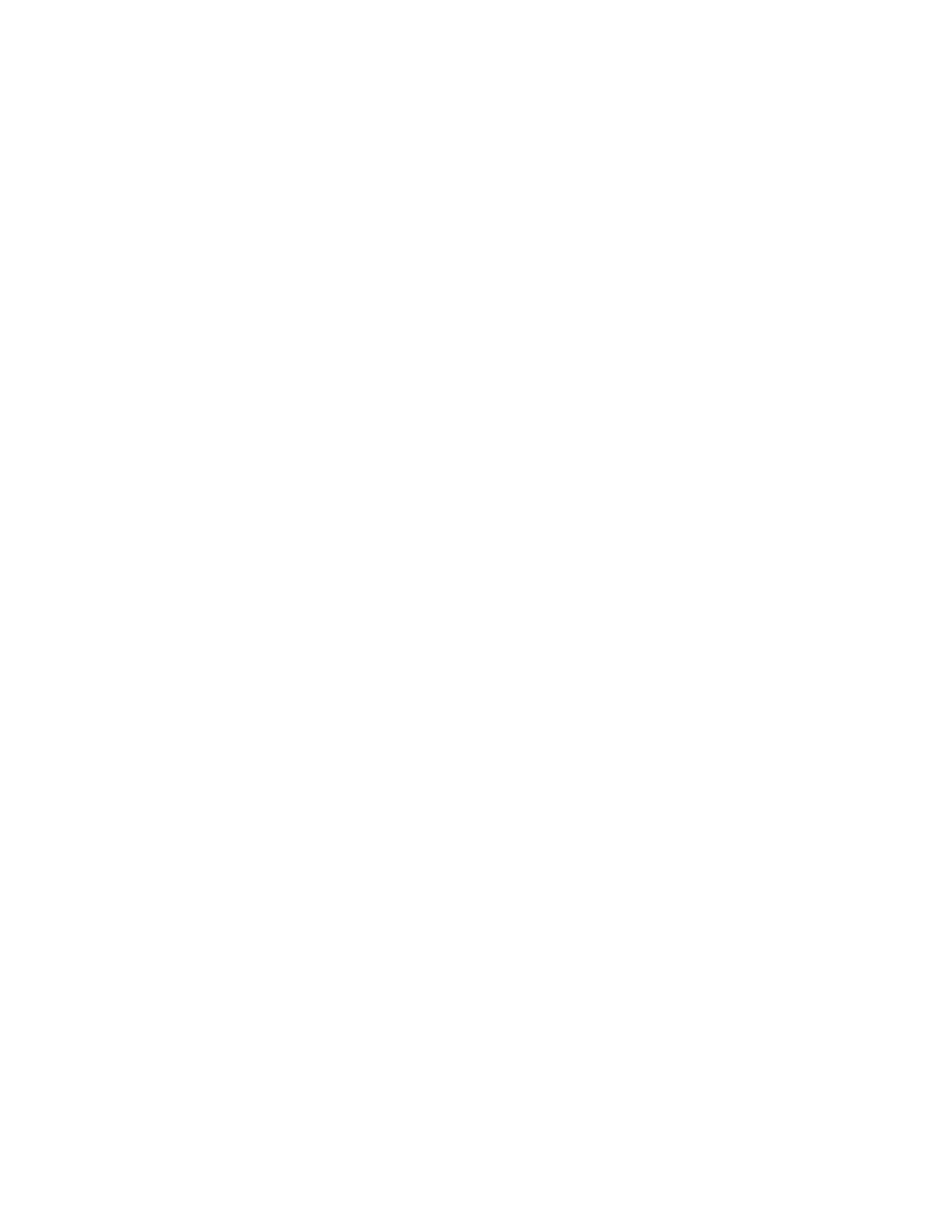 1د. ﺗﻴﺪ ﻫﻴﻠﺪﺑﺮاﻧﺪت، ﺗﺎرﻳﺦ اﻟﻌﻬﺪ اﻟﻘﺪﻳﻢ، اﻷدب واﻟﻼﻫﻮت، اﻟﻤﺤﺎﺿﺮة 16ﺣﻘﻮق اﻟﻨﺸﺮ 2020, ©ﺗﻴﺪ ﻫﻴﻠﺪﺑﺮاﻧﺪتﻫﺬا ﻫﻮ اﻟﺪﻛﺘﻮر ﺗﻴﺪ ﻫﻴﻠﺪﺑﺮاﻧﺪت ﻓﻲ ﻛﺘﺎﺑﻪ ﺗﺎرﻳﺦ اﻟﻌﻬﺪ اﻟﻘﺪﻳﻢ وأدﺑﻪ و دورة اﻟﻼﻫﻮت اﻟﻤﺤﺎﺿﺮة رﻗﻢ 16ﻋﻦ ﺑﻠﻌﺎم وﺳﻔﺮ اﻟﻌﺪد واﻟﻜﺘﺎبﺗﺠﺪﻳﺪ اﻟﻌﻬﺪ وﻣﻔﺎﻫﻴﻢ اﻷرض ﻓﻲ ﺳﻔﺮ اﻟﺘﺜﻨﻴﺔ.أ. ﻣﻌﺎﻳﻨﺔ اﻻﺧﺘﺒﺎر [0:00-2:28]اﻟﻄﺒﻘﺔ، دﻋﻮﻧﺎ ﻧﺒﺪأ. ﺳﺄﻗﻮم ﺑﺘﻤﺮﻳﺮ أوراق اﻟﺤﻀﻮر ﻫﺬه. ﻳﻮم اﻟﺨﻤﻴﺲ ﻣﺎذا ﺗﻌﻤﻠﻮن ﻳﺎ رﻓﺎق؟ ﻛﺘﺎب اﻟﻘﻀﺎة وراﻋﻮث. ﻫﻨﺎكﻟﻴﺲ أﺑﻮﻧﺎ إﺑﺮاﻫﻴﻢ. ﻫﻨﺎك ﻣﻘﺎل وﺑﻌﺾ اﻵﻳﺎت اﻟﺬاﻛﺮة. ﺷﺮط، آﻳﺎت اﻟﺬاﻛﺮة، واﻟﻘﻀﺎة، وراﻋﻮث، ﺗﻌﺮف اﻟﻘﺼﺺ وﻛﻞ ذﻟﻚ. ﻟﺬﻟﻚ ﺳﻮف ﻳﻜﻮناﻟﻘﺎدﻣﺔ ﻟﻴﻮم اﻟﺨﻤﻴﺲ. واﻟﻴﻮم ﺳﻨﻨﻬﻲ ﺳﻔﺮ اﻟﻌﺪد وﻧﺪﺧﻞ ﻓﻲ ﺳﻔﺮ اﻟﻌﺪدﺳﻔﺮ اﻟﺘﺜﻨﻴﺔ، وﺑﻌﺪ ذﻟﻚ ﺳﻴﻜﻮن ﻟﺪﻳﻨﺎ ﻓﺼﻞ آﺧﺮ ﻋﻦ ﺳﻔﺮ اﻟﺘﺜﻨﻴﺔ. اﻋﺘﻘﺪ اﻧﻪﻫﻮ اﻟﻤﻜﺎن اﻟﺬي ﻧﺤﻦ ﻓﻴﻪ. ﻣﺮﺣ ًﺒﺎ ﺑﻜﻢ ﻓﻲ ﺻﻒ اﻟﻌﻬﺪ اﻟﻘﺪﻳﻢ، ودﻋﻨﺎ ﻧﺘﻠﻮ ﻛﻠﻤﺔ ﺻﻼة،وﻣﻦ ﺛﻢ ﺳﻮف ﻧﺪﺧﻞ ﻓﻴﻪ. أﻳﻬﺎ اﻵب، ﻧﺸﻜﺮك ﻋﲆ ﺻﻼﺣﻚ ﻟﻨﺎ وﺧﺎﺻﺔ ﻓﻲ ﻧﻴﻮ إﻧﻐﻼﻧﺪاﻟﺨﺮﻳﻒ، إﻧﻪ ﻷﻣﺮ ﻣﺪﻫﺶ اﻟﺠﻤﺎل اﻟﻤﻮﺟﻮد ﻓﻲ اﻟﺨﺎرج. أﻳﻬﺎ اﻵب، ﻟﻘﺪ أﻋﻄﻴﺘﻨﺎ ﻋﻴﻮن ﻟﺮؤﻳﺔ اﻟﻌﺪﻳﺪ ﻣﻦ أﻟﻮان اﻷوراق اﻟﻤﺘﻐﻴﺮة. ﻟﻘﺪ أﻋﻄﻴﺘﻨﺎ أﻧﻮ ًﻓﺎﻟﻴﺸﻢ رواﺋﺢ اﻟﺨﺮﻳﻒ اﻟﻌﻈﻴﻤﺔ، واﻹﺑﺮ اﻟﻤﺘﺴﺎﻗﻄﺔ، واﻵذان ﻟﺘﺴﻤﻊ و اﻟﺼﺪاﻗﺎت ﻓﻲ ﻫﺬا اﻟﺤﺮم اﻟﺠﺎﻣﻌﻲ ﻟﻠﻤﺸﺎرﻛﺔ. ﻧﺸﻜﺮك ﻋﲆ ﺣﺴﻨﺎﺗﻚ اﻟﻜﺜﻴﺮة ﻛﻤﺎ ﻧﻌﻤﺘﻚ ﻣﻤﺘﺪة ﻟﻨﺎ ﻛﻞ ﻳﻮم. ﻧﺸﻜﺮك ﻋﲆ اﻟﻄﺮﻳﻘﺔ اﻟﺘﻲ ﻛﻨﺖ ﺑﻬﺎﺗﺤﻨﻦ ﻋﲆ ﺑﻨﻲ إﺳﺮاﺋﻴﻞ وأدﺑﻬﻢ وﻟﻜﻦ ﺑﻌﺪ ذﻟﻚ ﺟﻠﺒﺘﻬﻢ إﱃ ﻣﻮاﻟﻴﻨﻚ اﻟﺤﺐ ﻓﻲ ﺣﻈﻴﺮﺗﻚ. ﻧﺸﻜﺮك ﻷﻧﻚ أﻧﺖ راﻋﻲ إﺳﺮاﺋﻴﻞ اﻟﻌﻈﻴﻢ، و إﻧﻚ ﺗﺤﺐ ﺧﺮاﻓﻚ وﻧﺤﻦ أﻳﻀﺎ ﺧﺮاﻓﻚ أﻳﻬﺎ اﻵب ﺧﺮاﻓﻚاﻟﻤﺮاﻋﻲ. ﻧﺸﻜﺮك ﻋﲆ اﻟﻤﺴﻴﺢ راﻋﻴﻨﺎ اﻟﻌﻈﻴﻢ، اﻟﺮاﻋﻲ اﻟﺼﺎﻟﺢ وﻫﻮ ﻛﺬﻟﻚﺑﺎﺳﻤﻪ ﻧﺼﻠﻲ، آﻣﻴﻦ. ﻫﻴﺎ ﺑﻨﺎ. ﺳﻮف ﻧﻄﻴﺮ ﻋﺒﺮ ﻫﺬا ﻷن اﻟﻔﺼﻞ اﻵﺧﺮ ﻫﻮ أأﻣﺎﻣﻨﺎ ﻗﻠﻴﻼ. ﻟﺬﻟﻚ ﺳﻮف ﻧﺘﺤﺮك ﺧﻼل ﻫﺬا اﻷﻣﺮ أﻛﺜﺮ ﻣﻦ ذﻟﻚ ﺑﻘﻠﻴﻞMachine Translated by Google2ﺑﺴﺮﻋﺔ.ب. دروس اﻷﻋﺪاد [٢:٢٩-٧:٤٨] آﺧﺮ ﻣﺮة ﻛﻨﺎ ﻧﺘﺤﺪث ﻋﻦ ﻛﺘﺎب اﻷرﻗﺎم، وﻛﻨﺎاﻟﻌﻤﻞ ﻣﻊ ﻣﻨﺎﻗﺸﺔ اﻹرادة اﻟﺤﺮة/اﻷﻗﺪار ﺣﻮل ﻣﺎ إذا ﻛﺎن ﷲ ﻳﺴﺘﻄﻴﻊ ﺗﻐﻴﻴﺮ ﻗﺪرهﻋﻘﻠﻪ وﻣﺎ إذا ﻛﺎن ﻗﺪ ﻏﻴﺮ رأﻳﻪ ﻋﻨﺪﻣﺎ ﻗﺎل إﻧﻪ ﺳﻴﻔﻌﻞ ذﻟﻚ دﻣﺮ إﺳﺮاﺋﻴﻞ، ﻳﺼﻠﻲ ﻣﻮﺳﻰ ﺛﻢ ﺑﻌﺪ 8آﻳﺎت، ﻟﻢ ﻳﺪﻣﺮﻫﻢ ﻛﻤﺎ ﻓﻌﻞ وﻗﺎل ﻫﻨﺎك ﻓﻲ اﻟﺒﺪاﻳﺔ. ﻫﻨﺎك دروس ﻣﻌﻴﻨﺔ ﻣﻦ ﺳﻔﺮ اﻟﻌﺪداﻟﺘﻲ أرﻳﺪ أن أﺳﺠﻠﻬﺎ ﻋﲆ ﻣﺪار اﻟﺴﺎﻋﺔ. ﻫﺬا ﻣﺎ أراه ﻣﻦ ﺳﻔﺮ اﻟﻌﺪد: ذﻟﻚﻳﻤﻜﻦ ﻟﻠﺸﺨﺺ أن ﻳﺤﺪث ﻓﺮﻗﺎ. ﻳﺼﻠﻲ ﻣﻮﺳﻰ ﻓﺘﻨﺠﻮ اﻷﻣﺔ. ﻟﺬﻟﻚ ﺷﺨﺺ واﺣﺪأن ﺗﺤﺪث ﻓﺮﻗﺎ. ﻣﻮﺳﻰ ﻳﺼﻨﻊ ﻓﺮﻗﺎً ﻟﻠﺸﻌﺐ. ﺗﻐﻴﺮ اﻷﺷﻴﺎء. اﻟﺼﻼة ﻣﻬﻤﺔ. أﻧﺎ ﻻ أﻋﺘﺒﺮ اﻟﺼﻼة ﻋﺎدﻟﺔ ﻳﻤﻜﻦ ﻟﻄﺎﻋﺔ ﻣﺎ أﻣﺮﻧﺎ ﷲ ﺑﻪ، ﺣﺘﻰ ﻧﺼﻠﻲ ﻣﻦ أﺟﻠﻪ ﻓﻘﻂ اﻟﺼﻼة ﺷﻲء ﻧﻔﻌﻠﻪﻳﻄﻴﻊ. ﻟﻜﻦ ﻻ، ﻧﺤﻦ ﻧﺼﻠﻲ ﻷن ﻟﺪﻳﻨﺎ أﺷﻴﺎء ﻓﻲ ﻗﻠﻮﺑﻨﺎ. ﻧﺮﻳﺪ ﷲ أن اﻟﺘﻔﺎﻋﻞ ﻣﻌﻨﺎ ﺑﻄﺮﻳﻘﺔ ﻣﻌﻴﻨﺔ. ﺻﲆ ﻣﻮﺳﻰ ﻓﺘﺮاﺟﻊ ﻏﻀﺐ ﷲ و ﺗﺎب ﷲ. ﻧﻬﺎم –ﻧﺪم ﻋﲆ ﻣﺎ ﻛﺎن ﺳﻴﻔﻌﻠﻪ. ﺣﺘﻰ ﻻ ﻳﻜﻮنﻣﻬﻢ. ﻓﻲ ﺳﻔﺮ اﻟﻌﺪد، ﻟﺪﻳﻚ ﺗﺒﺎﻳﻦ ﺑﻴﻦ إﺳﺮاﺋﻴﻞﻋﺪم اﻹﻳﻤﺎن )إﺳﺮاﺋﻴﻞ ﺗﺮﻳﺪ داﺋ ًﻤﺎ اﻟﻌﻮدة إﱃ ﻣﺼﺮ، إﺳﺮاﺋﻴﻞ داﺋ ًﻤﺎاﻟﺸﻜﻮى إﱃ ﷲ(، وﷲ اﻟﻤﺨﻠﺺ. ﻟﺬﻟﻚ ﻳﻈﻬﺮ ﷲ أﻣﻴ ًﻨﺎ وإﺳﺮاﺋﻴﻞ ﺗﻈﻬﺮ أﻧﻬﺎ ﻏﻴﺮ ﻣﺆﻣﻨﺔ. إن ﺧﻴﺎﻧﺔ إﺳﺮاﺋﻴﻞ ﺗﺘﻨﺎﻗﺾ ﻣﻊإﺧﻼص ﷲ. وﻫﺬا ﻣﻮﺿﻮع ﻛﺒﻴﺮ آﺧﺮ ﻓﻲ ﺳﻔﺮ اﻟﻌﺪد ﻫﻨﺎ. اﻟﻐﻔﺮان وﻣﻊ ذﻟﻚ اﻟﻌﻮاﻗﺐ: ﻧﺤﻦ ﻓﻲ ﺳﻔﺮ اﻟﻌﺪد وﻓﻴﻘﻮل ﷲ: ﻟﻘﺪ ﻏﻔﺮت ﻟﻬﻢ ﻳﺎ ﻣﻮﺳﻰ ﻛﻤﺎ ﻃﻠﺒﺖ ﻣﻨﻲ. وﺣﺘﻰ اﻵن ﻫﻨﺎك وﻛﺎﻧﺖ ﻻ ﺗﺰال اﻟﻌﻮاﻗﺐ. إﻧﻪ أﻣﺮ ﻣﺜﻴﺮ ﻟﻼﻫﺘﻤﺎم، ﻓﺎﻟﺘﺴﺎﻣﺢ ﻻ ﻳﺰال ﻣﻮﺟﻮ ًدااﻟﻌﻮاﻗﺐ اﻟﺘﻲ ﺗﺘﺒﻊ 40 -ﻋﺎ ًﻣﺎ ﻓﻲ اﻟﺒﺮﻳﺔ. ﻫﺬا رد ﻋﲆ أﺣﺪ اﻷﺳﺌﻠﺔ اﻟﺘﻲ ﻛﻨﺎ ﻧﺘﺼﺎرع ﻣﻌﻬﺎ ﻓﻲاﻟﻨﻬﺎﻳﺔ: ﻫﻞ ﷲ دﻳﻨﺎﻣﻴﻜﻲ أم ﺛﺎﺑﺖ؟ ﻣﺎ ﺣﺎوﻟﺖ أن أﻗﺘﺮﺣﻪ ﻓﻲ ﻛﺘﺎب اﻟﻌﺪد و ﻣﻜﺎن آﺧﺮ ﻣﻦ اﻟﻌﻬﺪ اﻟﻘﺪﻳﻢ ﻧﺠﺪ أن ﷲ دﻳﻨﺎﻣﻴﻜﻲ، وﻟﻴﺲ ﺛﺎﺑ ًﺘﺎ. ﻳﺘﻔﺎﻋﻞ ﻳﺬﻫﺐ ﻣﻊ ﻗﻮﻣﻪ ذﻫﺎﺑًﺎ وإﻳﺎﺑًﺎ وﻳﺴﺘﻤﻊ إﱃ ﺻﻼة ﻣﻮﺳﻰ و وﻓﻲMachine Translated by Google3ﻳﺘﻔﺎﻋﻞ ﻣﻌﻬﺎ. ﻓﻬﻮ ﻣﺘﻔﺎﻋﻞ ﻋﻼﺋﻘ ًﻴﺎ ﻣﻊ ﻣﻮﺳﻰ وﻣﻊ ﻗﻮﻣﻪ. ﻳﺴﺘﺠﻴﺐ ﷲ )أﻋﺘﻘﺪ أن ﻫﺬه ﻃﺮﻳﻘﺔ أﺧﺮى ﻟﻘﻮل ذﻟﻚ.( ﻓﻬﻮ ﻟﻴﺲ ﻣﺠﺮد اﻟﺒﺎدئاﻟﺬي ﻳﻘﻮل: "ﺳﻮف أﻓﻌﻞ ذﻟﻚ ﺑﻬﺬه اﻟﻄﺮﻳﻘﺔ، ﻷﻧﻨﻲ ﻗﺮرت أن أﻓﻌﻞ ذﻟﻚ ﺑﻬﺬه اﻟﻄﺮﻳﻘﺔ، وﻫﺬه ﻫﻲ اﻟﻄﺮﻳﻘﺔ اﻟﺘﻲ ﺳﺄﻗﻮم ﺑﻬﺎ". ﻳﺴﺘﺠﻴﺐ ﻟﺘﻔﺎﻋﻠﻬﻢ. اﻟﺸﻜﻮى ﻣﻘﺎﺑﻞ اﻟﺮﺛﺎء: ﻟﻘﺪ ﻣﻴﺰﻧﺎ ﺑﻴﻦ اﻟﺸﻜﻮى واﻟﺮﺛﺎءرﺛﺎء. اﺳﻤﺤﻮا ﻟﻲ أن أﻗﻮم ﺑﻬﺬا اﻟﺘﻤﻴﻴﺰ ﻣﺮة أﺧﺮى. ﻟﺴﺖ ﻣﺘﺄﻛ ًﺪا ﻣﻦ أﻧﻨﻲ ﻛﻨﺖ واﺿﺤًﺎ ﺣ ًﻘﺎﻋﻠﻴﻪ ﻓﻲ اﻟﻤﺮة اﻷوﱃ. ﻳﻤﻜﻦ ﻟﻠﺸﻜﻮى واﻟﺮﺛﺎء اﺳﺘﺨﺪام ﻧﻔﺲ اﻟﻜﻠﻤﺎت ﺗﻤﺎ ًﻣﺎ. أﻧﺖواﻋﻠﻢ: "إﻟﻬﻲ إﻟﻬﻲ ﻟﻤﺎذا ﺗﺮﻛﺘﻨﻲ؟" "إﱃ ﻣﺘﻰ ﻳﺎ رب ﻧﺴﻴﺘﻨﻲ إﱃ اﻷﺑﺪ؟" ﻛﻼﻫﻤﺎ ﻳﻤﻜﻦ أن ﻳﺴﺘﺨﺪم ﻛﻠﻤﺎت ﻗﻮﻳﺔ ﺟ ًﺪا، ﻟﻜﻦ اﻟﺸﻜﻮى ﻫﻲ أ ﺣﺮﻛﺔ اﻻﺑﺘﻌﺎد ﻋﻦ ﷲ اﻟﺘﻲ ﺗﻘﻮل ﻓﻲ اﻷﺳﺎس: "ﻳﺎ رب إﱃ ﻣﺘﻰ ﺳﺘﻨﺴﻰ ﻫﻞأﻧﺎ؟ ﻟﻘﺪ ﺧﺮﺟﺖ ﻣﻦ ﻫﻨﺎ، ﻟﻢ أﻋﺪ أرﻳﺪك". ﻟﺬا ﻓﺈن اﻟﺸﻜﻮى ﻫﻲ ﺣﺮﻛﺔ ﺑﻌﻴ ًﺪا ﻋﻦ ﷲ ﺑﺎﻟﺘﻌﺒﻴﺮ ﻋﻦ ﺗﻠﻚ اﻟﻜﻠﻤﺎت. اﻟﺮﺛﺎء ﻫﻮ اﻟﻤﺼﺎرﻋﺔ ﻣﻊﷲ ﻗﺎﺋﻼً: "اﻟﻠﻬﻢ أرﺟﻮك"... "إﻟﻬﻲ إﻟﻬﻲ ﻟﻤﺎذا ﺗﺮﻛﺖ."أﻧﺎ؟")"ﻻ ﺗﺘﺮﻛﻨﻲ.("! ﻓﺎﻟﺮﺛﺎء إذن ﻫﻮ ﺣﺮﻛﺔ ﻧﺤﻮ ﷲ، أﻫﻲ اﻻﺑﺘﻌﺎد ﻋﻦ ﷲ، وﻏﺎﻟ ًﺒﺎ ﻣﺎ ﻳﺘﻢ اﺳﺘﺨﺪام ﻧﻔﺲ اﻟﻜﻠﻤﺎت. ﻫﻢ ﺟﺪا ﻟﻜﻦ أﺣﺪﻫﻤﺎ ﺣﺮﻛﺔ ﺑﻌﻴﺪا واﻵﺧﺮ ﺣﺮﻛﺔ اﻟﺸﻜﻮى ﻛﻼم ﻗﻮيﺗﺠﺎه.ﻫﺬه ﺑﻌﺾ اﻟﻤﻮاﺿﻴﻊ اﻟﻜﺒﻴﺮة اﻟﺘﻲ أراﻫﺎ ﻓﻲ ﺳﻔﺮ اﻟﻌﺪد، وﻫﻲ ﻟﻤﺎذا أﺣﺐ ﻛﺘﺎب اﻷرﻗﺎم. أﻋﺘﻘﺪ أﻧﻪ ﻛﺘﺎب ﻻﻫﻮﺗﻲ ﻟﻠﻐﺎﻳﺔ وﻟﻪاﻟﻜﺜﻴﺮ ﻟﻴﻌﻠﻤﻨﺎ. واﻵن إﻟﻴﻜﻢ واﺣﺪة ﻣﻦ اﻷﺷﻴﺎء اﻟﻤﻔﻀﻠﺔ ﻟﺪي ﻣﻦ ﻛﺘﺎب اﻟﻌﺪد: ﻫﺬاﻫﻲ ﺑﻘﺮة ﺣﻤﺮاء. واﻵن ﺗﻘﻮل: "ﻫﻴﻠﺪﺑﺮاﻧﺪت، ﻫﺬه ﻟﻴﺴﺖ ﺑﻘﺮة." ﻣﻦ اﻟﻤﻔﺘﺮض أن ﺗﻜﻮن ﺻﻮرة ﻟﻌﺠﻠﺔ ﺣﻤﺮاء. آﺳﻒ، ﻫﺬا أﻓﻀﻞ ﻣﺎ ﻳﻤﻜﻨﻨﻲ ﻓﻌﻠﻪ. إﻧﻬﺎ ﺑﻘﺮة ﺣﻤﺮاء، وﻟﻜﻦﻫﺬا واﺣﺪ ﻣﻦ وﻻﻳﺔ ﺗﻜﺴﺎس. واﻵن ﺗﻘﻮل: "ﻟﻤﺎذا ﺗﻨﺰل ﻣﻦ ﻫﺬه اﻟﺒﻘﺮة اﻟﺤﻤﺮاء؟أﺷﻴﺎء؟" إﺳﺮاﺋﻴﻞ، ﻋﻨﺪﻣﺎ ﻳﺮﻳﺪون ﺗﻄﻬﻴﺮ ﺷﻲء ﻣﺎ، ﻓﺈﻧﻬﻢ ﻳﺒﺪأون ﺑﺎﻷﺷﻴﺎء اﻟﺘﻲ ﻟﻢ ﻳﺘﻢ ﺗﻄﻬﻴﺮﻫﺎ. ﻛﻴﻒ ﻳﻄﻬﺮون اﻷﺷﻴﺎء؟ ﺗﻄﻬﺮ ﺑﺎﻟﻤﺎء وإﻳﺎكﺗﻄﻬﻴﺮ ﺑﺎﻟﺪم. ﻋﲆ ﺳﺒﻴﻞ اﻟﻤﺜﺎل، إذا ﻛﺎن اﻟﻴﻬﻮد ﺳﻮف ﻳﺒﻨﻮن اﻟﻬﻴﻜﻞ اﻟﺜﺎﻟﺚ)ﻣﻦ اﻟﻤﺤﺘﻤﻞ أن ﺗﻜﻮن ﻫﺬه ﻫﻲ اﻟﺤﺮب اﻟﻌﺎﻟﻤﻴﺔ اﻟﺜﺎﻟﺜﺔ ﻷﻧﻪ ﻳﻮﺟﺪ ﻣﺴﺠﺪ ﻓﻮق ذﻟﻚﻣﻨﺒﺮ أو ﻣﻘﺎم ﻋﲆ ﻗﻤﺔ ﻗﺒﺔ اﻟﺼﺨﺮة(، ﻟﻜﻦ إذا ﺑﻨﻰ اﻟﻴﻬﻮد أ ﻫﻞ ﻳﺠﺐ أن ﻳﻜﻮﻧﻮا ﻗﺎدرﻳﻦ ﻋﲆ ﺗﻄﻬﻴﺮ اﻷدوات اﻟﻤﻮﺟﻮدة ﻫﻨﺎك؟ ﻳﻤﻠﻜﻮنMachine Translated by Google4رأﻳﺖ اﻵن ﺷﻤﻌﺪاﻧًﺎ ذﻫﺒ ًﻴﺎ ﻳﺒﻠﻎ ارﺗﻔﺎﻋﻪ ﺳﺒﻌﺔ أﻗﺪام وﻧﺼﻒ، ﺑﻌﻴﻨﻲ. اﻟﺠﻴﺪ اﻟﺬي ﻳﺒﻠﻎ ارﺗﻔﺎﻋﻪ ﺳﺒﻌﺔ أﻗﺪام وﻧﺼﻒ ﺟﺎﻫﺰ ﻟﻠﻤﻌﺒﺪ اﻟﺜﺎﻟﺚ. ﻣﺎذا ﻟﻘﺪ ﻳﺤﺪث؟ وﻗﺪ واﻓﻖ ﻋﻠﻴﻪ اﻟﺤﺎﺧﺎﻣﺎت، وﻟﻜﻦ ﻫﻞ ﻳﺠﺐ ﺗﻨﻘﻴﺘﻪ ﺑﻮاﺳﻄﺔ اﻟﺸﻤﻌﺪاندم ﺑﻘﺮة ﺣﻤﺮاء؟ ﻫﻞ ﺗﻌﻠﻢ أﻧﻪ ﻓﻲ إﺳﺮاﺋﻴﻞ، ﻫﺬا ﻳﺨﺮج ﻣﻦ اﻷرﻗﺎم،اﻟﻔﺼﻞ ،19اﻵن ﺑﻌﺪ أن أﺻﺒﺢ ﻟﺪﻳﻬﻢ ﺑﻘﺮة ﺣﻤﺮاء؟ ﻟﺪﻳﻬﻢ ﺑﻘﺮة ﺣﻤﺮاء ﻓﻲ إﺳﺮاﺋﻴﻞ اﻵن؛اﻷﻣﺮ ﻣﺘﺮوك ﻓﻲ اﻟﺠﻠﻴﻞ. ﻫﻞ ﻫﺬا ﻣﻬﻢ ﺑﺎﻟﻨﺴﺒﺔ ﻟﻠﺸﻌﺐ اﻟﻴﻬﻮدي أن ﻳﻜﻮن ﻟﺪﻳﻬﻢ اﻟﻠﻮن اﻷﺣﻤﺮﺑﻘﺮة؟ج. ﺑﻠﻌﺎم: اﻟﻤﻘﺪﻣﺔ [٧:٤٩-١٣:٢٢] اﻵن ﺑﻠﻌﺎم--أﻧﺎ أﺣﺐ اﺳﻢ ﻫﺬا اﻟﺮﺟﻞ. إﻧﻪ ﻧﻮع ﻣﻦ اﻟﻤﺸﺆوﻣﺔ. ﻟﻤﺎذا ﻓﻌﻞاﻟﻤﻮآﺑﻴﻮن ﻳﺴﺘﺄﺟﺮون ﻫﺬا ﺑﻠﻌﺎم؟ ﻫﺬا ﻫﻮ ﺳﻔﺮ اﻟﻌﺪد اﻹﺻﺤﺎﺣﺎت 22-24وﻫﺬه ﺑﻌﺾ ﻣﻨﻬﺎاﻟﻤﻘﺎﻃﻊ اﻟﺸﻬﻴﺮة. رﺑﻤﺎ ﺳﻤﻌﺘﻢ ﻋﻦ ﺑﻠﻌﺎم ﻣﻦ ﻗﺒﻞ. ﻟﻤﺎذا ﻓﻌﻞاﻟﻤﻮآﺑﻴﻮن ﻳﺮﻳﺪون اﺳﺘﺌﺠﺎر ﺑﻠﻌﺎم؟ وﻣﺎ ﻋﻼﻗﺔ أوج وﺳﻴﻬﻮن ﺑﺎﻷﻣﺮ؟ ﻋﻮج-ﺗﺴﻤﻴﺔ ﻃﻔﻠﻚ، وﻫﻮ ﻳﺬﻫﺐ إﱃ اﻟﻤﺪرﺳﺔ، "ﻣﺮﺣ ًﺒﺎ، أﻧﺎ أوج." ﻟﻘﺪ ﻛﺎن ﻣﻠﻜﺎً وﻛﺬﻟﻚ ﺳﻴﺤﻮن. إﺳﺮاﺋﻴﻞ ﺗﻤﺤﻮ ﻫﺬﻳﻦ اﻟﻤﻠﻜﻴﻦ. ﻣﺎذا ﻓﻌﻠﺖ ﺗﺨﻴﻞ ﺑﺒﻠﻌﺎم؟ ﻟﻦ ﻳﺘﻢ رﺑﻂ اﻟﻘﺼﺔ ﺑﺸﻜﻞ ﺟﻴﺪ إذا ﻟﻢ ﺗﻘﻢ ﺑﺬﻟﻚ ﻣﻦ اﻷﻣﻮرﻳﻴﻦ ﻫﻞ ﻟﻬﺎ ﻋﻼﻗﺔﺗﻌﺮف ﺑﻌﺾ اﻟﺠﻐﺮاﻓﻴﺎ. ﻋﻮج وﺳﻴﺤﻮن ﻫﻤﺎ ﻣﻠﻜﺎن أﻣﻮرﻳﺎن اﻟﺬﻳﻦ ﻃﺮدﻫﻤﺎ إﺳﺮاﺋﻴﻞ.وﻣﺎ ﻋﻼﻗﺔ ذﻟﻚ ﺑﺎﺳﺘﺪﻋﺎء ﺑﻠﻌﺎم ﻣﻦ ﺑﻼد ﻣﺎ ﺑﻴﻦ اﻟﻨﻬﺮﻳﻦ؟ﻟﻤﺎذا أرﺳﻞ ﺑﺎﻻق )ﺑﺎﻻق ﻣﻠﻚ ﻣﻮآب( إﱃ ﺑﻼد ﻣﺎ ﺑﻴﻦ اﻟﻨﻬﺮﻳﻦ؟ﻟﻠﺤﺼﻮل ﻋﲆ ﺑﻠﻌﺎم، ﻟﻌﻨﺔ ﻣﺤﺘﺮﻓﺔ؟ ﻫﻞ ﺗﻌﺮف ﻣﺎ ﻫﻮ اﻟﺸﺘﺎﺋﻢ اﻟﻤﺤﺘﺮف؟ ﻟﻌﻨﺔ؟ اﻟﻤﺆﺷﺮ: ﻳﻮﻣﺾ ﻋﲆ ﺷﺎﺷﺘﻚ وﻳﺘﺤﺮك ﻷﻋﲆ وﻷﺳﻔﻞ. ﻻ، ﻫﺬااﻟﺮﺟﻞ اﻟﺬي ﻳﺘﻘﺎﺿﻰ أﺟﺮًا ﻣﻘﺎﺑﻞ اﻟﻠﻌﻨﺔ. وﻛﺎن ﻧﺒﻴﺎ ﻣﺄﺟﻮرا ﻋﲆ اﻟﻠﻌﻨﺔ ﻟﻤﺎذا أرﺳﻠﻮا ﻛﻞ اﻟﻄﺮﻳﻖ إﱃ ﺑﻼد ﻣﺎ ﺑﻴﻦ اﻟﻨﻬﺮﻳﻦ؟ أﻟﻢ ﻳﻜﻦ اﻟﻤﻠﻚ ﻟﻪ ﻫﻮ اﻟﻨﺎس.اﻟﺸﺘﺎﺋﻢ اﻟﻤﻬﻨﻴﺔ اﻟﺨﺎﺻﺔ؟ ﻟﻤﺎذا أرﺳﻠﻮا ﻛﻞ اﻟﻄﺮﻳﻖ إﱃ ﺑﻼد ﻣﺎ ﺑﻴﻦ اﻟﻨﻬﺮﻳﻦ؟ أرﻳﺪ ﻟﻠﻨﻈﺮ ﻓﻲ ﻫﺬا اﻟﺴﺆال. ﻫﻞ ﻛﺎن اﻹﺳﺮاﺋﻴﻠﻴﻮن ﻫﻢ اﻟﻮﺣﻴﺪون اﻟﺬﻳﻦ ﻋﺮﻓﻮا ﻳﻬﻮه؟ ال ﻟﻢ ﻳﻜﻦ اﻹﺳﺮاﺋﻴﻠﻴﻮن ﻫﻢ اﻟﻮﺣﻴﺪون اﻟﺬﻳﻦ ﻋﺮﻓﻮا ﻳﻬﻮه ﺑﺎﻋﺘﺒﺎره إﻟﻬﻬﻢ. ﻟﻘﺪ رأﻳﻨﺎﻣﻠﻜﻲ ﺻﺎدق ﺑﺎﻟﻔﻌﻞ، وأرﻳﺪ أن أﻗﺘﺮح أن ﺑﻠﻌﺎم ﻋﺮف ﻳﻬﻮه ﷲ. ﺑﻠﻌﺎم ﻳﻌﺮف ﻳﻬﻮه ﷲ. وﻫﻮ ﻧﺒﻲ أﺟﻨﺒﻲ ﻣﻦ ﺑﻼد ﻣﺎ ﺑﻴﻦ اﻟﻨﻬﺮﻳﻦ، وﻫﻮﻳﻌﺮف ﻳﻬﻮه )ﻳﻬﻮه.( وﺑﻌﺪ أن ﻗﻠﺖ ذﻟﻚ، ﻫﺬه ﻫﻲ اﻟﺨﺮﻳﻄﺔ. ﻣﺎ ﻫﻮ ﻣﻊ ﻫﺬه اﻟﺨﺮﻳﻄﺔ؟ ﻫﻨﺎ ﻫﻮMachine Translated by Google5ﺑﻼد ﻣﻮآب. ﻫﺬا ﻫﻮ اﻟﻮادي. ﻳﺒﻠﻎ ﻋﻤﻘﻬﺎ ﺣﻮاﻟﻲ 3000ﻗﺪم. ﻳﻜﺎد ﻳﻜﻮن ﻛﺬﻟﻚﻳُﻨﻄﻖ ﺑﺎﺳﻢ ﺟﺮاﻧﺪ ﻛﺎﻧﻴﻮن. أﻧﺖ ﺗﻤﺸﻲ ﻟﻸﻋﲆ وﻫﻲ ﻓﻲ اﻷﺳﻔﻞ ﻣﺒﺎﺷﺮة ﻟﺤﻮاﻟﻲ3000ﻗﺪم. إﻧﻪ وادي ﻳﺒﻠﻎ ﻃﻮﻟﻪ 3000ﻗﺪم وﻫﻮ ﺣﺪود. ﺑﻴﻦ وادي ارﻧﻮن و وادي زارد ﻫﻲ ﺑﻼد ﻣﻮآب. ﻣﻦ ﻫﻮ ﺗﺤﺖ زارد؟ ﺗﺤﺖ زرﻳﺪ ﻫﻮأدوم. وﻣﻦ ﻧﺴﻞ أدوم؟ ﻧﺴﻞ ﻋﻴﺴﻮ. ﻣﺎ ﻫﻮ ﻟﻮن ﻋﻴﺴﻮ؟أﺣﻤﺮ. ﻣﺎ ﻫﻮ ﻟﻮن اﻟﺼﺨﻮر ﻓﻲ أدوم؟ أﺣﻤﺮ. ﻫﻨﺎك ﻣﻜﺎن ﻳﺴﻤﻰ اﻟﺒﺘﺮاءﻫﻨﺎ -ﺻﺨﻮر اﻟﺒﺘﺮاء اﻟﺤﻤﺮاء. وﻫﻨﺎك ﻧﺴﻞ ﻋﻴﺴﻮ. ﻣﻮآب ﻫﻨﺎ. ﻣﻮآب ﻫﻮ "ﻣﻦ أﺑﺎ." ﻣﻦ ﻧﺴﻞ ﻣﻮآب؟ ﻳﻔﻌﻞﻫﻞ ﻳﺘﺬﻛﺮ أﺣﺪﻛﻢ ﻟﻮط؟ ﻫﻞ ﺗﺬﻛﺮون ﻟﻮط وﺑﻨﺎﺗﻪ ﻓﻲ اﻟﻜﻬﻒ؟ ﻫﻢأﻧﺠﺐ ﻣﻮآب "–ﻣﻦ اﻷب." ﺑﺎﻟﻤﻨﺎﺳﺒﺔ، أﻧﺘﻢ ﻳﺎ رﻓﺎق ﺗﻘﺮأون ﻫﺬا اﻷﺳﺒﻮع اﻣﺮأة ﻣﻮآﺑﻴﺔ. إﺳﻤﻬﺎ ﻣﺎذا؟ روث. ﻫﺬا ﻳﺤﺪث ﻫﻨﺎ روث ﻫﻲﻣﻮآﺑﻴﺔ. وﻫﻲ ﻣﻦ ﻧﺴﻞ ﻟﻮط. ﻫﺬا ﻫﻮ ﻋﻴﺴﻮ وﻫﺬا ﻫﻮ ﻟﻮط. ﻋﻤﻮن ﻫﻮواﺣﺪ آﺧﺮ ﻣﻦ ﻧﺴﻞ ﻟﻮط. ﻫﻞ ﻣﻮآب وﻋﻤﻮن ﻣﺮﺗﺒﻄﺎن ﺑﺈﺳﺮاﺋﻴﻞ؟ﻣﻮآب وﻋﻤﻮن )ﻫﺆﻻء ﻣﻦ ﻧﺴﻞ ﻟﻮط( ﻣﺮﺗﺒﻄﺎن ﺑﺈﺳﺮاﺋﻴﻞ. ﻫﻞ ﺳﻤﺢ ﷲ ﻹﺳﺮاﺋﻴﻞ ﺑﻤﻬﺎﺟﻤﺔ اﻟﻤﻮآﺑﻴﻴﻦ واﻟﻌﻤﻮﻧﻴﻴﻦ؟ ﻻ ﻫﻮﻟﻢ. ﻳﺄﺗﻲ اﻹﺳﺮاﺋﻴﻠﻴﻮن ﺣﻮل أدوم ﻫﻨﺎ وﻳﺼﻌﺪون إﱃ اﻟﻤﻠﻚ اﻟﻄﺮﻳﻖ اﻟﺴﺮﻳﻊ ﻫﻨﺎ وﻻ ﻳﺴﺘﻄﻴﻌﻮن ﻣﻬﺎﺟﻤﺔ ﻣﻮآب وﻻ ﻳﻤﻜﻨﻬﻢ ﻣﻬﺎﺟﻤﺔ ﻋﻤﻮن. أوﻟﺌﻚ ﻫﻢ إﺧﻮاﻧﻬﻢ. ﻟﻘﺪ ﺟﺎءوا إﱃ ﻫﻨﺎ، وﻟﻜﻦ ﻣﻦ ﻫﻨﺎ؟ اﻷﻣﻮرﻳﻮن. الاﻷﻣﻮرﻳﻮن ﻣﻦ اﻟﻐﺮب، ﻓﺎﻗﺘﺤﻢ ﺑﻨﻮ إﺳﺮاﺋﻴﻞ ﻫﻨﺎ وﻫﺰﻣﻮا ﺳﻴﺤﻮن وﻋﻮج، ﻣﻠﻮك اﻷﻣﻮرﻳﻴﻦ. إﻧﻬﻢ ﻳﺴﺘﻮﻟﻮن ﻋﲆ ﻫﺬه اﻟﻤﻨﻄﻘﺔ ﻫﻨﺎ. أﻳﻦ ﻣﻮﺳﻰ ﺳﺄﻣﻮت؟ ﻣﻮﺳﻰ ﺳﻮف ﻳﻤﻮت ﻫﻨﺎ ﻋﲆ ﺟﺒﻞ ﻧﻴﺒﻮ. ﻫﻞ ﻣﻦ اﺣﺪ اذﻛﺮ ﻛﻴﻒ ﺻﻌﺪ إﱃ اﻟﺠﺒﻞ وأراه ﷲ أرض إﺳﺮاﺋﻴﻞﻣﻦ ﺟﺒﻞ ﻧﻴﺒﻮ. وﻫﻮ ﻳﻄﻞ ﻋﲆ اﻷرض. ﺑﺎﻟﻤﻨﺎﺳﺒﺔ، ﺟﻴﺮﻳﻜﻮ ﻫﻨﺎ. ﻟﺬﻟﻚ ﻫﻢ ﺳﻮف ﻳﻌﺒﺮون وﻳﺄﺧﺬون أرﻳﺤﺎ. ﻣﻮﺳﻰ ﺳﻴﻤﻮت ﻫﻨﺎ. إﺳﺮاﺋﻴﻞ ﺗﺴﺘﻘﺮ ﺛﻢ ﻓﻲ أرض ﺳﻴﺤﻮن ﻫﺬه. ﻟﻤﺎذا ﻳﺨﺎف ﻣﻠﻚ ﻣﻮآب ﻣﻦ إﺳﺮاﺋﻴﻞ؟ ﻷﻧﻬﻢﻟﻠﺘﻮ ﻏﺰا ﺳﻴﺤﻮن وﻋﻮج واﻟﻤﻮآﺑﻴﻮن ﺧﺎﺋﻔﻮن اﻵن ﺑﻌﺪ أن ﺑﻨﻰ إﺳﺮاﺋﻴﻞﺳﻮف ﻳﺄﺗﻮن ﺟﻨﻮﺑًﺎ ﺑﻬﺬه اﻟﻄﺮﻳﻘﺔ. ﻟﺬﻟﻚ ﻳﺮﻳﺪ ﻣﻠﻚ ﻣﻮآب ﺑﻠﻌﺎم أن ﻳﻔﻌﻞ ذﻟﻚﻟﻌﻨﺔ إﺳﺮاﺋﻴﻞ. ﺑﻠﻌﺎم ﺳﻮف ﻳﺄﺗﻲ إﱃ ﻫﻨﺎ وﺳﻮف ﻳﻠﻌﻦ إﺳﺮاﺋﻴﻞ. ﻫﻮﺳﻴﺄﺗﻲ ﻣﻦ أرام اﻟﻨﻬﺮﻳﻦ وﻳﻨﺰل إﱃ ﻣﻮآبMachine Translated by Google6ﻣﻮآب ﺳﻮف ﻳﺪﻓﻊ ﻟﻪ ﻟﻜﻲ ﻳﻠﻌﻦ إﺳﺮاﺋﻴﻞ. إﺳﺮاﺋﻴﻞ ﺳﺘﺴﺘﻘﺮ ﻫﻨﺎ. إﻧﻪﻧﻮع ﺟﻐﺮاﻓﻴﺔ ﻫﺬا اﻟﻮﺿﻊ ﻣﻊ ﺑﻠﻌﺎم. د. ﺷﺨﺼﻴﺔ ﺑﻠﻌﺎم: ﻫﻞ ﻫﻮ ﺟﻴﺪ أم ﺳﻴﺊ؟ [13:23-20:54]واﻵن ﻣﺎ ﻫﻲ اﻟﻘﺼﺔ اﻷﻛﺜﺮ ﺷﻬﺮة ﻣﻊ ﻫﺬا اﻟﺮﺟﻞ ﺑﻠﻌﺎم؟ ﻫﻞ ﺑﻠﻌﺎم ﺻﺎﻟﺢ ﺳﻲء؟ ﻓﻲ اﻟﻮاﻗﻊ، ﻓﻲ ﺳﻔﺮ اﻟﻌﺪد ﻫﻞ ﻛﺎن ﺑﻠﻌﺎم ﺻﺎﻟﺤًﺎ أم ﺳﻴ ًﺌﺎ؟ ﻓﻲ ﻛﺘﺎب أرﻗﺎم أرﻳﺪ أن أﻗﺘﺮح ﻋﻠﻴﻚ أﻧﻪ ﺟﻴﺪ ﺟ ًﺪا. ﻓﻲ اﻟﻮاﻗﻊ ﻳﻌﻄﻲ أرﺑﻌﺔ اوﻫﻞ ﻳﺘﻨﺒﺄ ﺑﻠﻌﺎم ﻋﻦ ﷲ أرﺑﻊ ﻣﺮات ﻗﺎﺋﻼً ﺑﺎﻟﻀﺒﻂ ﻣﺎ ﻗﺎﻟﻪ ﷲ؟ ﻧﻌﻢ، إﻧﻪ ﺟﻴﺪ وﻟﻜﻦ ﺑﻌﺪ ذﻟﻚ ﻗﺎل ﺑﻌﻀﻜﻢ: "ﻻ، إﻧﻪ ﺳﻴﺊ." ال أوراﻛﻞ. أن ﺑﻠﻌﺎم ﻫﻮ ﻳﻬﻮذا اﻟﻌﻬﺪ اﻟﻘﺪﻳﻢ. اﻵن ﺑﺎﻟﻤﻨﺎﺳﺒﺔ، ﻛﺎن ﻟﻪ أن ﻳﺘﻨﺒﺄ؟ اﻟﺠﻮاب ﻫﻮﻳﻬﻮذا ﺟﻴﺪ أم ﺳﻴﺊ؟ ﺣﺴ ًﻨﺎ، ﻗﺪ ﺗﻘﻮل: "ﻳﻬﻮذا ﺧﺎن ﻳﺴﻮع. ﻛﺎن ﻳﻬﻮذا ﺳﻴﺌﺎ".ﻟﻜﻦ اﻧﺘﻈﺮ ﻟﺤﻈﺔ، ﻗﺒﻞ أن ﻳﺼﺒﺢ ﻳﻬﻮذا ﺳﻴ ًﺌﺎ، ﻫﻞ ﻛﺎن ﻳﻬﻮذا ﺻﺎﻟﺤًﺎ؟ وﻛﺎن ﻳﻬﻮذا واﺣﺪا ﻣﻦﻋﺸﺮ رﺳﻮﻻً أرﺳﻠﻬﻢ ﻳﺴﻮع ﻟﻴﺼﻨﻌﻮا اﻟﻤﻌﺠﺰات ﺑﺎﺳﻤﻪ؟ ﻓﻲ ﻣﺘﻰ ،10 ﻳﻬﻮذا ﻓﺒﺸﺮ ﺑﺈﻧﺠﻴﻞ ﻳﺴﻮع اﻟﻤﺴﻴﺢ وﺻﻨﻊ ﻓﻴﻪ اﻟﻤﻌﺠﺰات اﺛﻨﺎ ﻓﺄرﺳﻞاﺳﻢ ﻳﺴﻮع. وﺑﺎﻟﻤﻨﺎﺳﺒﺔ، ﻫﻞ ﺗﺘﺬﻛﺮ ﻋﻨﺪﻣﺎ ﻗﺎل ﻳﺴﻮع: "واﺣﺪ ﻣﻨﻜﻢ ﻣﻮﺟﻮد."ﺳﻮف ﻳﺨﻮﻧﻨﻲ"؟ ﻧﻈﺮوا ﺟﻤﻴ ًﻌﺎ ﺣﻮﻟﻬﻢ، ﻓﻬﻞ ﺷﻚ أﺣﺪ ﻣﻨﻬﻢ ﻓﻲ ﻳﻬﻮذا؟ ﻻ ﻟﻢ ﻳﻔﻌﻠﻮا. ﻓﻤﺎ أﻗﻮﻟﻪ ﻫﻮ أن ﻳﻬﻮذا ﻛﺎن أﺣﺪ اﻟﺮﺳﻞ اﻻﺛﻨﻲ ﻋﺸﺮ وﺑﻌﺪ ذﻟﻚ ﻳﺼﺒﺢ ﺳﻴﺌﺎ. ﺑﻠﻌﺎم ﻣﺸﺎﺑﻪ ﺟ ًﺪا ﻟﺬﻟﻚ. إﻧﻪ ﺟﻴﺪ ﺛﻢ ﻳﺘﺤﻮل ﺳﻲء. ﺳﻨﺮى ﻫﺬا اﻟﺘﻐﻴﻴﺮ ﻓﻴﻪ. ﺗﻢ ﺗﺼﻮﻳﺮه ﻋﲆ أﻧﻪ ﻗﺪﻳﺲ وكآﺛﻢ. ﻓﻲ اﻟﻌﻬﺪ اﻟﻘﺪﻳﻢ، ﺗﻢ ﺗﺼﻮﻳﺮه ﻋﲆ أﻧﻪ ﺟﻴﺪ ﺟ ًﺪا إﱃ ﺣﺪ ﻛﺒﻴﺮ. دﻋﻨﻲ أﻗﺮأ ﻟﻚ ﺑﻌﺾ اﻟﻌﺒﺎرات اﻟﺘﻲ ﻗﺎﻟﻬﺎ ﺑﻠﻌﺎم ﻓﻲ ،Numbersاﻟﻔﺼﻞ 22.ﻋﺪد 8 22:ﻳﻘﻮل ﻫﺬا: "ﻗﺎل ﻟﻬﻢ ﺑﻠﻌﺎم: "ﺑﻴﺘﻮا ﻫﻨﺎ." ﻋﻠﻴﻚ ﺟﻮاب اﻟﺮب ﻟﻲ"". ﻧﺰوﻻً إﱃ اﻵﻳﺔ ،13 "وﺳﺄرد"وﻓﻲ اﻟﺼﺒﺎح ﻗﺎم ﺑﻠﻌﺎم وﻗﺎل ﻷﻣﺮاء ﺑﺎﻻق: ارﺟﻌﻮا إﱃ ﺑﻴﻮﺗﻜﻢ ارﺿﻲ ﻻن اﻟﺮب ﻗﺪ اﺑﻰ ان ﻳﻄﻠﻘﻨﻲ ﻣﻌﻚ. ﻫﻞ ﺑﻠﻌﺎم أﻣﻴﻦإﱃ ﻣﺎذا ﻗﺎل ﷲ ﻟﻪ؟ ﻧﻌﻢ ﻫﻮ ﻛﺬﻟﻚ. ﻫﻮ ﻟﻦ ﻳﺬﻫﺐ.ﻣﺎ ﻳﺤﺪث؟ ﺑﺎﻻق، ﻣﻠﻚ ﻣﻮآب، ﻳﺮﺳﻞ اﻟﻤﺰﻳﺪ ﻣﻦ اﻟﺮﺟﺎل ﻓﻴﺄﺗﻮنإﻟﻴﻪ واﻃﻠﺐ ﻣﻨﻪ اﻟﻨﺰول ﻣﺮة أﺧﺮى. واﻵﻳﺔ 18ﺗﻘﻮل ﻫﺬا: " َوأَ ﱠﻣﺎ ﺑَ ْﻠ َﻌﺎ َم." ﺣﺘﻰ ﻟﻮ أﻋﻄﺎﻧﻲ ﺑﺎﻻق ﻗﺼﺮه اﻟﻤﻤﻠﻮء ﻓﻀﺔ وذﻫﺒﺎ، ﻓﺄﻧﺎ أﺧﺮج أن أﻓﻌﻞ أي ﺷﻲء ﻛﺒﻴﺮ أو ﺻﻐﻴﺮ ﻟﻴﺘﺠﺎوز أﻣﺮ اﻟﺮب ﻓﺄﺟﺎﺑﻬﻢ: ﻟﻢ أﺳﺘﻄﻊMachine Translated by Google7ﷲ". ﻫﻞ ﺑﻠﻌﺎم ﻳﻌﺒﺪ اﻟﺮب؟ ﻣﻦ اﻟﻤﺆﻛﺪ أﻧﻪ ﻫﻮ. وﻳﻘﻮل: "ﻻ أﺳﺘﻄﻴﻊ أن أﻓﻌﻞ ذﻟﻚ ﺣﺘﻰﺑﺎﻟﺬﻫﺐ أو ﺑﺎﻟﻔﻀﺔ".ﺑﺎﻟﻤﻨﺎﺳﺒﺔ، ﻫﺬا ﻳﺸﻜﻞ ﻣﺎ ﺳﻴﻜﻮن أﻋﻈﻢ ﺗﻮﺗﺮ ﻓﻲ ﺣﻴﺎة ﺑﻠﻌﺎم. وﻫﺬا ﻫﻮ اﻟﺘﻮﺗﺮ اﻷﻋﻈﻢ: اﻟﻤﺎل أو اﻟﻘﻴﺎم ﺑﻜﻠﻤﺔ ﷲ. أﻋﻠﻦ ﻛﻠﻤﺔ ﷲ أو اذﻫﺐ ﺑﻌﺪ اﻟﻤﺎل ﺳﻴﻜﻮن اﻟﺘﻮﺗﺮ اﻟﺬي ﻳﺸﻌﺮ ﺑﻪ ﺑﻠﻌﺎم. ﺳﻮف ﻳﺼﺒﺢأﻣﻴ ًﻨﺎ ﻟﻜﻠﻤﺔ ﷲ، أﻋﻄﻰ أرﺑﻊ أﻗﻮال ﺳﻨﺘﻄﺮق إﻟﻴﻬﺎ.ﺗﻘﻮل: "اﻧﺘﻈﺮ ﻟﺤﻈﺔ، ﻟﻜﻨﻨﻲ اﻋﺘﻘﺪت أن ﺑﻠﻌﺎم ﻛﺎن رﺟﻼً ﺳﻴ ًﺌﺎ؟" ﻧﻌﻢ، رﺟﻞ ﺳﻲء. إذا اﻧﺘﻘﻠﺖ إﱃ ﻳﻬﻮذا ﻓﻲ اﻟﻌﻬﺪ اﻟﺠﺪﻳﺪ، اﻵﻳﺔ 11.ﺑﻠﻌﺎم ﻫﻮ اﻵن إﻧﻪﻣﺪرج ﻣﻊ اﻟﻤﺮﺗﺪﻳﻦ اﻟﻌﻈﻤﺎء ﻓﻲ ﻛﻞ اﻟﻌﺼﻮر. ﻛﺎن ﻳُﻨﻈﺮ إﱃ ﺑﻠﻌﺎم ﻋﲆ أﻧﻪ ﺑﻨﺪﻳﻜﺘﻮس اﻟﺴﺎدس ﻋﺸﺮأرﻧﻮﻟﺪ، ﻟﻲ ﻫﺎرﻓﻲ أوزواﻟﺪ، أو ﺷﺨﺺ ﻣﻦ ﻫﺬا اﻟﻘﺒﻴﻞ. ﻳﻬﻮذا ﻫﻮ ﻣﺜﺎل ﻛﻼﺳﻴﻜﻲ ﻣﻦ اﻟﻜﺘﺎب اﻟﻤﻘﺪس. ﺑﻠﻌﺎم ﻳُﺪرج ﻣﻊ ﻳﻬﻮذا واﻷﺷﺮار وﻧﻔﺲ اﻟﺸﻲءﻳﺤﺪث ﻓﻲ ﻛﺘﺎب اﻟﺮؤﻳﺎ. ﻳُﻨﻈﺮ إﱃ ﺑﻠﻌﺎم ﻋﲆ أﻧﻪ ﺧﺎﺋﻦ. ﺗﻠﻚ ﻫﻲ اﻟﻜﻠﻤﺔ أﻧﺎ"ﺧﺎﺋﻦ." ﻳُﻨﻈﺮ إﱃ ﺑﻠﻌﺎم ﻋﲆ أﻧﻪ ﺧﺎﺋﻦ، ﺧﺪم ﷲ ﻓﻲ اﻟﺒﺪاﻳﺔ و وﻓﻲ اﻟﻌﻬﺪ اﻟﺠﺪﻳﺪ، ﺳﻴﻜﻮن رﺟﻼً ﺳﻴ ًﺌﺎ ﻟﻠﻐﺎﻳﺔ. ﻫﻞ ﺑﻠﻌﺎم ﺗﺮﻳﺪ ﺛﻢ اﺑﺘﻌﺪ.أﻋﺮف ﷲ؟ ﻧﻌﻢ ﻟﻘﺪ ﻓﻌﻠﻬﺎ. وﻗﺪ ﺣﺼﻠﻨﺎ ﻫﻨﺎ ﻋﲆ ﻋﺒﺎرة واﺿﺤﺔ ﻣﻔﺎدﻫﺎ أن ﺑﻠﻌﺎم ﻳﻘﻮل: "أﻧﺎﻻ أﻗﻮل إﻻ ﻣﺎ ﻳﻘﻮﻟﻪ ﻟﻲ اﻟﺮب إﻟﻬﻲ.« إذن ﻫﻮ ﻋﺮف ﷲ، وﻟﻢ ﻳﻜﻦ ﻛﺬﻟﻚﻳﻬﻮدي، ﻟﻜﻨﻪ ﻣﺎ زال ﻳﻌﺮف ﷲ. ﻣﺎذا ﻋﻦ اﺳﻤﻪ؟ أﻧﺎ أﺣﺐ اﺳﻤﻪ. ﺑﻠﻌﺎم ﻣﻌﻨﺎه "اﻟﻤﺪﻣﺮ." ﻟﺬاﻫﺬا اﻟﺮﺟﻞ ﻳﻨﺰل، اﺳﻤﻪ ﻳﻌﻨﻲ "اﻟﻤﺪﻣﺮ." ﻳﺒﺪو ﺗﻘﺮﻳ ًﺒﺎ ﻣﺜﻞ ﺛﻼﺛﻲ اﻷﺑﻌﺎدﻟﻌﺒﺔ ﻋﲆ ﺟﻬﺎز ﻛﻤﺒﻴﻮﺗﺮ أو ﺷﻲء ﻣﻦ ﻫﺬا. اﻵن ﺑﻴﻨﻤﺎ أﻗﻮل أن اﺳﻤﻪ ﻣﻀﺤﻚ، أﻟﻴﺲ ﻛﺬﻟﻚ؟أدرﻛﻮا أﻧﻬﻢ ﻋﺜﺮوا ﺑﺎﻟﻔﻌﻞ ﻋﲆ اﺳﻢ ﻫﺬا اﻟﺮﺟﻞ ﻣﺤﻔﻮ ًرا ﻋﲆ ﺣﺠﺮ ﻣﻦ اﻟﺮﻗﻢ 800ﻗﺒﻞ اﻟﻤﻴﻼد. إﻧﻪ ﻣﻦ ﻣﻜﺎن ﻳﺴﻤﻰ دﻳﺮ ﻋﻼ، وﻫﻮ ﻓﻲ اﻷردن. وﻣﻦ اﻟﻤﺜﻴﺮ ﻟﻼﻫﺘﻤﺎم، ﺣﺪﺛﺖ أﺣﺪاث ﻣﻊ ﺑﻠﻌﺎم ﻓﻲ اﻷردن ووﺟﺪوا ﺣﺠﺮًا ﻣﻊ ﺑﻠﻌﺎماﻻﺳﻢ ﻋﻠﻴﻪ ﻣﻦ 800ﻗﺒﻞ اﻟﻤﻴﻼد ﻓﻲ اﻷردن. ﺗﻢ اﻟﻌﺜﻮر ﻋﻠﻴﻪ ﻋﺎم 1967وﺗﻤﺖ ﺗﺮﺟﻤﺘﻪﻷول ﻣﺮة ﻓﻲ ﻋﺎم 1976.ﻫﻞ ﻫﺬا ﺣﺪﻳﺚ إﱃ ﺣﺪ ﻣﺎ؟ اﻵن ﺗﺤﻘﻖ ﻣﻦ ذﻟﻚ: ﻫﺬا ﻓﻲ اﻟﻮاﻗﻊ اﻗﺘﺒﺎسﻣﻦ ﻫﺬه اﻟﻌﻼﻣﺔ "ﺑﻼﻳﺎ ﺳﻔﺮ ﺑﻠﻌﺎم ﺑﻦ ﺑﻌﻮر." ﺑﻮاﺳﻄﺔ ﻫﻞ ﺑﻠﻌﺎم ﺑﻦ ﺑﻌﻮر ﻫﻮ ﺑﻠﻌﺎﻣﻨﺎ؟ ﻧﻌﻢ ﻫﻮ ﻛﺬﻟﻚ. إذا ﻗﺎل ﻓﻘﻂ "ﺑﻠﻌﺎم"وﻳﻤﻜﻦ أن ﻳﻜﻮن ﻫﻨﺎك أﻛﺜﺮ ﻣﻦ ﺑﻠﻌﺎم، وﻟﻜﻦ ﻣﻜﺘﻮب "ﺑﻠﻌﺎم ﺑﻦ ﺑﻌﻮر" وﻫﺬا ﻫﻮرﺟﻠﻨﺎ. "اﻟﺮاﺋﻲ اﻹﻟﻬﻲ،" ﻫﻞ ﻛﺎن ﻫﺬا ﻫﻮ ﺑﺎﻟﻀﺒﻂ؟ "ﻛﺎن ﻫﻮ اﻟﺮاﺋﻲ اﻹﻟﻬﻲ.Machine Translated by Google8ﺟﺎءت إﻟﻴﻪ اﻵﻟﻬﺔ ﻟﻴﻼً ورأى رؤﻳﺎ ﻣﻄﺎﺑﻘﺔ ﻟﺮؤﻳﺎ إﻳﻞاﻟﻜﻼم. "وﻗﺎﻟﻮا ﻟﺒﻠﻌﺎم ﺑﻦ ﺑﻌﻮر"... وﻳﺴﺘﻤﺮ اﻷﻣﺮ. ﻫﻞ ﻫﺬا ﺟﻤﻴﻞ؟ ﻻ ﻳﺼﺪق أن ﻟﺪﻳﻬﻢ ﺑﺎﻟﻔﻌﻞ ﺳﺠﻼت وﻫﺬه ﻟﻴﺴﺖ ﻣﺠﺮد ﺣﻜﺎﻳﺎت ﺧﻴﺎﻟﻴﺔ؟ ﻓﻲ أﺧﺮى اﻟﻜﻠﻤﺎت، ﻫﺬا اﻟﺮﺟﻞ ﻟﺪﻳﻪ ﺣﻤﺎر ﻧﺎﻃﻖ، ﻟﻘﺪ أﺻﺒﺢ ﻫﺬا أﺳﻄﻮرةﻣﻜﻮﻧﺔ، أﻟﻴﺲ ﻛﺬﻟﻚ؟ ﻫﻞ ﻛﺎن اﻟﺮﺟﻞ ﺣﻘﻴﻘﻴﺎ؟ ﺗﻢ ﻧﺤﺖ اﻟﺮﺟﻞ ﻓﻲ اﻟﻮاﻗﻊ ﻋﲆ أﻧﻪ ﺣﻘﻴﻘﻲ ﻣﻦ 800ﻗﺒﻞ اﻟﻤﻴﻼد، ﻟﺬﻟﻚ ﻫﺬا أﻣﺮ ﻻ ﻳﺼﺪق. ﻻ ﺗﺤﺼﻞ ﻓﻲ ﻛﺜﻴﺮ ﻣﻦ اﻷﺣﻴﺎن ﻋﲆ ﻫﺬا اﻟﻨﻮع ﻣﻦ اﻟﺘﺄﻛﻴﺪوﻫﺬا ﻣﺬﻫﻞ. ﺑﺎﻟﻤﻨﺎﺳﺒﺔ، ﻛﺎن ﻋﻠﻴﻚ اﻻﻧﺘﻈﺎر ﺣﺘﻰ ﻋﺎم 1967ﺣﺘﻰ ﻳﺤﺪث ذﻟﻚﺗﻢ اﻟﻌﺜﻮر ﻋﻠﻴﻬﺎ وﺗﺮﺟﻤﺘﻬﺎ ﻓﻲ ﻋﺎم 1976.إن اﻟﺼﺮاع اﻟﺮﺋﻴﺴﻲ اﻟﺬي ﻳﻮاﺟﻬﻪ ﺑﻠﻌﺎم ﻫﻮ ﻣﺎ إذا ﻛﺎن ﺳﻴﺘﺒﻊ ﻛﻠﻤﺔ ﷲ أم ﻻ ﻣﺎ إذا ﻛﺎن ﺳﻴﺬﻫﺐ ﺑﺎﻟﻤﺎل. ﻫﺬا ﺳﻴﻜﻮن اﻟﺘﻮﺗﺮ ﻟﻪ. ﻫﻞ ﺳﻴﻜﻮن ﻫﺬا ﺑﻌﺾ اﻟﺘﻮﺗﺮ ﻟﺪﻳﻨﺎ ﻓﻲ ﻧﻘﺎط ﻣﺨﺘﻠﻔﺔ ﻣﻦ ﺣﻴﺎﺗﻨﺎ، ﺳﻮاء ﻛﻨﺎ ﺳﻨﺬﻫﺐ لاﻟﻤﺎل أم ﺧﺪﻣﺔ اﻟﺮب؟ ﻫﺬا ﺗﻮﺗﺮ ﻛﺒﻴﺮ ﺷﻌﺮ ﺑﻪ اﻟﻜﺜﻴﺮ ﻣﻨﺎ.إ. ﺑﻠﻌﺎم واﻟﺤﻤﺎر [20:55-26:43] اﻵن ﻗﺼﺔ اﻟﺤﻤﺎر: ﻫﺬا ﻣﻘﻄﻊ ﻛﻼﺳﻴﻜﻲ. ﻫﻞ ﻣﻦ اﺣﺪوﺟﻮد اﻟﺘﻮﺗﺮ؟ ﻳﻘﻮل ﷲ: "ﺣﺴ ًﻨﺎ، ﻳﺎ ﺑﻠﻌﺎم، ﻳﻤﻜﻨﻚ أن ﺗﺬﻫﺐ ﻣﻌﻬﻢ". ﺑﻠﻌﺎم ﻣﻌﻬﻢ، وﻓﺠﺄة ﻳﺄﺗﻲ ﻫﺬا اﻟﻤﻼك وﻣﻌﻪ ﻫﺬا ﺗﺬﻛﺮ ﺛﻢ ﻳﺬﻫﺐﺳﻴﻒ "اﻟﺴﻴﻒ اﻟﻀﻮﺋﻲ" وﻋﲆ وﺷﻚ أن ﻳﺨﻠﻊ رأﺳﻪ. ﺗﻘﻮل: "اﻧﺘﻈﺮ ﻟﺤﻈﺔ ﻳﺎ إﻟﻬﻲ، اﻋﺘﻘﺪت أﻧﻚ ﻗﻠﺖ أﻧﻪ ﻳﻤﻜﻦ أن ﻳﺬﻫﺐ ﺛﻢ ﺗﺤﺎول ﻗﺘﻠﻪ؟ ﻣﺎ ﻫﻮ ﻣﻊ اﻟﺬي -اﻟﺘﻲ؟" ﷲ ﻳﺄذن ﻟﻚ. إﻧﻪ ﻣﺜﻞ اﻟﻮاﻟﺪ اﻟﺬي ﻳﺘﺮاﺟﻊ ﻋﻦ ﻛﻠﻤﺘﻪ أوﺷﺊ ﻣﺎ. ﻣﺎ اﻟﺬي ﻳﺠﺮي؟ أﻋﺘﻘﺪ أن ﻣﺎ ﻳﺤﺪث ﻫﻮ أن ﷲ ﻗﺎل: "ﺑﻠﻌﺎم، ﻳﻤﻜﻨﻚ اﻟﺬﻫﺎب،" وﻟﻜﻦ ﻣﺎ ﻫﻮ اﻟﺸﺮط اﻟﻮﺣﻴﺪ؟ "ﻋﻠﻴﻚ أن ﺗﻘﻮل ﺑﺎﻟﻀﺒﻂ ﻣﺎ أﻗﻮﻟﻪ ﻳﺨﺒﺮك". رﺑﻤﺎ ﺧﻄﺮ ﻓﻲ ﺑﺎل ﺑﻠﻌﺎم: "رﺑﻤﺎ أﺗﻤﻜﻦ ﻣﻦ ﻛﺴﺐ ﺑﻌﺾ اﻟﻤﺎلﺧﺎرج ﻫﺬا. ﻟﻘﺪ أﺧﺒﺮﻧﻲ ﷲ أن أﻗﻮل ﻫﺬا، وﻟﻜﻦ رﺑﻤﺎ أﺳﺘﻄﻴﻊ أن أﻗﻮل ﻫﺬا اﻟﺸﻲء اﻵﺧﺮ ﺣﺘﻰ أﺳﺘﻄﻴﻊ ذﻟﻚ ﻛﺴﺐ ﺑﻌﺾ اﻟﻤﺎل. رﺑﻤﺎ أﺳﺘﻄﻴﻊ اﻟﺤﺼﻮل ﻋﲆ ﻛﻌﻜﺘﻲ وأﻛﻠﻬﺎ أﻳ ًﻀﺎ. أﻋﺘﻘﺪ ﺑﻠﻌﺎماﻟﻠﻌﺐ ﺑﻬﺬه اﻷﻓﻜﺎر وﺳﻴﻮﻗﻔﻪ ﷲ ﻓﻲ ﻃﺮﻳﻘﻪ ﻟﻴﺤﺬرهﻣﺮة أﺧﺮى: "ﻣﻦ اﻷﻓﻀﻞ أن ﺗﻘﻮل ﺑﺎﻟﻀﺒﻂ ﻣﺎ أﻗﻮﻟﻪ ﻟﻚ." ﻟﺬﻟﻚ أﻋﺘﻘﺪ أن رواﻳﺔ اﻟﺤﻤﺎر ﻫﻲ ﻛﺬﻟﻚﻫﻨﺎك ﻹﺑﻄﺎء اﻟﻘﺼﺔ ﻟﺘﺤﺬﻳﺮ ﺑﻠﻌﺎم ﻟﻴﻔﻌﻞ ﺑﺎﻟﻀﺒﻂ ﻣﺎ ﻳﻘﻮﻟﻪ ﷲ. إذن ﻣﺎذا ﻳﺤﺪث ﻣﻊ اﻟﺤﻤﺎر؟ »ﻗﺎم ﺑﻠﻌﺎم ﻓﻲ اﻟﺼﺒﺎحِﺣ َﻤﺎرِ ِه« )ﻫﺬا ﻣﻦ اﻹﺻﺤﺎح ،22اﻵﻳﺔ ،»21)وذﻫﺐ ﻣﻊَﲆ َﻋَو َﺷ ﱠﺪ َدMachine Translated by Google9أﻣﺮاء ﻣﻮآب. وﻟﻜﻦ ﷲ ﻏﻀﺐ ﺟﺪا ﻋﻨﺪ ذﻫﺎﺑﻪ وﻣﻼك اﻟﺮب ﻓﻲ اﻟﻄﺮﻳﻖ ﻟﻤﻌﺎرﺿﺘﻪ. وﻛﺎن ﺑﻠﻌﺎم راﻛ ًﺒﺎ ﻋﲆ ﺣﻤﺎرﺗﻪ وﻋﲆ ﺣﻤﺎرﺗﻴﻪ وﻗﻔﺖوﻛﺎن اﻟﺨﺪم ﻣﻌﻪ. ﻓﻠﻤﺎ رأى اﻟﺤﻤﺎر"... واﻵن ﻫﻨﺎك ﺗﻼﻋﺐ ﺑﺎﻟﻜﻠﻤﺎت ﻫﻨﺎ. ﺑﻠﻌﺎم ﻫﻮ ﻧﺒﻲ، ﻣﺎ ﻫﻮ ﻧﺒﻲُﻣ َﺴ ዁ﻤ ﻰ؟ وﻳﺴﻤﻰ اﻟﻨﺒﻲ "اﻟﺮاﺋﻲ." ﻣﻦ ﻳﺮى ﻫﻨﺎ؟ ﻫﻞ ﻳﺮى اﻟﺮاﺋﻲ اﻟﻤﻼك أم أن اﻟﺤﻤﺎر ﻳﺮى اﻟﻤﻼك؟ ﻳﻨﺒﻐﻲ ﻟﻠﺮاﺋﻲ أن ﻳﺮى اﻟﻤﻼك، أﻣﺎ اﻟﺬي ﻳﺮىﻣﻼك؟ واﻟﺤﻤﺎر ﻳﺮى ﻣﺎ ﻻ ﻳﺴﺘﻄﻴﻊ اﻟﺮاﺋﻲ رؤﻳﺘﻪ. ﻫﻞ ﺗﺮى اﻟﻤﻔﺎرﻗﺔ ﻫﻨﺎك؟ اﻟﺮاﺋﻲﻻ ﻳﺴﺘﻄﻴﻊ أن ﻳﺮى، وﻟﻜﻦ اﻟﺤﻤﺎر ﻳﺮى. ﻫﻨﺎك ﺗﻼﻋﺐ ﺑﻜﻠﻤﺔ "اﻟﺮاﺋﻲ." رأت اﻟﺤﻤﺎرة ﻣﻼك اﻟﺮب واﻗﻔﺎً ﻓﻲ اﻟﻄﺮﻳﻖ وﻣﻌﻪ "ﻓﻠﻤﺎﻣﺴﻠﻮ ًﻻ ﺳﻴ ًﻔﺎ ﻓﻲ ﻳﺪه، اﻧﺤﺮﻓﺖ ﻋﻦ اﻟﻄﺮﻳﻖ إﱃ اﻟﺤﻘﻞ. ﺿﺮﺑﻬﺎ ﺑﻠﻌﺎمإﻋﺎدﺗﻬﺎ إﱃ اﻟﻄﺮﻳﻖ. ﺛﻢ وﻗﻒ ﻣﻼك اﻟﺮب ﻓﻲ ﻃﺮﻳﻖ ﺿﻴﻖﺑﻴﻦ ﻛﺮﻣﺘﻴﻦ". ﺑﺎﻟﻤﻨﺎﺳﺒﺔ، ﺟﺪران اﻟﻜﺮم ﻣﺼﻨﻮﻋﺔ ﻣﻦ ﻣﺎذا؟ اﻟﺼﺨﻮر، ﻳﺼﻨﻌﻮن ﺟﺪراﻧﻬﻢ ﻣﻦ اﻟﺼﺨﻮر وﻫﺬه ﻣﺸﻜﻠﺔ. ﻫﻨﺎك اﺛﻨﺎن ﺟﺪران اﻟﻜﺮم ﻋﲆ ﻛﻼ اﻟﺠﺎﻧﺒﻴﻦ. "ﻓﻠﻤﺎ رأت اﻷﺗﺎن ﻣﻼك اﻟﺮب ﻗﺎﻟﺖوﺿﻐﻄﻪ ﻋﲆ اﻟﺤﺎﺋﻂ، ﻓﺴﺤﻖ ﻗﺪم ﺑﻠﻌﺎم ﻋﻠﻴﻪ. ﻟﺬﻟﻚ ﺿﺮﺑﻬﺎ ﻣﺮة أﺧﺮى. ﺛﻢ ﺗﻘﺪم ﻣﻼك اﻟﺮب ووﻗﻒ ﻓﻲ اﻟﻤﻜﺎن اﻟﻀﻴﻖ ﺣﻴﺚوﻟﻢ ﻳﻜﻦ ﻫﻨﺎك ﻣﺠﺎل ﻟﻼﻧﻌﻄﺎف، ﻻ إﱃ اﻟﻴﻤﻴﻦ وﻻ إﱃ اﻟﻴﺴﺎر. ﻓﻠﻤﺎ رأى اﻟﺤﻤﺎرواﺿﻄﺠﻊ ﻣﻼك اﻟﺮب ﺗﺤﺖ ﺑﻠﻌﺎم ﻓﻐﻀﺐ وﺿﺮﺑﻬﺎﻣﻊ ﻣﻮﻇﻔﻴﻪ".وﻣﻦ ﺛﻢ ﻣﺎذا ﺣﺪث؟ اﻟﺮاﺋﻲ ﻻ ﻳﺮى، أﻣﺎ اﻟﺤﻤﺎر ﻓﻴﺮى. ﻣﺎذا ﻓﻌﻠﺖ اﻟﺮاﺋﻲ ﻳﻔﻌﻞ؟ اﻟﺮاﺋﻲ ﻳﺘﺤﺪث ﺑﻜﻠﻤﺔ ﷲ، أﻟﻴﺲ ﻛﺬﻟﻚ؟ اﻟﺮاﺋﻲ ﻧﺒﻲ؛ ﻫﻮﻳﺘﺤﺪث ﻋﻦ ﷲ. ﻣﻦ ﻳﺘﻜﻠﻢ ﻫﻨﺎ؟ "ﻓﻔﺘﺢ اﻟﺮب ﻓﺎه اﻟﺤﻤﺎر، ﻓﻘﺎﻟﺖ ﻟﺒﻠﻌﺎم: ﻣﺎذا ﻓﻌﻠﺖ ﺑﻚ ﺣﺘﻰ ﺗﻀﺮﺑﻨﻲ ﻫﺆﻻء اﻟﺜﻼﺛﺔ ﻣﺮات؟ ﻓﺄﺟﺎب ﺑﻠﻌﺎم اﻷﺗﺎن: »ﻟﻘﺪ ﺧﺪﻋﺘﻨﻲ«! ﻟﻮ ﻛﺎن ﻟﺪياﻟﺴﻴﻒ ﻓﻲ ﻳﺪي”… ﻫﻞ ﺗﻔﻬﻢ اﻟﻤﻔﺎرﻗﺔ ﻓﻲ ﻫﺬا؟ ﻓﻴﻘﻮل ﺑﻠﻌﺎم: »ﻟﻮ ﻛﺎن ﻟﻲ ﺳﻴﻒﻓﻲ ﻳﺪي”… ﻣﻦ اﻟﺬي ﻓﻲ ﻳﺪه ﺳﻴﻒ؟ اﻟﻤﻼك اﻟﻮاﻗﻒ أﻣﺎﻣﻪ. ﻓﻴﻘﻮل ﺑﻠﻌﺎم: »ﻟﻮ ﻛﺎن ﻣﻌﻲ ﺳﻴﻒ ﻓﻲ ﻳﺪي ﻟﻘﺘﻠﺘﻚ اﻵن.« ﻫﻞ أﻧﺖاﻟﺤﺼﻮل ﻋﲆ اﻟﻤﻔﺎرﻗﺔ؟ ﻫﺬا اﻟﻤﻼك ﺑﺎﻟﺴﻴﻒ واﻗﻒ ﻫﻨﺎك، وﻳﻘﻮل ﺑﻠﻌﺎم،""ﻟﻮ ﻛﺎن ﻟﺪي ﺳﻴﻒ ﻓﻲ ﻳﺪي، ﻟﻘﺘﻠﺘﻚ اﻵن"."Machine Translated by Google10ﻓﻘﺎﻟﺖ اﻷﺗﺎن ﻟﺒﻠﻌﺎم: أﻟﺴﺖ أﻧﺎ أﺗﺎﻧﻚ اﻟﺘﻲ ﻟﻚﻫﻞ ﻛﺎن راﻛ ًﺒﺎ داﺋ ًﻤﺎ إﱃ ﻳﻮﻣﻨﺎ ﻫﺬا؟‘‘ وﻳﺒﺪأ اﻟﺤﻤﺎر ﺑﺎﻟﻨﻘﺎش ﻣﻊ ﺑﻠﻌﺎم. '"ﻫﻞ أﻣﻠﻚ ﻫﻞ ﻟﺪيﻫﻞ ﻛﻨﺖ ﻣﻌﺘﺎ ًدا ﻋﲆ ﻓﻌﻞ ﻫﺬا ﺑﻚ؟.« ﻗﺎل: "ﻻ." ﺛﻢ ﻓﺘﺢ اﻟﺮب "ﻋﻴﻨﺎ ﺑﻠﻌﺎم"... )اﻵن ﻳﺴﺘﻄﻴﻊ اﻟﺮاﺋﻲ أن ﻳﺮى...".( ﻓﺮأى ﻣﻼك اﻟﺮبﻓﻲ اﻟﻄﺮﻳﻖ وﺳﻴﻔﻪ ﻣﺴﻠﻮل. ﻓﺨﺮﱠ وﺳﻘﻂ ﻋﲆ وﺟﻬﻪ.« اﻟﺬي ﻳﻄﺮﺣﻪ ﻋﻠﻴﻪ ﻣﻼك اﻟﺮب اﻵن؟ ﻫﺬا ﺟﻤﻴﻞ. ﻫﻨﺎﻟﻚ واﻗﻔﺎً ﻣﺎ ﻫﻮ اﻟﺴﺆالاﻟﻜﺜﻴﺮ ﻣﻦ اﻟﺴﺨﺮﻳﺔ. "ﻓﻘﺎل ﻟﻪ ﻣﻼك اﻟﺮب: ﻟﻤﺎذا ﺿﺮﺑﺖ ﻧﻔﺴﻚ؟ﻳﺎ ﺣﻤﺎر ﻫﺬه ﺛﻼث ﻣﺮات؟« ﻫﺬا ﻫﻮ ﻧﻔﺲ اﻟﺴﺆال اﻟﺬي ﺳﺄﻟﻪ اﻟﺤﻤﺎر.ﻓﻘﺎل اﻟﺤﻤﺎر: ﻟﻤﺎذا ﺿﺮﺑﺘﻨﻲ ﺛﻼث ﻣﺮات؟ ﻟﻘﺪ أﻧﻘﺬت ﺣﻴﺎﺗﻚ ﻟﻠﺘﻮ". ﻓﻴﻘﻮل اﻟﻤﻼك: ﻳﺎ ﺑﻠﻌﺎم، ﻟﻤﺎذا ﺿﺮﺑﺖ ﻫﺆﻻء اﻟﺜﻼﺛﺔ ﻋﲆ ﺣﻤﺎرﺗﻬﻢﻣﺮات؟"ﺑﺎﻟﻤﻨﺎﺳﺒﺔ، ﻫﻞ ﻳﻬﺘﻢ اﻟﻤﻼك ﺑﺎﻟﺤﻴﻮاﻧﺎت؟ ﻫﻞ ﻳﻬﺘﻢ ﷲاﻟﺤﻴﻮاﻧﺎت؟ ﺗﺤﺘﺎج إﱃ إﻟﻘﺎء ﻧﻈﺮة ﻋﲆ ﺳﻔﺮ اﻟﺘﺜﻨﻴﺔ ﻓﻲ ﺑﻌﺾ اﻷﺣﻴﺎن، وﻫﻮ أﻣﺮ ﺣﻘﻴﻘﻲﻣﺜﻴﺮة ﻟﻼﻫﺘﻤﺎم ﻣﻊ رﻋﺎﻳﺔ ﷲ ﻟﻠﺤﻴﻮاﻧﺎت. ﻫﻨﺎ ﻳﺘﻢ ﺿﺮب اﻟﺤﻤﺎر و ﻓﻴﻘﻮل اﻟﻤﻼك: ﻟﻤﺎذا ﺿﺮﺑﺖ ﺣﻤﺎرك اﻵن ﺛﻼث ﻣﺮات؟ ﻟﻘﺪ أﺗﻴﺖ ﻫﻨﺎ ﻷﻋﺎرﺿﻚ ﻷن ﻃﺮﻳﻘﻚ ﻫﻮ ﻃﺮﻳﻖ ﻣﺘﻬﻮر أﻣﺎﻣﻲ. رأى اﻟﺤﻤﺎر ﻓﺎﻧﺼﺮف ﻋﻨﻲ ﻫﺬه ﺛﻼث ﻣﺮات. ﻟﻮ أﻧﻬﺎ ﻟﻢ ﺗﺒﺘﻌﺪ، ﻟﻔﻌﻠﺖﻣﻦ اﻟﻤﺆﻛﺪ أﻧﻨﻲ ﻗﺘﻠﺘﻚ اﻵن، ﻟﻜﻨﻨﻲ ﻛﻨﺖ ﺳﺄﻧﻘﺬﻫﺎ. ﻓﻘﺎل ﺑﻠﻌﺎم ل ﻣﻼك اﻟﺮب، "ﻟﻘﺪ أﺧﻄﺄت"... ﻓﻴﺘﺮاﺟﻊ ﺑﻠﻌﺎم وﻳﻘﻮل أﻧﻪ ﺳﻴﻔﻌﻞﻻ ﺗﻔﻌﻞ إﻻ ﻣﺎ ﻳﻘﻮﻟﻪ ﷲ. ﻳﺘﺮاﺟﻊ ﺑﻠﻌﺎم ﻋﻨﺪﻣﺎ ﻳﺮى ﻫﺬا اﻟﻤﻼك ﺟﺎﻫ ًﺰا ﻟﻼﻧﻘﻀﺎضرأﺳﻪ. إذن ﻫﺬه ﻫﻲ ﻗﺼﺔ اﻟﺤﻤﺎر. ﻫﻞ ﻳﻤﻜﻨﻚ رؤﻳﺔ ﻛﻞ اﻟﻤﻔﺎرﻗﺔ ﻫﻨﺎك؟ﻫﻞ ﻫﺬه ﻗﺼﺔ راﺋﻌﺔ ﻟﻨﺮوﻳﻬﺎ ﻟﻸﻃﻔﺎل؟ اﻷﻃﻔﺎل ﻳﺤﺒﻮن اﻟﺤﻴﻮاﻧﺎت اﻟﻨﺎﻃﻘﺔ، ﻟﺬﻟﻚ ﻫﺬا ﻫﻮﻗﺼﺔ راﺋﻌﺔ ﻟﻸﻃﻔﺎل. إﻧﻬﺎ ﻗﺼﺔ راﺋﻌﺔ ﺑﺎﻟﻨﺴﺒﺔ ﻟﻨﺎ أﻳ ًﻀﺎ ﻷﻧﻪ ﻳﻄﻠﺐ ﻣﻨﻪ ذﻟﻚ ﻣﺨﻠﺺ. ﻟﺬﻟﻚ ﻳﺮى اﻟﺤﻤﺎر أﻛﺜﺮ ﻣﻦ اﻟﺮاﺋﻲ. ﺛﻢ ﻳﺘﺤﺪث اﻟﺤﻤﺎر ﺑﺸﻜﻞ أﻓﻀﻞﻣﻦ اﻟﻨﺒﻲ. ﻟﺬﻟﻚ ﺗﻢ إﺑﻄﺎء اﻟﺴﺮد، ﻣﺤﺬ ًرا ﺑﻠﻌﺎم ﻣﻦ ﻣﻼﺣﻘﺘﻪاﻟﻤﺎل، اﺗﺒﻊ اﻟﺮب. أﻗﻮال ﺑﻠﻌﺎم اﻷرﺑﻊ: اﻟﻨﺒﻮءة اﻷوﱃ [26:43-28:20]اﻵن ﺳﻴﻌﻄﻲ ﺑﻠﻌﺎم أرﺑﻊ أﻗﻮال ﻫﻨﺎ. ﻣﺎ ﻫﻲ أوراﻛﻞ؟ اﻷﻧﺒﻴﺎء أﻋﻂ ﻫﺬه اﻟﻘﺼﺎﺋﺪ اﻟﻘﺼﻴﺮة أو اﻷﻗﻮال اﻟﺘﻲ ﻳﺘﺤﺪﺛﻮن ﻓﻴﻬﺎ ﺑﻜﻠﻤﺔ ﷲ. ﺑﻠﻌﺎمMachine Translated by Google11ﺳﻮف ﻳﺘﻜﻠﻢ ﻛﻠﻤﺔ ﷲ. ﺑﺎﻻق، ﻣﻠﻚ ﻣﻮآب، ﺳﻮف ﻳﺠﻌﻞ ﺑﻠﻌﺎم ﻳﺤﺎولﻟﻴﺼﻌﺪ وﻳﺼﻌﺪ إﱃ ﻣﻜﺎن ﻣﺮﺗﻔﻊ ﺑﻤﺎ ﻓﻴﻪ اﻟﻜﻔﺎﻳﺔ ﻟﻴﻠﻌﻦ إﺳﺮاﺋﻴﻞ. ﻓﺒﺎﻻق، ﻣﻠﻚ ﻣﻮآب،ﺳﻴﺤﺎول أن ﻳﺠﻌﻞ ﺑﻠﻌﺎم ﻳﻠﻌﻦ إﺳﺮاﺋﻴﻞ وﺳﻴﺤﺎول ذﻟﻚ أرﺑﻊ ﻣﺮات. ﻟﺬا ﻫﺬه ﻫﻲ اﻷﻗﻮال اﻷرﺑﻌﺔ. ﻳﺒﺪأ اﻟﻮﺣﻲ اﻷول ﻓﻲ اﻹﺻﺤﺎح ،23اﻵﻳﺔ ،7وﺗﺤﺼﻞ ﻋﻠﻴﻪ وﻫﺬا اﻟﻘﻮل: »أﺣﻀﺮﻧﻲ ﺑﺎﻻق ﻣﻦ أرام، ﻣﻠﻚ ﻣﻮآب ﻣﻦ اﻟﻤﺸﺮقاﻟﺠﺒﺎل. وﻗﺎل ﺗﻌﺎل اﻟﻌﻦ ﻟﻲ ﻳﻌﻘﻮب. ﺗﻌﺎﻟﻮا وﻧﺪدوا ﺑﺈﺳﺮاﺋﻴﻞ.« ﻓﻴﻘﻮل ﺑﻠﻌﺎم: "ﻛﻴﻒ أﻟﻌﻦ ﻣﻦ ﻟﻢ ﻳﻠﻌﻨﻪ ﷲ؟" ﻣﻦاﻟﻠﻌﻨﺎت؟ ﻫﻞ ﺑﻠﻌﺎم ﻳﻠﻌﻦ أم أن ﷲ ﻫﻮ اﻟﺬي ﻟﻪ ﻗﻮة اﻟﻠﻌﻨﺔ؟ ﺑﻠﻌﺎموﻳﻘﻮل: ﻻ أﺳﺘﻄﻴﻊ أن أﻟﻌﻦ ﻣﻦ ﻟﻢ ﻳﻠﻌﻨﻪ ﷲ. وﻣﻦ ﻳﺴﺘﻄﻴﻊ أن ﻳﻠﻌﻦ إﻻ اﻟﺮب؟ﻳﻬﻮه ﻫﻮ اﻟﻮﺣﻴﺪ اﻟﺬي ﻳﺴﺘﻄﻴﻊ أن ﻳﻠﻌﻦ. ﻻ أﺳﺘﻄﻴﻊ أن أﺷﺘﻢ". ﻟﺬﻟﻚ ﻓﻲ اﻷﺳﺎس ﺑﺎﻻك ﻣﻠﻚﻓﻴﻘﻮل ﻣﻮآب: »ﻟﻘﺪ أﻧﺰﻟﺘﻚ إﱃ ﻫﻨﺎ وﻻ ﺗﻠﻌﻨﻬﻢ ﻓﻨﺰل اﻟﻮﺣﻲ اﻷول وﻻ ﻳﺴﺐ ﺑﻠﻌﺎم. ﺑﺪﻻً ﻣﻦ أﻧﺎ".ﻳﻠﻌﻦ إﺳﺮاﺋﻴﻞ وﻳﺒﺎرﻛﻬﻢ. أﻗﻮال ﺑﻠﻌﺎم اﻷرﺑﻊ: اﻟﻮﺣﻲ اﻟﺜﺎﻧﻲ 21] 20-36: [28: ﺑﺎﻻق، ﻣﻠﻚ ﻣﻮآب، ﻳﺤﺮك ﺑﻠﻌﺎم وﻳﻀﻌﻪ ﻓﻲ وﺿﻊ ﻣﺨﺘﻠﻒ وﻳﻀﻌﻪ ﻋﲆ "ﺟﺒﻞ اﻟﺠﻮاﺳﻴﺲ" اﻟﻌﺎﻟﻲ ﺛﻢ ﻳﻨﺰل ﺑﻠﻌﺎم ﺑﻬﺬاإﻓﺎدة. ﻓﻘﺎل ﻫﺬا اﻟﻘﻮل: »ﻗﻢ ﻳﺎ ﺑﺎﻻق واﺳﻤﻊ. إﺳﻤﻌﻨﻲ ﻳﺎ اﺑﻦﻟﻴﺲ ﷲ إﻧﺴﺎﻧﺎً ﻓﻴﻜﺬب، وﻻ اﺑﻦ إﻧﺴﺎن ﻓﻴﻜﺬب ﻫﻞ ﻳﺘﻜﻠﻢ ﺛﻢ ﻻ ﻳﺘﺼﺮف؟ ﻫﻞ ﻳﻌﺪ أم ﻻ زﻳﺒﻮر. ﻳﻐﻴﺮ رأﻳﻪ.""ﻫﺬه آﻳﺔ ﻛﻼﺳﻴﻜﻴﺔ ﺟ ًﺪا أن ﷲ ﻻ ﻳﺘﻐﻴﺮ، وﻓﻲ اﻟﻮاﻗﻊ، إذا ﻛﻨﺖ،15اﻵﻳﺔإذا ﻛﻨﺖ ﺗﺮﻳﺪ ﺷﻴ ًﺌﺎ آﺧﺮ ﻣﺜﻴﺮًا ﻟﻼﻫﺘﻤﺎم ﻧﻮ ًﻋﺎ ﻣﺎ، ﻓﺎذﻫﺐ إﱃ ﺻﻤﻮﺋﻴﻞ اﻷول، اﻟﻔﺼﻞ29.وﻳﻘﻮل. ""ﻣﻦ ﻫﻮ ﻣﺠﺪ إﺳﺮاﺋﻴﻞ ﻻ ﻳﻜﺬب وﻻ ﻳﻐﻴﺮ رأﻳﻪ. ﻟﻴﺲ إﻧﺴﺎﻧًﺎ ﺣﺘﻰ ﻳﻨﺪم". ﻫﺬا ﻫﻮ ﺻﻤﻮﺋﻴﻞ اﻷول 29. 15:ﻟﺬا ﻷﻧﻪﻟﺪﻳﻚ ﻫﺎﺗﻴﻦ اﻵﻳﺘﻴﻦ اﻟﻠﺘﻴﻦ ﺗﻘﻮﻻن أن ﷲ ﻻ ﻳﺘﻐﻴﺮ. وﻫﺬا ﻳﺜﻴﺮ اﻟﺘﺴﺎؤل، أﻟﻢ ﻧﺮى ﷲ ﻳﺘﻐﻴﺮ ﻋﻨﺪﻣﺎ ﻗﺎل ﻛﺎنﺳﻮف ﻳﻤﺤﻮ إﺳﺮاﺋﻴﻞ ﺛﻢ ﻳﺼﻠﻲ ﻣﻮﺳﻰ وﻳﻨﺪم ﷲ. ﻓﻜﻴﻒ ﺣﺎﻟﻚ اﻟﻌﻤﻞ ﻣﻊ ﻫﺬا؟ ﻓﻜﻴﻒ ﺗﻨﺎﺳﺒﻮن ﻫﺬا أن ﷲ ﻻ ﻳﺘﻐﻴﺮ وﻗﺪ رأﻳﻨﺎﷲ ﻳﺘﻐﻴﺮ ؟ ﻓﺘﺎب ﷲ ﻋﻤﺎ ﻛﺎن ﺳﻴﻔﻌﻠﻪ. ﻛﻴﻒ ﺗﻨﺎﺳﺐ ﺗﻠﻚ ﻣﺎ أرﻳﺪ أن أﻗﺘﺮﺣﻪ ﻋﻠﻴﻚ ﻫﻮ أن ﷲ ﺣﺎﻓﻆ اﻟﻮﻋﺪ. إذا ﷲ ﻣﻌﺎً؟Machine Translated by Google12أﻋﻄﻰ وﻋﺪا، وﺳﻮف ﻳﻔﻲ ﺑﻮﻋﺪه. ﻟﻤﻦ وﻋﺪ ﷲ؟ ﻓﻌﻞﻫﻞ وﻋﺪ ﷲ إﺑﺮاﻫﻴﻢ؟ إﱃ إﺳﺤﺎق؟ إﱃ ﻳﻌﻘﻮب؟ ﻫﻞ رأﻳﻨﺎ اﻟﻮﻋﺪ؟ ﻟﻘﺪ رأﻳﻨﺎ اﻟﻮﻋﺪ ﺑﺎﻷرض، واﻟﺒﺬرة، واﻟﺒﺮﻛﺔ. أﻋﻄﻴﺖ لوﺗﻜﺮر ذﻟﻚ ﻹﺑﺮاﻫﻴﻢ ﻋﲆ إﺳﺤﺎق وﻳﻌﻘﻮب ﻧﺰوﻻً إﱃ ﺑﻨﻲ إﺳﺮاﺋﻴﻞ. ﻫﺬاﻫﻮ اﻟﻌﻬﺪ اﻹﺑﺮاﻫﻴﻤﻲ اﻟﺬي ﻗﻄﻌﻪ ﻣﻊ إﺑﺮاﻫﻴﻢ. ﷲ ﻳﻔﻲ ﺑﻮﻋﻮده. وﺑﺎﻟﻤﻨﺎﺳﺒﺔ، ﻫﻞ ﺳﻴﺘﻢ اﻟﻮﻓﺎء ﺑﻬﺬا اﻟﻌﻬﺪ اﻹﺑﺮاﻫﻴﻤﻲ ﺑﻌﺪ أﻟﻒ ﻋﺎم؟ ﺳﻮف ﻫﻞ ﻳﻔﻲ ﷲ ﺑﻮﻋﺪه ﻋﲆ ﻣﺪى أﻟﻒ ﻋﺎم؟ أﻟﻔﻲ ﺳﻨﺔ؟ ﻧﻌﻢ. إﻟﻪﻳﻔﻲ ﺑﻮﻋﻮده، رﻏﻢ أن اﻷﻣﺮ ﻗﺪ ﻳﺴﺘﻐﺮق أﻟﻔﻲ ﻋﺎم ﻓﻲ ﺑﻌﺾ اﻷﺣﻴﺎن، إﻻ أﻧﻪ ﻳﻔﻲ ﺑﻬﺎوﻋﻮده. ﻛﻤﺎ أن ﺷﺨﺼﻴﺔ ﷲ ﻫﻲ ﺷﻲء آﺧﺮ ﻻ ﻳﺘﻐﻴﺮ. ﷲﺷﺨﺼﻴﺘﻪ: ﺑﺮه، وﻋﺪﻟﻪ، وﻗﺪاﺳﺘﻪ، ورأﻓﺘﻪ، ورﺣﻤﺘﻪ،ﻓﻀﻠﻪ وﻏﻀﺒﻪ. ﺷﺨﺼﻴﺔ ﷲ ﻻ ﺗﺘﻐﻴﺮ. ﻫﻞ ﻛﻞ ﻣﺮة ﺗﺘﻜﻠﻢ ﻓﻴﻬﺎ وﻋﺪ ﻟﺸﺨﺺ ﻣﺎ؟ ﻫﻞ ﺳﺒﻖ ﻟﻚ أن ﻣﺠﺮد أﺑﻠﻪﺣﻮل ﻋﻨﺪﻣﺎ ﻛﻨﺖ ﺗﺘﺤﺪث ﻣﻊ ﺷﺨﺺ ﻣﺎ؟ أﻧﺖ ﺗﺘﺤﺪث ﻓﻘﻂ، وﻟﻜﻦ ﻻ ﺗﻔﻌﻞ أي وﻋﻮد. ﺑﺎﻟﻤﻨﺎﺳﺒﺔ، ﻫﻞ ﻫﻨﺎك أوﻗﺎت ﺗﻘﻄﻊ ﻓﻴﻬﺎ اﻟﻮﻋﻮد؟ ﻣﺘﻰ ﺳﻮفﻫﻞ ﻳﻜﻮن وﻗ ًﺘﺎ ﻛﺒﻴﺮًا ﻓﻲ ﺣﻴﺎة اﻟﺸﺨﺺ ﻋﻨﺪﻣﺎ ﻳﻘﺪم وﻋ ًﺪا ﻛﺒﻴﺮًا؟ ﻓﻲ أاﻟﺰﻓﺎف، ﻋﻨﺪﻣﺎ ﺗﻌﺪ "ﻟﻸﻓﻀﻞ أو ﻟﻸﺳﻮأ، ﻓﻲ اﻟﻤﺮض واﻟﺼﺤﺔ، ﺣﺘﻰ." اﻟﻤﻮت، اﻟﺦ". ﺗﻠﻚ وﻋﻮد ﻛﺒﻴﺮة. اﻟﻨﺎس ﻳﻘﺪﻣﻮن وﻋﻮ ًدا ﻛﺒﻴﺮة. ﻳﻔﻌﻞ ﻳﻔﺮﻗﻨﺎاﻟﻨﺎس داﺋﻤﺎ اﻟﻮﻓﺎء ﺑﻮﻋﻮدﻫﻢ؟ وﻫﺬا ﻳﻤﻴﻞ إﱃ أن ﻳﻜﻮن ﻣﺸﻜﻠﺔ. ﻫﻞ ﻳﺤﻔﻆ ﷲوﻋﻮده ؟ ﻓﻬﻞ ﻧﻌﺪ داﺋ ًﻤﺎ أم أﻧﻨﺎ ﻓﻲ ﺑﻌﺾ اﻷﺣﻴﺎن ﻧﻠﻌﺐ وﻧﻠﻌﺐ؟ﺗﺤﺪث اﱃ اﻟﻨﺎس؟ ﻫﻞ ﻧﺤﻦ ﺳﺎﺧﺮون ﻣﻦ أي وﻗﺖ ﻣﻀﻰ؟ ﻫﻞ ﻧﻘﻮل ﻳﻮﻣﺎ ﻋﻜﺲ ذﻟﻚ ﺗﻤﺎﻣﺎ؟ﻧﻌﻨﻲ؟ ﻧﻌﻢ ﻓﻌﻠﻨﺎ. اﻵن ﻫﻞ ﻫﺬا اﻟﺸﺮ ﻳﺴﺘﺤﻖ اﻟﺴﺨﺮﻳﺔ؟ ﻻ ﻟﻴﺴﺖ ﻛﺬﻟﻚ. ﻫﻞ ﺳﻴﻜﻮن ﷲﺳﺎﺧﺮة ﻓﻲ ﺑﻌﺾ اﻷﺣﻴﺎن؟ ﻫﻞ ﻳﺘﺬﻛﺮ أﺣﺪ اﻟﻨﺒﻲ إﻳﻠﻴﺎ؟ إﻳﻠﻴﺎ ﻫﻮ ﺳﺎﺧﺮ. أﻧﺒﻴﺎء اﻟﺒﻌﻞ ﻳﺘﻨﻘﻠﻮن وﻳﻘﻮل إﻳﻠﻴﺎ: "ﻫﺎ أﻧﺖﻳﺎ رﻓﺎق، ﻣﻦ اﻷﻓﻀﻞ أن ﺗﺼﺮﺧﻮا ﺑﺼﻮت أﻋﲆ. اﻟﺒﻌﻞ ﻋﲆ اﻟﻘﺪر وﻻ ﻳﺴﻤﻌﻚ. ﻗﺎل ﺑﺼﻮت ﻋﺎلﺑﺼﻮت أﻋﲆ، ﻓﻬﻮ ﻻ ﻳﺴﺘﻄﻴﻊ ﺳﻤﺎﻋﻚ". ﻫﻞ إﻳﻠﻴﺎ ﻳﺴﺨﺮ ﻣﻨﻬﻢ؟ ﻫﻞ ﻳﺆﻣﻦ إﻳﻠﻴﺎ؟ ﺑﻌﻞ؟ إﻳﻠﻴﺎ ﻓﻲ ﻣﻠﻮك اﻷول ،18ﻻ ﻳﺆﻣﻦ ﺑﺎﻟﺒﻌﻞ؛ إﻧﻪ ﻳﺴﺨﺮ ﻣﻨﻬﻢ. ﻟﺬاﻣﺎ أﻗﻮﻟﻪ ﻫﻮ ﻫﻞ ﻟﺪﻳﻨﺎ ﺟﻤﻴﻊ أﻧﻮاع اﻟﻄﺮق اﻟﻤﺨﺘﻠﻔﺔ اﻟﺘﻲ ﻳﻤﻜﻨﻨﺎ اﻟﻘﻴﺎم ﺑﻬﺎ ﻳﺘﻮاﺻﻞ؟ ﻫﻞ ﻳﻤﻜﻨﻨﺎ أﺣﻴﺎﻧًﺎ اﻟﺘﻌﺒﻴﺮ ﻋﻤﺎ ﻧﺸﻌﺮ ﺑﻪ؟ اﻵن ﻫﻞ ﻫﺬا أﻳﻌﺪ؟ ﺣﺘﻰ ﻧﺘﻤﻜﻦ ﻣﻦ اﻟﺘﻌﺒﻴﺮ ﻋﻦ ﻣﺸﺎﻋﺮﻧﺎ، ﻳﻤﻜﻨﻨﺎ اﻟﺘﻌﺒﻴﺮ ﻋﻦ اﻟﺘﺰاﻣﺎﺗﻨﺎ وMachine Translated by Google13اﻟﻮﻋﻮد، وﻳﻤﻜﻨﻨﺎ اﻟﺘﻌﺒﻴﺮ ﻋﻦ اﻟﺴﺨﺮﻳﺔ واﻟﻨﻜﺎت. ﻫﻨﺎك اﻟﻌﺪﻳﺪ ﻣﻦ اﻟﻄﺮق اﻟﺘﻲ ﻳﻤﻜﻨﻨﺎﻳﻤﻜﻨﻨﺎ اﻟﺘﻌﺒﻴﺮ ﻋﻦ أﻧﻔﺴﻨﺎ.ﻣﺎ أﻗﺘﺮﺣﻪ ﻫﻮ أﻧﻪ إذا ﺗﻤﻜﻨﺎ ﻣﻦ اﻟﺘﻌﺒﻴﺮ ﻋﻦ أﻧﻔﺴﻨﺎ ﺑﻄﺮق ﻣﺨﺘﻠﻔﺔ، ﻫﻞ ﻳﻤﻜﻦ ﻟﻠﻪ أﻳ ًﻀﺎ أن ﻳﻌﺒﺮ ﻋﻦ ﻧﻔﺴﻪ ﺑﻄﺮق ﻣﺨﺘﻠﻔﺔ؟ ﻋﻨﺪﻣﺎ ﻳﻮﻋﺪك ﷲ ﺳﻮف ﻳﻔﻲ ﺑﻮﻋﺪه. وﻟﻜﻦ ﻳﻤﻜﻦ ﻟﻠﻪ أﻳ ًﻀﺎ أن ﻳﺘﻮاﺻﻞ ﺑﻄﺮق وﻃﺮاﺋﻖ أﺧﺮىوﻟﻴﺲ ﻛﻞ ﻣﺎ ﻳﻘﻮﻟﻪ ﻫﻮ ﺑﺎﻟﻀﺮورة وﻋﺪ. ﻓﻲ ﺑﻌﺾ اﻷﺣﻴﺎن ﻛﺎن ﻳﺘﺤﺪث ﻓﻘﻂ أواﻟﻘﻴﺎم ﺑﺸﻲء ﻣﺨﺘﻠﻒ. ﻟﺬﻟﻚ ﻓﺈن ﷲ ﻣﻨﺨﺮط ﻓﻲ اﻹﻣﻜﺎﻧﻴﺎت اﻹﺑﺪاﻋﻴﺔ. ﻓﻲ ﺑﻌﺾ اﻷﺣﻴﺎن ﺗﻮﺟﺪ اﺣﺘﻤﺎﻻت، وأﺣﻴﺎﻧًﺎ ﻳﺴﺘﻜﺸﻔﻬﺎ ﷲ ﺑﻨﻔﺴﻪاﻻﺣﺘﻤﺎﻻت. ﻫﻨﺎك ﺗﺼﺮﻳﺤﺎت ﻣﺸﺮوﻃﺔ ﻣﻊ ﷲ. وﻳﻘﻮل ﷲ: "إن ﺗﻄﻴﻌﻮا."ﻓﻴﻜﻮن ﻫﺬا، وإذا ﻋﺼﻴﺘﻨﻲ ﻳﻜﻮن ﻫﺬا.« ﻫﻨﺎك "إذا" ﻣﻊ ﷲ. ﻫﻨﺎك ﺗﺼﺮﻳﺤﺎت ﻣﺸﺮوﻃﺔ ﻣﻊ ﷲ. وﻟﺬﻟﻚ اﻟﻤﺴﺘﻘﺒﻞﻟﻢ ﻳﺘﻢ ﺗﺄﻣﻴﻦ ﻛﻞ ﺷﻲء.اﻵن ﺗﻢ ﺗﺄﻣﻴﻦ ﺑﻌﺾ اﻷﺷﻴﺎء ﻓﻲ اﻟﻤﺴﺘﻘﺒﻞ. ﺳﻮف ﻳﻮﻟﺪ ﻳﺴﻮع ﻓﻲ وﻛﺎﻧﺖ ﺑﻴﺖ ﻟﺤﻢ ﻣﻐﻠﻘﺔ )ﻣﻴﺨﺎ 2). 5:وﻟﻜﻦ ﻫﻨﺎك أﺷﻴﺎء أﺧﺮى ﻟﻴﺴﺖ ﻛﺬﻟﻚ ﻣﻨﻐﻠﻘﺔ وﺗﻌﺘﻤﺪ ﻋﲆ رد ﻓﻌﻞ اﻟﺸﺨﺺ أو ﺗﻔﺎﻋﻠﻪ ﻣﻊ ﷲ. أرﻳﺪ أناﺑﺘﻌﺪ ﻋﻦ ﻗﻀﻴﺔ اﻹرادة اﻟﺤﺮة/اﻷﻗﺪار. ﺑﺎﻟﻤﻨﺎﺳﺒﺔ ﻫﻞ ﻳﺠﻮز اﻻﺧﺘﻼف ﻓﻲ اﻟﺮأي؟ ﻫﺬه اﻟﻔﺌﺔ. اﻟﺠﻮاب ﻧﻌﻢ. ﻻ أﺣﺪ ﻳﻌﺮف ﻛﻴﻔﻴﺔ ﺣﻞ ﻫﺬا واﺣﺪ. ﻟﻘﺪ أﻋﻄﻴﺖأﻧﺖ ﻛﻴﻒ أﻓﻜﺮ ﻓﻲ اﻷﻣﺮ، وﻟﻜﻦ ﻗﺪ ﺗﻔﻜﺮ ﻓﻲ اﻷﻣﺮ ﺑﺸﻜﻞ ﻣﺨﺘﻠﻒ، وﻫﻮ أﻣﺮ ﻣﺨﺘﻠﻒ ﺗﻤﺎ ًﻣﺎ ﺑﺨﻴﺮ. ﺑﻌﺪ أن اﻧﺘﻬﻴﺖ ﻣﻦ اﻟﺘﻔﻜﻴﺮ ﻓﻲ أﻧﻨﻲ ﻗﺪ ﻗﻤﺖ ﺑﺤﻞ اﻟﻤﺸﻜﻠﺔ، أدرﻛﺖ ﻣﺪى ﺣﺠﻢ اﻟﻤﺸﻜﻠﺔ أﺣﻤﻖ أﻧﺎ. ﻟﻴﺲ ﻟﺪي أي ﻓﻜﺮة ﻋﻤﺎ ﻫﻮ ﻋﻠﻴﻪ ﻋﻘﻞ ﷲ. أﻧﺎ أﻋﻤﻞ ﻣﻊ اﻟﻜﺘﺎب اﻟﻤﻘﺪسﺑﺄﻓﻀﻞ ﻣﺎ أﺳﺘﻄﻴﻊ، وﻫﺬا اﻟﻜﺘﺎب ﻫﻮ ﻛﻞ ﻣﺎ ﻟﺪي. ﻣﺨﺘﻠﻒ اﻟﻨﺎس ﻳﺄﺧﺬون ﻣﺨﺘﻠﻔﺔ اﻟﻤﻮاﻗﻒ وأﻧﺎ ﻻ أﻗﻮل أﻧﻨﻲ أﻋﺮف أﻛﺜﺮ ﻣﻦ أي ﺷﺨﺺ آﺧﺮ. أﻧﺎ ﻓﻘﻂﺗﺤﺎول أن ﺗﺘﺼﺎرع ﻣﻊ اﻟﻤﻘﺎﻃﻊ اﻟﻤﺨﺘﻠﻔﺔ. وﻻ ﺑﺄس أن ﻧﺨﺘﻠﻒ ﻋﲆ ﻫﺬا.ﻫﻞ ﺑﻌﻀﻜﻢ ﻳﺎ رﻓﺎق ﻣﻦ ﺧﻠﻔﻴﺎت ﻣﺸﻴﺨﻴﺔ؟ إن اﺳﺘﻄﻌﺖ اﻟﻘﻮل ﺑﺄن، "اﻹﺻﻼح" ﻫﻞ ﺗﻌﺮف اﻟﻜﻠﻤﺔ؟ ﻫﺬه ﻫﻲ اﻟﻄﺮﻳﻘﺔ اﻟﺘﻲ ﻧﺸﺄت ﺑﻬﺎ ﻓﻲ اﻟﻮاﻗﻊاﻟﺘﻘﻠﻴﺪ اﻹﺻﻼﺣﻲ اﻟﻜﺎﻟﻔﻴﻨﻲ. ﻫﻞ ﻫﻨﺎك أﺣﺪ وﻳﺴﻠﻴﺎن؟ ﻫﻞ ﻳﻘﻮم أﺣﺪ ﺑﺎﻟﺨﻼص؟ﺟﻴﺶ؟ ﻳﻌﺪ ﺟﻴﺶ اﻟﺨﻼص واﻟﺘﻘﻠﻴﺪ اﻟﻮﻳﺴﻠﻲ ﻣﻦ أﻛﺜﺮ اﻟﻤﺠﻤﻮﻋﺎت ذات اﻹرادة اﻟﺤﺮة.ﻋﲆ ﻣﺪار ﺣﻴﺎﺗﻲ، ﻫﺎﺟﺮت أﻛﺜﺮ ﻣﻦ اﻹﺻﻼح إﱃ اﻹرادة اﻟﺤﺮة ﺟﺎﻧﺐ. أﻧﺎ ﻻ أﻗﻮل أن ﻫﺬا ﺻﺤﻴﺢ أو ﺧﻄﺄ، ﻫﺬا ﻫﻮ اﻟﻤﻜﺎن اﻟﺬي أﺗﻴﺖ ﻣﻨﻪ، إﱃ ﺣﺪ ﻛﺒﻴﺮMachine Translated by Google14دراﺳﺘﻲ ﻟﻠﻜﺘﺎب اﻟﻤﻘﺪس، وﻟﻜﻨﻨﻲ ﻟﺴﺖ ﻣﺘﺄﻛﺪا ﻣﻦ أﻧﻨﻲ ﻋﲆ ﺣﻖ.ﻟﻜﻲ أﻏﻴﺮ اﻟﻤﺴﺎر ﺗﻤﺎ ًﻣﺎ، أرﻳﺪ اﻟﺘﺮﻛﻴﺰ ﻋﲆ أﻗﻮال ﺑﻠﻌﺎم اﻷرﺑﻌﺔ. ﻫﺆﻻء ﻧﻈﻴﻔﺔ، ﻋﲆ ﻣﺎ أﻋﺘﻘﺪ. وﻳﺬﻛﺮ ﺑﻠﻌﺎم ﻫﺬا ﻓﻲ اﻟﻨﺒﻮءة اﻟﺜﺎﻧﻴﺔ ﻓﻲ اﻵﻳﺔ اﻵن ﻗﺎل ﺑﻠﻌﺎم: ﻟﻢ ﻳﻈﻬﺮ ﺷﺮ ﻓﻲ ﻳﻌﻘﻮب، وﻟﻢ ﻳﻈﻬﺮ ﺷﻘﺎء ﻓﻲ ﻳﻌﻘﻮب ﻫﻲ ﺣﻘﺎ 21.ﻫﻜﺬاإﺳﺮاﺋﻴﻞ. اﻟﺮب إﻟﻬﻬﻢ ﻣﻌﻬﻢ. وﻫﺘﺎف اﻟﻤﻠﻚ ﺑﻴﻨﻬﻢ.« ﻫﻮ ﻳﻮازي ﻫﺬﻳﻦ اﻷﻣﺮﻳﻦ: ﻓﻬﻮ ﻳﻮازي: "اﻟﺮب إﻟﻬﻬﻢ ﻣﻌﻬﻢ." ﻣﻊ"ﻫﺘﺎف اﻟﻤﻠﻚ ﺑﻴﻨﻬﻢ". ﻣﻦ ﻫﻮ ﻣﻠﻚ إﺳﺮاﺋﻴﻞ؟ ﻳﻬﻮه إﻟﻬﻬﻢ،ﻫﻮ ﻣﻠﻜﻬﻢ. ﻟﺬﻟﻚ ﻳﻘﻮل ﺑﻠﻌﺎم ﻓﻲ ﻫﺬا اﻟﻤﻘﻄﻊ: "ﻻ أﺳﺘﻄﻴﻊ أن أﻟﻌﻨﻬﻢ. ﻣﻠﻜﻬﻢ ﻫﻮﻳﻬﻮه. ﻣﻮﺳﻰ ﻟﻴﺲ ﻣﻠﻜﻬﻢ. اﻟﺮب اﻟﺮب ﻣﻠﻜﻬﻢ.« ذﻟﻚ ﻓﻲأوراﻛﻞ اﻟﺜﺎﻧﻴﺔ.ﻧﺒﻮءات ﺑﻠﻌﺎم اﻷرﺑﻊ: اﻟﻨﺒﻮءة اﻟﺜﺎﻟﺜﺔ [36:22-38:44]ﺛﻢ ﻳﺘﻮﱃ ﺑﺎﻻك ﻣﺴﺆوﻟﻴﺔ أوراﻛﻞ ﺛﻼﺛﺔ. ﻳﻬﺎﺟﺮون إﱃ ﻣﻜﺎن ﻣﺨﺘﻠﻒ. ﻟﻲ أن أﻗﺮأ ﻗﻠﻴﻼً ﻣﻦ اﻟﻨﺒﻮءة، "...وﺣﻞ ﻋﻠﻴﻪ روح ﷲ". ﺑﻮاﺳﻄﺔ ﻓﻬﻞ ﻳﻮﺟﺪ روح ﷲ ﻓﻲ اﻟﻌﻬﺪ اﻟﻘﺪﻳﻢ؟ ﻧﻌﻢ، ﺟﺎء روح ﷲ اﺳﻤﺤﻮاﻋﲆ ﺑﻠﻌﺎم وﻗﺎل وﺣﻴﻪ. "ﻫﺎ ﻫﻲ وﺣﻲ ﺑﻠﻌﺎم". اﺑﻦ ﺑﻌﻮر وﺣﻲ ﻣﻦ ﺗﺒﺼﺮ ﻋﻴﻨﺎه وﺣﻲ ﻣﻦ ﺳﺎﻣﻊ ﻛﻼم ﷲ اﻟﺬي ﻳﺮى رؤﻳﺎ ﻣﻦ ﻋﺰ وﺟﻞ ﻓﻴﺨﺮ ﺳﺎﺟﺪااﻟﺬي ﻫﻮ ﻣﻔﺘﻮح اﻟﻌﻴﻨﻴﻦ، ﻓﻴﺴﻘﻂ ﻋﲆ اﻷرض ﻣﻔﺘﻮح اﻟﻌﻴﻨﻴﻦ، ﺛﻢ ﻫﻮ ﻳﻌﻄﻲ ﻫﺬا اﻟﻨﺒﻮءة. وﻫﺬا ﻣﺎ ﻳﺴﻤﻰ "اﻟﻜﻼم اﻟﻤﻨﺘﺸﻲ." اﻟﻨﺒﻲ ﻫﻮ ذاﻫﺐ ﻟﻴﻌﻄﻲ ﻧﺒﻮة ﻣﻦ ﻋﻨﺪ ﷲ ﻓﻴﺴﻘﻂ ﻋﲆ اﻻرض وﻋﻴﻨﺎهﻣﻔﺘﻮﺣﺔ، وﻳﻌﻄﻲ ﻫﺬه اﻟﺮﺳﺎﻟﺔ ﻣﻦ ﷲ. إﻧﻪ ﻧﻮع ﻣﻦ ﻣﺜﻞ )اﻵن ﻫﺬا ﺟﻤﻴﻞﻋﺠﻴﺐ(، ﻣﺬﺑﻮ ًﺣﺎ ﻓﻲ اﻟﺮوح. ﻓﻲ اﻷﻳﺎم اﻟﺨﻮاﻟﻲ ﻛﺎﻧﻮا ﻳﺬﺑﺤﻮن ﻫﺬا اﻟﺸﻲء ﻓﻲ اﻟﺮوح، وﻫﺬا ﻧﻮع ﻣﻦ ﻫﺬا اﻟﻘﺒﻴﻞ. اﻟﺮﺟﻞ ﻳﻨﺰل وﻳﻌﻄﻲ ﻫﺬاﻧﺒﻮءة ﻣﻦ ﷲ. واﻵن ﻻﺣﻈﻮا ﻣﺎ ﻳﻘﻮﻟﻪ ﻓﻲ اﻷﺻﺤﺎح 24اﻵﻳﺔ 7ﻋﻦ اﻟﻤﻠﻚ: "اﻟﻤﺎء ﺳﻮف ﺗﺘﺪﻓﻖ ﻣﻦ دﻻءﻫﻢ. ﺳﻴﻜﻮن ﻟﺒﺬورﻫﻢ ﻣﺎء وﻓﻴﺮ. ﺳﻮف ﻣﻠﻜﻬﻢ ﻳﻜﻮن أﻋﻈﻢ ﻣﻦ أﺟﺎج"... أﺟﺎج ﻫﻮ ﻣﻠﻚ ﺑﺸﺮي. ﻫﻞ ﻳﻘﻮل أن اﻟﺮب ﻟﻬﻢﻫﻞ اﻟﻤﻠﻚ أﻋﻈﻢ ﻣﻦ ﻣﻠﻚ ﺑﺸﺮي؟ ﺳﻴﻜﻮن ذﻟﻚ ﺑﻴﺎﻧًﺎ ﻏﺒ ًﻴﺎ، أﻟﻴﺲ ﻛﺬﻟﻚ؟وﻃﺒﻌﺎ ﷲ أﻛﺒﺮ ﻣﻦ أﺟﺎج. ﻫﻞ ﻫﺬا ﻳﺸﻴﺮ إﱃ ﻣﻠﻚ ﺑﺸﺮي؟ "ﻣﻠﻜﻬﻢMachine Translated by Google15ﺳﻴﻜﻮن أﻋﻈﻢ ﻣﻦ أﺟﺎج. وﺗﺮﺗﻔﻊ ﻣﻤﻠﻜﺘﻬﻢ.« ﺣﺘﻰ ﻫﻨﺎ ﻓﻲ ﻫﺬا اﻟﺜﺎﻟﺚ ﻳﺎ أوراﻛﻞ، ﻟﻘﺪ ﺗﻤﺖ اﻹﺷﺎرة إﱃ ﻣﻠﻚ ﺑﺸﺮي، ﻣﻠﻚ ﺳﻴﻜﻮن أﻋﻈﻢ ﻣﻦ اﻟﻤﻠﻚ اﺟﺎج. ﻓﻤﺎ ﻟﻜﻢ ﻓﻲ وﺣﻲ ﺑﻠﻌﺎم وﺣﻲ واﺣﺪﻳﺸﻴﺮ إﱃ ﷲ ﻛﻤﻠﻜﻬﻢ، وﻟﺪﻳﻚ وﺣﻲ آﺧﺮ ﺣﻴﺚ ﻳﺸﻴﺮ إﱃ أ ﻣﻠﻚ اﻹﻧﺴﺎن اﻟﺬي ﺳﻴﻜﻮن أﻋﻈﻢ ﻣﻦ أﺟﺎج. إذن ﻓﻘﺪ ﺣﺼﻠﺖ ﻋﲆ ﻫﺬﻳﻦ اﻟﻤﻠﻜﻴﻦﻳﺸﻴﺮ ﺑﻠﻌﺎم إﱃ. I.أﻗﻮال ﺑﻠﻌﺎم اﻷرﺑﻊ: اﻟﻨﺒﻮءة اﻟﺮاﺑﻌﺔ [38:45-41:49]ﺧﻤﻦ ﻣﺎ اﻟﺬي ﺳﻴﺘﺤﺪث ﻋﻨﻪ ﻓﻲ ؟Four Oracleﻧﻌﻢ ﻣﻠﻚ. ﻓﻲ أوراﻛﻞأرﺑﻌﺔ ﻳﺄﺗﻲ ﺑﻤﻠﻚ، وﺗﺤﻘﻖ ﻣﻦ ذﻟﻚ ﻓﻲ اﻷﺻﺤﺎح ،24اﻵﻳﺔ ،"17أﻧﺎ أرى وﻟﻜﻦ ﻟﻴﺲ اﻵن؛ إﻧﻨﻲ أراه، وﻟﻜﻦ ﻟﻴﺲ ﻗﺮﻳ ًﺒﺎ«. ﻫﻞ ﻳﻘﻮل ﺑﻠﻌﺎم أﻧﻪ أ »أراه، ﻟﻜﻦ ﻟﻴﺲ اﻵن؛ أراه، وﻟﻜﻦ ﻟﻴﺲ ﺑﺎﻟﻘﺮب. ﺳﻮف ﻳﺨﺮج ﻧﺠﻢ ﻫﻮ، ﻧﺒﻲ؟ﻟﻴﻌﻘﻮب. وﺳﻴﻘﻮم ﺻﻮﻟﺠﺎن ﻣﻦ إﺳﺮاﺋﻴﻞ.« ﻣﻦ ﻳﺤﻤﻞ اﻟﺼﻮﻟﺠﺎن ﻋﺎدة؟ ﻣﻠﻚ. اﻟﺼﻮﻟﺠﺎن ﻫﻮ ﻛﻨﺎﻳﺔ ﻋﻦ اﻟﻤﻠﻚ. وﻫﻮ ﺷﻜﻞ ﻣﻦ أﺷﻜﺎل اﻟﻜﻼم ﻟﻠﻤﻠﻚ. ﻓﻴﻘﻮل: ..."أ ﺳﻮف ﻳﺨﺮج اﻟﺼﻮﻟﺠﺎن ﻣﻦ إﺳﺮاﺋﻴﻞ. ﺳﻴﺴﺤﻖ ﺟﺒﺎه ﻣﻮآب"...ﻟﻜﻦ ﻻﺣﻆ ﻫﻨﺎ اﻟﺘﺸﺎﺑﻪ ﻫﻨﺎ ﺑﻴﻦ "ﺳﻴﺨﺮج ﻛﻮﻛﺐ ﻣﻦ ﻳﻌﻘﻮب" و"ﺳﻴﻘﻮم ﺻﻮﻟﺠﺎن ﻣﻦ إﺳﺮاﺋﻴﻞ." ﻳﺘﻢ اﻟﺘﻮازي ﺑﻴﻦ اﻟﺼﻮﻟﺠﺎن واﻟﻨﺠﻢ. ﻓﻲﻣﺎ ﻫﻮ اﻟﻤﻜﺎن اﻵﺧﺮ ﻓﻲ اﻟﻜﺘﺎب اﻟﻤﻘﺪس )أﻋﺘﻘﺪ أﻧﻪ اﻟﻤﻜﺎن اﻵﺧﺮ اﻟﻮﺣﻴﺪ، ﺧﺎرج اﻟﺮؤﻳﺎ( ﻫﻞ اﻟﻨﺠﻢ واﻟﻤﻠﻚ ﻣﺮﺗﺒﻄﺎن؟ ﻧﻌﻢ، ﻋﻨﺪ ﻣﻴﻼد ﻳﺴﻮع. ﻛﺎن ﻟﺪﻳﻚ ﻣﺎ ﻳﺤﺪث ﻋﻨﺪ وﻻدة ﻳﺴﻮع؟ ﺟﺎء اﻟﺤﻜﻤﺎء. ﺟﺎء اﻟﻤﺠﻮس. ﺑﺎﻟﻤﻨﺎﺳﺒﺔ أﻳﻦﻣﻦ ﻫﻢ اﻟﻤﺠﻮس؟ ﻛﺎﻧﻮا ﻣﻦ ﺑﻼد ﻣﺎ ﺑﻴﻦ اﻟﻨﻬﺮﻳﻦ. وﻣﻦ أﻳﻦ ﻛﺎن ﺑﻠﻌﺎم؟ﺑﻼد ﻣﺎ ﺑﻴﻦ اﻟﻨﻬﺮﻳﻦ. ﻓﻜﻴﻒ ﻋﺮف اﻟﻤﺠﻮس أن ﻳﺘﺒﻌﻮا ذﻟﻚ اﻟﻨﺠﻢ وﻳﺬﻫﺒﻮا إﱃ أورﺷﻠﻴﻢوﻳﺴﺄﻟﻮن: »أﻳﻦ ﻫﻮ اﻟﻤﻮﻟﻮد ﻣﻠﻚ اﻟﻴﻬﻮد؟« ﻫﻞ ﻣﻦ اﻟﻤﻤﻜﻦ )اﻵن وﻫﺬا ﺗﺨﻤﻴﻦ ﻛﺎﻣﻞ ﻣﻦ ﺟﻬﺘﻲ(، أن ﺑﻠﻌﺎم )اﻟﺬي ﻣﻦ ﺑﻼد ﻣﺎ ﺑﻴﻦ اﻟﻨﻬﺮﻳﻦ( أرﺑﻌﺔ ﻋﺎد اﻟﻜﻬﻨﺔ ﻣﻌﻪ إﱃ ﺑﻼد ﻣﺎ ﺑﻴﻦ اﻟﻨﻬﺮﻳﻦ وﻛﺎن اﻟﺤﻜﻤﺎء ﻳﻘﺮأون ﺳﻔﺮ اﻟﺮؤﻳﺎوﺣﻲ ﺑﻠﻌﺎم؟ ﻫﻞ ﻛﺎن ﻫﺬا اﻟﺮﺟﻞ ﻻ ﻳﺰال ﻧﺒ ًﻴﺎ ﻣﺸﻬﻮ ًرا ﺑﻌﺪ 600ﻋﺎم 800 [ca.ب ج[، ﺑﺤﻴﺚ ﻋﺮﻓﺖ ﻫﺬه اﻟﻨﺒﻮءات؟ ﻳﺮى اﻟﻤﺠﻮس ﻧﺠ ًﻤﺎ وﻳﻌﺮﻓﻮن اﻟﺬﻫﺎب إﻟﻴﻪاﻟﻘﺪس ﻟﻠﺒﺤﺚ ﻋﻦ ﻣﻠﻚ اﻟﻴﻬﻮد. ﻟﺬا ﻓﺈن ﻣﺎ أﺗﺴﺎءل ﻋﻨﻪ ﻫﻮ ﻣﺎ إذا ﻛﺎن ﻫﺬا اﻟﻤﻘﻄﻊ اﺳﺘﺨﺪﻣﻪ اﻟﻤﺠﻮس ﻟﻤﻌﺮﻓﺔ اﻟﻨﺠﻢ اﻟﺬي ﻗﺎدﻫﻢ إﱃ اﻟﺼﻮﻟﺠﺎن ﻓﻲ إﺳﺮاﺋﻴﻞوأن ﻫﺬا ﻳﺸﻴﺮ إﱃ ﻳﺴﻮع. ﻓﻬﻞ ﻳﺮﺑﻂ ﻫﺬا ﺑﻴﻦ اﻟﻤﻠﻚ اﻹﻟﻬﻲ واﻹﻧﺴﺎن؟Machine Translated by Google16ﻣ ِﻠﻚ؟ وﻫﺬا ﻛﻠﻪ ﺗﺨﻤﻴﻦ. أﺣﻤﻠﻬﺎ ﺑﻴﺪ ﻣﻔﺘﻮﺣﺔ، وﻟﻜﻦ ﻳﺒﺪو أﻧﻬﺎ ﺗﻔﻌﻞ ذﻟﻚﻣﻌﻨﻰ ﺑﺎﻟﻨﺴﺒﺔ ﻟﻲ. ﻫﺬه ﻧﺒﻮءة ﻣﺴﻴﺎﻧﻴﺔ راﺋﻌﺔ ﺣ ًﻘﺎ ﻋﻦ ﻳﺴﻮع، اﻟﻨﺠﻢ واﻟﺼﻮﻟﺠﺎن.أﻧﺎ ﻓﻘﻂ أﺗﺴﺎءل ﻋﻤﺎ إذا ﻛﺎن ﻗﺪ ﺟﺎء ﻣﻦ ﺑﻠﻌﺎم ﻹﺣﻀﺎر اﻟﻤﺠﻮس ﻋﻨﺪ ﻣﻴﻼد اﻟﻤﺴﻴﺢ. ي. ﻟﻤﺎذا ﺗﻢ ﺗﺼﻮﻳﺮ ﺑﻠﻌﺎم ﺑﺸﻜﻞ إﻳﺠﺎﺑﻲ ﻓﻲ اﻟﻌﺪد؟ [41:50-48:45]واﻵن ﻣﺎذا ﻧﻌﺮف ﻋﻦ ﺑﻠﻌﺎم ﻫﻨﺎ؟ ﻓﻲ أول اﺛﻨﻴﻦ ﻣﻦ وﺣﻲ، ﻛﻨﺖﻧﺤﺎول اﻟﺘﻌﺎﻣﻞ ﻣﻊ ﻗﻀﻴﺔ اﻟﺘﻐﻴﻴﺮ، ﺛﻢ ﻋﺪﻧﺎ إﱃ اﻟﻤﺴﺄﻟﺔ اﻟﺜﺎﻧﻴﺔ واﻟﺜﺎﻟﺜﺔ،واﻟﻮﺣﻲ اﻟﺮاﺑﻊ ﻫﺬه اﻟﻤﺮة ﻳﻨﻈﺮ إﱃ ﻣﺎ ﻳﻘﻮﻟﻮﻧﻪ ﻋﻦ اﻟﻤﻠﻚ. ﺑﺎﻟﻤﻨﺎﺳﺒﺔ، اﻷﻗﻮال ﻃﻮﻳﻠﺔ، ﻛﻞ ﻣﻨﻬﺎ ﺣﻮاﻟﻲ 10آﻳﺎت وﻟﻢ أﻗﺮأﻫﺎ ﻛﻠﻬﺎأوراﻛﻞ. ﻟﻤﺎذا ﺗﻢ ﺗﺼﻮﻳﺮ ﺑﻠﻌﺎم ﺑﺸﻜﻞ إﻳﺠﺎﺑﻲ ﻓﻲ اﻟﺴﺮد؟ ﻳﺒﺪو أن ﺑﻠﻌﺎم ﻛﺬﻟﻚأﻋﻂ ﺣﺘﻰ ﻧﺒﻮءة ﻣﺴﻴﺎﻧﻴﺔ ﻓﻲ ﻫﺬه اﻷﻗﻮال اﻟﻌﻈﻴﻤﺔ. أن ﻣﺎ ﻳﺤﺪث ﻫﻮ أن ﻫﻨﺎك ﺗﺒﺎﻳ ًﻨﺎ ﻓﻲ اﻟﻨﺼﻮص. ﻫﻨﺎك ﺗﺒﺎﻳﻦ ﺑﻴﻦ ﺧﻴﺎﻧﺔ إﺳﺮاﺋﻴﻞ وأﻣﺎﻧﺔ ﺑﻠﻌﺎم. ﺑﻠﻌﺎم ﺷﺎﻋﺮ وﺛﻨﻲ أﻋﺘﻘﺪأو اﻟﻨﺒﻲ، ﻫﻮ أﻛﺜﺮ أﻣﺎﻧﺔ ﻟﻠﻪ ﻣﻦ إﺳﺮاﺋﻴﻞ. ﻟﺬﻟﻚ ﻫﻨﺎك ﺗﻨﺎﻗﺾ ﺑﻴﻦﺑﻠﻌﺎم وإﺳﺮاﺋﻴﻞ. اﻟﻨﺒﻲ اﻟﻮﺛﻨﻲ أﻛﺜﺮ إﺧﻼ ًﺻﺎ ﻟﻠﻪ ﻓﻲ ﻫﺬه اﻟﻤﺮﺣﻠﺔ.ﻫﻞ ﻳﻤﻜﻨﻚ اﻟﻨﻈﺮ إﱃ أﺷﺨﺎص ﻣﺨﺘﻠﻔﻴﻦ ﺑﻄﺮق ﻣﺨﺘﻠﻔﺔ؟ ﻫﻞ اﻹﻧﺴﺎن ﺳﻲء ﺗﻤﺎ ًﻣﺎ؟أﻧﺎ ﺷﺨﺼﻴﺎً أﻋﺮف اﻟﺮﺟﻞ اﻟﺬي ﺻﺪر ﺿﺪه أﻛﺒﺮ ﻋﺪد ﻣﻦ اﻷﺣﻜﺎم ﺑﺎﻟﺴﺠﻦ اﻟﻤﺆﺑﺪ ﻓﻲ وﻻﻳﺔ إﻧﺪﻳﺎﻧﺎ.وﻫﻮ ﻳﺤﻤﻞ اﻟﺮﻗﻢ اﻟﻘﻴﺎﺳﻲ ﻓﻲ وﻻﻳﺔ إﻧﺪﻳﺎﻧﺎ ﺑﺤﻮاﻟﻲ 11ﺣﻜﻤﺎً ﺑﺎﻟﺴﺠﻦ اﻟﻤﺆﺑﺪ. ﺳﻮف اﺗﺼﻞﻟﻪ ﺑﺎﺳﻤﻪ اﻷول دﻳﻒ. إﻧﻪ ﺻﺪﻳﻖ ﻟﻲ ﻫﻞ دﻳﻒ رﺟﻞ ﺳﻲء ﺗﻤﺎ ًﻣﺎ؟ﻫﻞ ﻗﺎم دﻳﻒ ﺑﺒﻌﺾ اﻷﺷﻴﺎء اﻟﺴﻴﺌﺔ ﺣ ًﻘﺎ؟ ﻧﻌﻢ ﻟﻘﺪ ﻓﻌﻠﻬﺎ. ﻟﻜﻦ ﻫﻞ ﻫﻮ ﺳﻲء ﺗﻤﺎ ًﻣﺎ؟ ﻻ،اﻧﻪ ﻟﻴﺲ. أﻋﺮف اﻟﻌﺪﻳﺪ ﻣﻦ اﻟﻘﺘﻠﺔ، واﻟﻌﺪﻳﺪ ﻣﻨﻬﻢ أﺻﺪﻗﺎﺋﻲ. ﻧﻌﻢ،ﻟﻘﺪ ﻓﻌﻠﻮا ﺑﻌﺾ اﻷﺷﻴﺎء اﻟﺘﻲ ﻛﺎﻧﺖ ﺳﻴﺌﺔ ﺣ ًﻘﺎ، وﻟﻜﻦ ﻛﺎن ﻫﻨﺎك ﺑﻌﺾ اﻷﺷﻴﺎء اﻟﺠﻴﺪة ﻫﻨﺎك. ﻫﻞ ﺗﺴﺘﻄﻴﻊﺗﺮى ﺑﻌﺾ اﻟﺨﻴﺮ ﻓﻲ ﺷﺨﺺ ﺳﻲء؟وﻣﻦ ﻧﺎﺣﻴﺔ أﺧﺮى، ﻫﻞ ﻳﻤﻜﻨﻚ رؤﻳﺔ ﺑﻌﺾ اﻷﺷﻴﺎء اﻟﺴﻴﺌﺔ ﻓﻲ اﻟﺸﺨﺺ اﻟﺼﺎﻟﺢ؟ ﻣﺎذا ﻋﻦواﻟﺪﻳﻚ وإﺧﻮاﻧﻚ وأﺧﻮاﺗﻚ؟ ﻫﻞ ﺗﻌﺮف ﻛﻞ اﻷﺷﻴﺎء اﻟﺴﻴﺌﺔ ﻋﻨﻚ؟ اﻻﺧﻮة واﻻﺧﻮات؟ ﻣﺎ أﻗﻮﻟﻪ ﻫﻮ أﻧﻪ ﻳﻤﻜﻨﻚ اﺧﺘﻴﺎر اﻟﻄﺮﻳﻘﺔ اﻟﺘﻲ ﺗﻨﻈﺮ ﺑﻬﺎ إﱃﺷﺨﺺ. ﻗﺼﺔ ﺑﻠﻌﺎم ﺑﺈﻟﻘﺎء ﺿﻮء إﻳﺠﺎﺑﻲ ﻋﲆ ﺑﻠﻌﺎم ﻓﻲ اﻟﺒﺪاﻳﺔ، وﻟﻜﻦ ﺑﻌﺪ ذﻟﻚ ﺗﺘﻐﻴﺮ. وﺑﺎﻟﻤﻨﺎﺳﺒﺔ، ﻋﻨﺪﻣﺎ ﺗﺘﺰوج، ﻫﻞ زوﺟﺘﻚ ﺟﻴﺪة أم ﺳﻴﺌﺔ؟ ﻳﻜﻮن ﺗُﺮوى اﻟﻘﺼﺔزوﺟﻚ ﺟﻴﺪ أم ﺳﻲء؟ ﻣﺎ ﺳﺘﻜﺘﺸﻔﻪ ﻫﻮ أن زوﺟﻚ أوMachine Translated by Google17زوﺟﺘﻚ ﻟﺪﻳﻬﺎ ﺑﻌﺾ اﻷﺷﻴﺎء اﻹﻳﺠﺎﺑﻴﺔ ﻟﻠﻐﺎﻳﺔ وﺑﻌﺾ اﻷﺷﻴﺎء اﻟﺴﻠﺒﻴﺔ ﻟﻠﻐﺎﻳﺔ. اذا أﻧﺖ رﻛﺰ ﻋﲆ اﻷﺷﻴﺎء اﻹﻳﺠﺎﺑﻴﺔ ﻓﻘﻂ )ﻛﻤﺎ ﻓﻲ ﺣﺎﻟﺘﻲ(، ﻓﺴﻮف ﺗﻌﺘﻘﺪ أن زوﺟﺘﻚ ﻫﻲ أروع ﺷﺨﺺ ﻓﻲ اﻟﻌﺎﻟﻢ. ﻣﺎ ﻫﻲ اﻟﺠﻮاﻧﺐ اﻟﺴﻴﺌﺔ؟ أﻧﻬﺎ ﻻ ﺗﻤﻠﻚأي ﺟﻮاﻧﺐ ﺳﻴﺌﺔ. أﻗﻮل ذﻟﻚ ﻷن ﻫﺬا ﻣﺴﺠﻞ ﻋﲆ اﻟﺸﺮﻳﻂ، ﻟﻘﺪ ﺗﺰوﺟﺖ ﻣﻦ ﻟﻬﺎ ﻟﻤﺪة 36ﻋﺎﻣﺎ، وﻣﻌﺮﻓﺔ أن ﻟﺪﻳﻬﺎ ﻣﺸﺎﻛﻞ. ﻫﻞ ﻟﺪي أﻳﻀﺎ ﺑﻠﺪيﻣﺸﺎﻛﻞ؟ ﻳﻤﻜﻨﻬﺎ أن ﺗﻨﻈﺮ إﱃ ﻣﺸﺎﻛﻠﻲ، وﻫﺬا ﻳﻤﻜﻦ أن ﻳﻜﻮن ﻛﻞ ﻣﺎ ﺗﺨﺘﺎر رؤﻳﺘﻪ. إذا واﺻﻠﺖ اﻟﻨﻈﺮ إﱃ اﻟﻤﺸﺎﻛﻞ ﻃﻮال اﻟﻮﻗﺖ، ﻓﻤﺎذا ﻳﺤﺪث ﻟﺰواﺟﻚ؟ ﻫﻮ -ﻫﻲ ﻳﺬﻫﺐ إﱃ أﺳﻔﻞ اﻷﻧﺒﻮب. رﺑﻤﺎ ﺗﻜﻮن أﻓﻀﻞ ﺷﻲء ﺣﺪث ﻟﻲ ﻋﲆ اﻹﻃﻼق ﺣﻴﺎﺗﻲ ﺧﺎرج ﻳﺴﻮع اﻟﻤﺴﻴﺢ. ﻣﺎ أﺣﺎول ﻗﻮﻟﻪ ﻫﻮ ﻫﻞ ﺗﺮىوﺟﻬﺔ اﻟﻨﻈﺮ اﻟﺘﻲ ﺗﺄﺧﺬﻫﺎ؟ ﻓﻜﺮ ﻓﻲ زﻣﻴﻠﻚ ﻓﻲ اﻟﻐﺮﻓﺔ، ﻫﻞ ﻳﻤﻜﻨﻚ اﻟﺘﻔﻜﻴﺮ ﺑﺸﻜﻞ ﺳﻠﺒﻲ أوﺑﺸﻜﻞ اﻳﺠﺎﺑﻲ؟ ﻳﻤﻜﻨﻚ ﺗﺪﻣﻴﺮ اﻟﻌﻼﻗﺔ إذا ﻛﻨﺖ ﺗﺮى ﺟﺎﻧ ًﺒﺎ واﺣ ًﺪا ﻓﻘﻂ ﻣﻦ اﻷﺷﻴﺎء.وﻫﺬا ﻣﺎ ﻓﻌﻠﻪ ﺑﻠﻌﺎم: ﻓﻲ ﺳﻔﺮ اﻟﻌﺪد 25ﻳﻘﻮل: "وﻛﺎن إﺳﺮاﺋﻴﻞ ﻣﻘﻴ ًﻤﺎوﻓﻲ ﺷﻄﻴﻢ اﺑﺘﺪأ اﻟﺮﺟﺎل ﻳﺰﻧﻮن ﻣﻊ اﻟﻨﺴﺎء اﻟﻤﻮآﺑﻴﺎت،اﻟﺬي دﻋﺎﻫﻢ إﱃ اﻟﺬﺑﺎﺋﺢ ﻵﻟﻬﺘﻬﻢ". إذن ﻓﻬﻮ ﻟﻴﺲ ﻓﺠﻮ ًرا ﺟﻨﺴ ًﻴﺎ ﻓﺤﺴﺐ، وﻟﻜﻨﻪ أﻳ ًﻀﺎ ﻓﺠﻮر ﻓﻲ ﺳﻴﺎق اﻟﻌﺒﺎدة اﻟﻮﺛﻨﻴﺔ. وﻫﺬا ﻣﺎ ﻓﻌﻠﻮه ﻓﻲ ﻗﺪﻳﻤﺎ : ﻛﺎن ﻣﻦ اﻟﻌﺒﺎدة اﻟﻔﺤﺸﺎء . "أﻛﻞ اﻟﺸﻌﺐ وﺳﺠﺪواأﻣﺎم ﻫﺬه اﻵﻟﻬﺔ. ﻓﺎﺷﺘﺮك إﺳﺮاﺋﻴﻞ ﻓﻲ ﻋﺒﺎدة ﺑﻌﻞ ﻓﻐﻮر. ال ﻓﺤﻤﻲ ﻏﻀﺐ اﻟﺮب ﻋﻠﻴﻬﻢ.« واﻵن ﻓﺠﺄة، ﺳﺘﺼﺒﺢ إﺳﺮاﺋﻴﻞ ﻛﺬﻟﻚﻣﻠﻌﻮن. ﻟﻤﺎذا ﻟﻌﻨﺔ إﺳﺮاﺋﻴﻞ؟ ﻷﻧﻬﻢ أﺧﻄﺄوا. وإﻟﻴﻚ ﻛﻴﻒ ﺳﻘﻄﺖ ﻋﲆ اﻷرﺟﺢ. ﻛﻴﻒ ﻟﻌﻨﺖ إﺳﺮاﺋﻴﻞ؟ ﺑﻠﻌﺎمرﻓﺾ أن ﻳﻠﻌﻦ إﺳﺮاﺋﻴﻞ ﺑﻨﻔﺴﻪ. ﻟﻘﺪ رﻓﺾ ﻷن ﷲ ﻗﺎل ﻟﻪ أن ﻳﻘﻮل ﺑﺎﻟﻀﺒﻂ ﻣﺎ ﻗﺎﻟﻪ ﻟﻪ. وﻟﻜﻦ ﻫﻞ ﻋﺮف ﺑﻠﻌﺎم أن ﻫﺬا ﻫﻮ اﻟﺴﺒﻴﻞ اﻟﻮﺣﻴﺪ ﻟﻠﺤﺼﻮل ﻋﲆ إﺳﺮاﺋﻴﻞ ﻣﻠﻌﻮن ﻛﺎن ﻟﺤﻤﻠﻬﻢ ﻋﲆ اﻟﺨﻄﻴﺌﺔ؟ ﻟﺬﻟﻚ ﻳُﻌﺘﻘﺪ أن ﺑﻠﻌﺎم أﻣﺮ اﻟﻤﻮآﺑﻴﻴﻦ ﺑﺬﻟﻚوﺿﻌﻮا ﻧﺴﺎﺋﻬﻢ ﻫﻨﺎك ﻹﻏﻮاء اﻟﺮﺟﺎل ﺑﻌﺒﺎدة ﻫﺬه اﻵﻟﻬﺔ اﻷﺧﺮى.ﺳﻮف ﻳﺨﻄﺊ إﺳﺮاﺋﻴﻞ وﺳﻴﺪﻳﻨﻬﻢ ﷲ. ﺑﻠﻌﺎم أﻋﺪ ذﻟﻚ. ﻫﻞ ﻫﺬا ﺷﺮ ﺣﻘﺎ؟ ﻧﻌﻢ، وﻗﺪ رﺗﺐ ﺑﻠﻌﺎم ذﻟﻚ. ﺗﺮى ﻗﻠﻴ ًﻼ ﻣﻦ ذﻟﻚ ﻓﻲ اﻷﺻﺤﺎح 25وﺗﺮىﻣﻮت ﺑﻠﻌﺎم ﻓﻲ اﻹﺻﺤﺎح 31.ﻫﺬا ﺑﻌﺪ 6إﺻﺤﺎﺣﺎت، ﻳﻘﻮل أﻧﻬﻢ ﻗﺘﻠﻮا ﻛﻞ ﻫﺆﻻء"وﻗﺘﻠﻮا ﺑﻠﻌﺎم ﺑﻦ ﺑﻌﻮر ﺑﺎﻟﺴﻴﻒ." إذن إﺳﺮاﺋﻴﻞأﻣﺴﻚ ﺑﻠﻌﺎم ﻓﻘﺘﻠﻮه. ﻧﻘﺮأ ﻓﻲ اﻵﻳﺔ "16: َو ُﻫ ْﻢ ُﻫ ُﻢ ﻫ ُﺆﻻَ ُء."Machine Translated by Google18اﻟﺬﻳﻦ اﺗﺒﻌﻮا ﻧﺼﻴﺤﺔ ﺑﻠﻌﺎم وﻛﺎﻧﻮا وﺳﻴﻠﺔ ﻹﺑﻌﺎد ﺑﻨﻲ إﺳﺮاﺋﻴﻞ ﻣﻦ ﻗﺒﻞ اﻟﺮب ﻓﻴﻤﺎ ﺣﺪث ﻓﻲ ﻓﻐﻮر، ﺣﺘﻰ ﺿﺮب اﻟﺮب اﻟﺮب اﻟﻨﺎس". ﻓﺄوﺻﻰ ﺑﻠﻌﺎم اﻟﻨﺴﺎء اﻟﻤﻮآﺑﻴﺎت أن ﻳﺨﺮﺟﻦ وﻳﺨﺮﺟﻦإﻏﻮاء. ﻛﺎن ﺑﻠﻌﺎم ﻫﻮ اﻟﺮﺟﻞ اﻟﺬي ﻳﻘﻒ وراء ذﻟﻚ. ﺑﻠﻌﺎم ﻫﻮ ﺷﺨﺼﻴﺔ ﻣﻦ ﻧﻮع ﻳﻬﻮذا. ﻫﻞ ﻫﻮﻫﻞ ﺳﺘﺴﻌﻰ وراء اﻟﻤﺎل أم ﻛﻠﻤﺔ ﷲ؟ إﻧﻪ ﻳﻌﻠﻦ ﻛﻠﻤﺔ ﷲ، وﻟﻜﻦ ﺛﻢ ﻳﺴﻌﻰ وراء ﻫﺬا اﻷﻣﺮ اﻟﻤﺎﻟﻲ وﻳﻘﺪم ﻧﺼﻴﺤﺘﻪ ﻟﻠﻌﻨﺔ إﺳﺮاﺋﻴﻞ. إﻟﻪﻳﻠﻌﻨﻬﻢ ﻷﻧﻬﻢ أﺧﻄﺄوا. ﻟﻤﺎذا ﺗﻢ ﺗﺼﻮﻳﺮ ﺑﻠﻌﺎم ﺑﺸﻜﻞ إﻳﺠﺎﺑﻲ؟ﺑﺴﺒﺐ اﻟﺘﻨﺎﻗﺾ ﺑﻴﻦ ﺧﻴﺎﻧﺔ إﺳﺮاﺋﻴﻞ وأﻣﺎﻧﺘﻪ. اﻟﺬي -اﻟﺘﻲﻫﻮ ﻛﺘﺎب اﻷرﻗﺎم.ك. ﻣﻘﺪﻣﺔ إﱃ ﺳﻔﺮ اﻟﺘﺜﻨﻴﺔ ﻛﺘﺠﺪﻳﺪ ﻟﻠﻌﻬﺪ 36] 46-50: [48: اﻵن ﺳﻮف ﻧﻘﻔﺰ وﻧﻤﺴﻚ ﺑﺴﻔﺮ اﻟﺘﺜﻨﻴﺔ. ﻫﺬاﺳﻴﻜﻮن ﻛﺘﺎب ﺳﻔﺮ اﻟﺘﺜﻨﻴﺔ ﻛﺘﺎﺑًﺎ ﻣﺜﻴﺮًا ﻟﻼﻫﺘﻤﺎم ﻟﻠﻐﺎﻳﺔ. ﻛﺘﺎبﻳﻨﻬﻲ ﺳﻔﺮ اﻟﺘﺜﻨﻴﺔ أﺳﻔﺎر ﻣﻮﺳﻰ اﻟﺨﻤﺴﺔ أو اﻟﺘﻮراة )أﺳﻔﺎر ﻣﻮﺳﻰ اﻟﺨﻤﺴﺔ.( ﺳﻔﺮ اﻟﺘﺜﻨﻴﺔ ﻫﻮ ﺗﺠﺪﻳﺪ اﻟﻌﻬﺪ. ﻣﺎ ﻫﻮ ﺗﺠﺪﻳﺪ اﻟﻌﻬﺪ؟ ﻳﺄﺗﻲ ﷲ وﻗﻄﻊ ﻣﻌﻪ ﻣﻴﺜﺎﻗﺎ وﻗﺎل ﻳﺎ إﺑﺮاﻫﻴﻢ آﻣﻨﺖ ﺑﻪﻟﻲ، ﺳﺄﻋﻄﻴﻚ اﻷرض، ﺳﺄﻋﻄﻴﻚ اﻟﺒﺬرة. ﺳﻮف ﺗﺘﻀﺎﻋﻒ اﻟﺒﺬور اﻟﺨﺎﺻﺔ ﺑﻚ ﻛﻤﺎﻧﺠﻮم اﻟﺴﻤﺎء وﺗﻜﻮن ﺑﺮﻛﺔ ﻟﺠﻤﻴﻊ أﻣﻢ اﻷرض". ﻫﻞ ﻫﺬاﻋﻬﺪ إﺑﺮاﻫﻴﻢ اﻟﺬي ﺗﻜﺮر ﻹﺳﺤﺎق وﻳﻌﻘﻮب؟ وﻳﺴﻤﻰ "اﻟﻌﻬﺪ."اﻟﺘﺠﺪﻳﺪ، ﻋﻨﺪﻣﺎ ﻳﻨﺘﻘﻞ ﻣﻦ ﺟﻴﻞ إﱃ ﺟﻴﻞ. ﻓﻲ ﺳﻔﺮ اﻟﺘﺜﻨﻴﺔ، ﻟﻘﺪ ﺣﺼﻠﻨﺎ ﻋﲆ اﻧﺘﻘﺎل اﻷﺟﻴﺎل ﺑﻴﻦ ﻣﻮﺳﻰ وﻣﺎذا؟ ﻣﻮﺳﻰ ﺳﻮف ﻳﺬﻫﺐﻳﻜﻮن ﻓﻮق ﺟﺒﻞ ﻧﻴﺒﻮ ﻫﻨﺎ اﻟﻤﻄﻞ ﻋﲆ أرﻳﺤﺎ ﻷن ﻣﻮﺳﻰ ﻻ ﻳﺴﺘﻄﻴﻊ اﻟﺪﺧﻮلأرض اﻟﻤﻴﻌﺎد. وﺑﺪﻻ ﻣﻦ ذﻟﻚ ﺳﻮف ﻳﺮﻳﻪ ﷲ ﻛﻞ اﻷرض. ﻻ ﻳﺴﺘﻄﻴﻊ اﻟﻌﺒﻮرﻧﻬﺮ اﻷردن وﺳﻴﻤﻮت ﻋﲆ ﺟﺒﻞ ﻧﻴﺒﻮ. ﷲ ﻳﺪﻓﻨﻪ و اﻻﻋﺘﻨﺎء ﺑﻪ. ﻛﺎن ﻋﲆ ﻣﻮﺳﻰ أن ﻳﺘﺨﲆ ﻋﻦ اﻟﺴﻠﻄﺔ وﻳﻌﻄﻴﻬﺎ ﻟﻴﺸﻮع. ال ﺳﻔﺮ اﻟﺘﺜﻨﻴﺔ ﻫﻮ ﺗﻤﺮﻳﺮ "اﻟﻌﺼﺎ" ﻣﻦ ﻣﻮﺳﻰ إﱃ ﻳﺸﻮع. اﻵنﺳﻴﻘﻮل ﻣﻮﺳﻰ، "ﻳﺎ ﻳﺸﻮع، ﻫﺬا ﻫﻮ ﻣﺎ ﺳﻴﺄﺗﻲ ﻓﻲ اﻟﻤﺴﺘﻘﺒﻞ. ﻫﺬا ﻫﻮ ﻣﺎ ﺳﺘﻜﻮن اﻷرض ﻣﺜﻠﻚ. ﻻ أﺳﺘﻄﻴﻊ اﻟﺬﻫﺎب إﱃ ﻫﻨﺎك، ﻟﻜﻦ ﺟﻮﺷﻮا أﻧﺖ ﻫﻨﺎك"ﺳﺳﻮﻴﻜفﻮﺗﺄنﺧﻫﺬﺬااﻟ ﺑﺠﻤﻴﺜﺎﻞﺑ اﺔﻟ ﺗﻘﺎﺠدﺪمﻳﺪﻋﺒﻟﺮﻠ.ﻌﻬﺪ.وﺑﺎﻟﻤﻨﺎﺳﺒﺔ، ﻓﺈﻧﻚ ﺗﺤﺼﻞ ﻋﲆ ﻧﻔﺲ اﻟﻨﻮع ﻣﻦ اﻷﺷﻴﺎء ﻣﻊ إﻳﻠﻴﺎ وإﻟﻴﺸﻊ. ﺗﺤﺼﻞ ﻋﲆ اﺛﻨﻴﻦMachine Translated by Google19اﻷﻧﺒﻴﺎء واﻟﻤﺮﺷﺪﻳﻦ واﻟﻤﺘﻌﻠﻤﻴﻦ. ل. اﻟﻤﻮاﺿﻴﻊ اﻟﺮﺋﻴﺴﻴﺔ ﻓﻲ ﺳﻔﺮ اﻟﺘﺜﻨﻴﺔ: اﻟﻮﻋﺪ ﺑﺎﻟﺤﻴﺎزة، واﻻﺧﺘﺒﺎر ﻟﻠﺮاﺣﺔ[50:37-55:16]اﻵن أواﺟﻪ اﻟﺘﻐﻴﻴﺮ: أرﻳﺪ أن أﻧﻈﺮ أوﻻً إﱃ ﺳﻔﺮ اﻟﺘﺜﻨﻴﺔ وﻣﺎ ﻓﻴﻪﻟﻬﺎ ﻃﺮﻳﻘﺔ وﺟﻮدﻳﺔ ﺗﻘﺮﻳ ًﺒﺎ ﺣﻮل ﻣﻌﻨﺎﻫﺎ اﻷﻛﺒﺮ. ﺣﺘﻰ اﻵن ﻓﻲ أﺳﻔﺎر ﻣﻮﺳﻰ اﻟﺨﻤﺴﺔ،ﻟﻘﺪ رأﻳﻨﺎ وﻋﺪ ﷲ. وﻋﺪ ﷲ ووﻋﻮده. ﻳﻌﺪ ﺑﺬﻟﻚوﻋﺪ إﺑﺮاﻫﻴﻢ إﺳﺤﺎق، ووﻋﺪ ﻳﻌﻘﻮب، ووﻋﺪ ﻣﻮﺳﻰ. وﻟﻜﻦ ﻫﻞ ﻳﻤﺘﻠﻚ إﺑﺮاﻫﻴﻢ وإﺳﺤﺎق وﻳﻌﻘﻮب؟ وﻛﺎن ﻹﺑﺮاﻫﻴﻢ ﻗﻄﻌﺔ واﺣﺪة ﻣﻦ اﻟﻤﻠﻜﻴﺔ ﺧﺎرج أرض اﻟﻤﻮﻋﺪ ﺑﺄﻛﻤﻠﻬﺎ. ﻣﺎذا ﻛﺎن ﻫﺬا؟ ﻣﻐﺎرةاﻟﻤﻜﻔﻴﻠﺔ ﺣﻴﺚ دﻓﻦ ﺳﺎرة زوﺟﺘﻪ. اﻟﻤﻜﺎن اﻟﻮﺣﻴﺪ اﻟﺬي ﻛﺎن ﻳﻤﺘﻠﻜﻪ ﻋﲆ اﻹﻃﻼقوﻛﺎﻧﺖ إﺳﺮاﺋﻴﻞ اﻟﻤﻜﺎن اﻟﺬي دﻓﻦ ﻓﻴﻪ زوﺟﺘﻪ. ﺣﺘﻰ ﻳﻮﻣﻨﺎ ﻫﺬا، ﻳﻤﻜﻨﻚ اﻟﺬﻫﺎب إﱃ اﻟﺨﻠﻴﻞواذﻫﺐ إﱃ ﻣﻐﺎرة اﻟﻤﻜﻔﻴﻠﺔ. أﻧﺎ ﻻ أوﺻﻲ ﺑﻪ. آﺧﺮ ﻣﺮة ﻛﻨﺖ ﻫﻨﺎك،ُﻗﺘﻠﺖ اﻣﺮأﺗﺎن ﺑﺎﻟﺮﺻﺎص ﻗﺒﻞ ﻧﺼﻒ ﺳﺎﻋﺔ ﻣﻦ وﺻﻮﻟﻨﺎ. اﻧﻬﺎ ﻟﻴﺴﺖ ﺟﻴﺪة ﺣﻘﻴﻘﻴﺔﻣﻜﺎن ﺗﺬﻫﺐ إﻟﻴﻪ ﺧﺎﺻﺔ ﻋﻨﺪﻣﺎ ﻻ ﺗﻌﺮف ﻣﺎ ﺗﻔﻌﻠﻪ. ﻟﻜﻦ اﻟﺨﻠﻴﻞ ﻟﺪﻳﻬﺎ ﻣﻐﺎرة اﻟﻤﻜﻔﻴﻠﺔ. إﻧﻪ ﻣﻜﺎن ﻣﺸﻬﻮر ﺟ ًﺪا رﻏﻢ أﻧﻪ ﺧﻄﻴﺮ ﺟ ًﺪااﻟﻴﻮم. اﻻﺧﺘﺒﺎر ﻣﻘﺎﺑﻞ اﻟﺮاﺣﺔ. ﻛﺎن ﺑﻨﻮ إﺳﺮاﺋﻴﻞ ﻓﻲ اﻟﺒﺮﻳﺔ وﻛﺎن أوﻗﺖ اﻻﺧﺘﺒﺎر. ﻗﺎﻟﻮا: ﻻ ﻣﺎء، وﻻ ﻃﻌﺎم، وﻻ ﻗﻴﺎدة، وﻻ ﻟﺤﻢ ﻟﻴﺄﻛﻠﻪ. ﺟﻴﺪ ﺟﺪا واﺧﺘﺒﺮوﻫﻢ ﻓﻲ اﻟﺒﺮﻳﺔ أرﺑﻌﻴﻦ ﺳﻨﺔ. اﻵن ﻋﻨﺪﻣﺎ ﻳﺪﺧﻠﻮن ﻓﻲ اﻟﻤﻮﻋﻮداﻷرض، ﻫﻞ ﺳﻴﻨﺘﻬﻲ اﺧﺘﺒﺎرﻫﻢ؟ ﺳﻴﻨﺘﻬﻲ اﻻﺧﺘﺒﺎر وﻳﻘﻮل ﷲ ﻟﻬﻢﺳﻮف ﺗﺠﺮﺑﺔ اﻟﺮاﺣﺔ. ﻳﻨﻈﺮ ﺳﻔﺮ اﻟﺘﺜﻨﻴﺔ إﱃ ﻫﺬه اﻷرض وﻳﻘﻮل: "ﻟﻘﺪ ﺗﻢ اﺧﺘﺒﺎرك ﻓﻲ اﻟﺒﺮﻳﺔ ﻟﻤﺪة 40ﻋﺎﻣﺎ. أﻧﺘﻢ ﻳﺎ رﻓﺎق ﺳﺘﺪﺧﻠﻮن وﺳﻮف ﺗﺠﺪون ﺳﻴﻜﻮن ذﻟﻚ راﺋ ًﻌﺎ ﻟﻜﻢ ﻳﺎ رﻓﺎق. أﻧﺖ ﻟﻦ ﺗﺤﺼﻞ ﻓﻘﻂ ﻋﲆ اﺳﺘﺮاﺣﺔ.اﻟﻮﻋﻮد وﻟﻜﻨﻜﻢ ﺳﺘﻤﺘﻠﻜﻮن ﻣﺎ وﻋﺪ إﺑﺮاﻫﻴﻢ وإﺳﺤﺎقوﻳﻌﻘﻮب. "ﻋﺎﺑﺮ ﻣﻘﺎﺑﻞ اﻟﺪوام: أﻧﺘﻢ ﻃﻼب ﺟﺎﻣﻌﻴﻮن، ﻋﺎﺑﺮون أو داﺋﻢ؟ ﻓﻲ اﻟﻮاﻗﻊ، أﻧﺎ أﻧﻈﺮ إﱃ اﻟﺒﻌﺾ ﻣﻨﻜﻢ، ورﺑﻤﺎ "داﺋﻢ." ﻟﻦﻫﺬا ﺗﻘﺮﻳ ًﺒﺎ ﻣﺜﻞ اﻟﻤﻄﻬﺮ اﻟﺬي ﺳﺘﻈﻞ ﻣﺤﺎﺻﺮًا ﻓﻲ اﻟﻜﻠﻴﺔ ﻟﺒﻘﻴﺔ ﺣﻴﺎﺗﻚ؟ ذﻟﻚ ﻣﺜﻞ ﻳﻮم ﺟﺮذ اﻷرض؟ ﻓﻲ اﻟﻮاﻗﻊ، إذا ﻛﻨﺖ ﺗﺮﻏﺐ ﻓﻲ اﻟﻮﻗﻮع ﻓﻲ ﻓﺦ ﻳﺒﺪو أﻟﻦ ﻳﻜﻮنMachine Translated by Google20اﻟﻜﻠﻴﺔ ﻟﺒﻘﻴﺔ ﺣﻴﺎﺗﻚ، ﻫﻞ ﺗﻌﺮف ﻣﺎذا ﺗﻔﻌﻞ؟ أﺻﺒﺢ أﺳﺘﺎذا و ﻫﺬا ﻣﺎ ﻓﻌﻠﺘﻪ. اﻟﺤﻘﻴﻘﺔ اﻟﺼﺎدﻗﺔ ﻫﻲ أن ﻫﺬه ﺑﻌﺾ أﻓﻀﻞ أﻳﺎم ﺣﻴﺎﺗﻚ. أﻧﺎأن ﻫﺬا ﻳﺒﺪو ﻏﺮﻳ ًﺒﺎ ﺣ ًﻘﺎ، ﻟﻜﻦ أﻳﺎم اﻟﺪراﺳﺔ اﻟﺠﺎﻣﻌﻴﺔ ﻫﺬه ﻫﻲ ﻣﻦ أﻓﻀﻞ اﻷﻳﺎم ﺳﻮف ﺗﻨﻈﺮ إﻟﻴﻬﺎ ﻣﺮة أﺧﺮى وﺳﻮف ﺗﻔﻮت ﻫﺬه اﻷﻳﺎم. ﻋﺎﺑﺮة ﻣﻘﺎﺑﻞ أﻋﻠﻢ ﺣﻴﺎﺗﻚ.داﺋﻢ. ﻫﻞ ﺳﺒﻖ ﻟﻜﻢ أن ﺳﺎﻓﺮﺗﻢ وﺳﺎﻓﺮﺗﻢ وﺳﺎﻓﺮﺗﻢ؟ ﻫﺬا اﻟﺼﻴﻒ، اﺑﻨﻲ ﻋﺎد ﻟﻠﺘﻮ ﻣﻦ أﻓﻐﺎﻧﺴﺘﺎن؟ ﺧﺮﺟﻨﺎ ﻟﻨﺮىأﺧﻪ. ﻗﺪﻧﺎ اﻟﺴﻴﺎرة ﻟﻤﺪة 33ﺳﺎﻋﺔ إﱃ دﻧﻔﺮ، ﻛﻮﻟﻮرادو. ﺑﻌﺪ أن اﻧﺘﻬﻴﻨﺎ ﻓﻲ دﻧﻔﺮ، ذﻫﺒﻨﺎ إﱃ ﻳﻠﻮﺳﺘﻮن وﻋﺒﺮ أﻳﺪاﻫﻮ وﻛﻞ ﻫﺬا. ﻧﺤﻦﻟﻢ أﺗﻤﻜﻦ ﺣﺘﻰ ﻣﻦ اﻟﺤﺼﻮل ﻋﲆ ﺣﺒﺔ ﺑﻄﺎﻃﺎ ﻓﻲ أﻳﺪاﻫﻮ، ﻣﺎ ﻣﺪى ﺧﻄﻮرة ذﻟﻚ؟ ﻋﺪﻧﺎ ﻣﻦ ﺧﻼلداﻛﻮﺗﺎ اﻟﺠﻨﻮﺑﻴﺔ، ﻋﺒﺮ ﻣﻴﻨﻴﺴﻮﺗﺎ، وﻳﺴﻜﻮﻧﺴﻦ ﻹﻟﻘﺎء اﻟﺘﺤﻴﺔ ﻋﲆ اﻟﻌﻢ دﻳﻔﻴﺪ. اﻵن ﻛﺎن ﻳﺴﺎﻓﺮ ﻓﻲ أﻓﻐﺎﻧﺴﺘﺎن وﻳﺘﻌﺮض ﻹﻃﻼق اﻟﻨﺎر ﻛﻞ ﻳﻮم ﺗﻘﺮﻳ ًﺒﺎ. ﻫﻮ إﱃ أﻣﺮﻳﻜﺎ وﻧﺬﻫﺐ ﻓﻲ ﻫﺬه اﻟﺮﺣﻠﺔ ﻋﺒﺮ اﻟﺒﻼد. ﻋﻨﺪ ﻧﻘﻄﺔ ﻣﻌﻴﻨﺔ ﻟﻘﺪ ﻳﻌﻮدأراد أن ﻳﻜﻮن ﻋﺎﺑﺮًا أم أﻧﻪ أراد ﻓﻘﻂ اﻟﻌﻮدة إﱃ اﻟﻤﻨﺰل؟ ﺑﺪﻻً ﻣﻦ اﻟﻨﻮم ﻓﻲ ﻛﺎن ﻳﺮﻳﺪ ﻓﻘﻂ أن ﻳﻨﺎم ﻓﻲ ﺳﺮﻳﺮه؟ ﻏﻴﺮ أن ﺻﻔﻘﺔ ﻛﺒﻴﺮة؟ ﻛﺎن ذﻟﻚ ﻛﺒﻴﺮا ﻫﻞ ﻫﻞاﺗﻔﺎق. ﻟﺬا ﺣﻴﺚ وﺻﻠﻨﺎ إﱃ وﻻﻳﺔ وﻳﺴﻜﻮﻧﺴﻦ، ﻗﺎل: "أﺑﻲ، ﻟﻘﺪ ﺳﺌﻤﺖ ﻣﻦ اﻟﺴﻔﺮ. أﻧﺎ26ﺳﺎﻋﺔ ﻣﺘﻮاﺻﻠﺔ. أﻧﺎ ﻻأرﻳﺪ ﻓﻘﻂ اﻟﻌﻮدة إﱃ اﻟﻤﻨﺰل. ﻟﻨﺬﻫﺐ إﱃ اﻟﻤﻨﺰل". ﻟﺬﻟﻚ ﺳﺎﻓﺮﻧﺎ ﻟﻤﺪة أوﺻﻲ ﺑﺬﻟﻚ. ﻣﺎ أﻗﻮﻟﻪ ﻫﻮ ﻫﻞ اﺿﻄﺮرت ﻳﻮ ًﻣﺎ إﱃ اﻟﺴﻔﺮ واﻟﺴﻔﺮ واﻟﺴﻔﺮ وأﻧﺖ ﺗﺘﻮق ﻓﻘﻂ إﱃ ﻣﻜﺎن ﻳﻤﻜﻨﻚ اﻻﺳﺘﻘﺮار ﻓﻴﻪ وﺗﻜﻮن داﺋ ًﻤﺎ ﺣﻴﺚ اﻷﺷﻴﺎء ﻟﻴﺴﺖ داﺋﻤﺎ ﻓﻲ ﻣﺮﺣﻠﺔ اﻧﺘﻘﺎﻟﻴﺔ؟ إذن إﺳﺮاﺋﻴﻞ ﻓﻲ اﻟﺒﺮﻳﺔ. إﻧﻬﻢ ﻣﺎذا؟ ﻫﻢﻳﺘﺠﻮل ﻓﻲ اﻟﺒﺮﻳﺔ. ﻋﺎﺑﺮ، ﻋﺎﺑﺮ، ﻋﺎﺑﺮ. وﻗﺎل ﻣﻮﺳﻰ أن ﺳﻴﻨﺘﻬﻲ اﻟﺰوال وأﻧﺘﻢ ﻳﺎ رﻓﺎق ﺳﻮف ﺗﺴﺘﻘﺮون. أﻧﺖ ذاﻫﺐ لﻟﺪﻳﻚ اﻟﻤﻤﺘﻠﻜﺎت اﻟﺨﺎﺻﺔ ﺑﻚ. ﺳﻴﻜﻮن ﻟﺪﻳﻚ ﻣﻨﺰﻟﻚ اﻟﺨﺎص، أﻧﺖ ذاﻫﺐ ﻟﺬﻟﻚ ﺗﻜﻮن ﻗﺎدرة ﻋﲆ اﻻﺳﺘﻘﺮار ﻓﻲ اﻷرض، وﺗﺴﺘﻘﺮ وﺗﻜﻮن داﺋﻤﺔ ﻫﻨﺎك وﺣﺘﻰ رﻓﻊﻋﺎﺋﻠﺘﻚ. م. اﻟﻤﻜﺎن واﻟﻤﻜﺎن 59:23] [55:17-اﻵن ﻫﻨﺎك رﺟﻞ ﻳﺪﻋﻰ واﻟﺘﺮ ﺑﺮوﺟﻴﻤﺎن وﻗﺪ ﻛﺘﺐ ﻛﺘﺎﺑًﺎﻳُﺪﻋﻰ "اﻷرض" وﻗﺪ ﺳﺮﻗ ُﺖ ﻣﻨﻪ ﻫﺬه اﻟﻤﻔﺎﻫﻴﻢ، ﻟﻜﻨﻲ أﻋﺘﻘﺪ أﻧﻬﺎ ﻛﺬﻟﻚﻣﻬﻢ ﻟﻠﻐﺎﻳﺔ. ﻳﺘﺤﺪث ﺑﺮوﺟﻤﺎن ﻋﻦ اﻟﻔﻀﺎء. اﻵن ﻣﺎ ﻫﻮ اﻟﻔﻀﺎء؟ اﻟﻔﻀﺎء ﻫﻮ ﻣﺜﻞ اﻟﻔﻮﺿﻰ. اﻟﻌﺒﺎرة اﻟﺘﻲ أﺣﺒﻬﺎ ﻫﻲ ﻣﺎ أﺳﻤﻴﻪ ﻧﻈﺮﻳﺔ WUD.أﺗﻌﻠﻢMachine Translated by Google21WUDﻫﻮ؟ اﻟﻌﺎﻟﻢ رأﺳﺎ ﻋﲆ ﻋﻘﺐ. ﻫﻞ أﺣﺪ ﻣﻨﻜﻢ ﺟﺮب ذﻟﻚ ﻣﻦ ﻗﺒﻞ ﺣﻴﺚ ﻛﻞ ﺷﻲء ﻣﻘﻠﻮب، ﻛﻞ ﺷﻲء ﻣﺠﻨﻮن؟ ﻣﺎ ﻳﻨﺒﻐﻲ أن ﻳﻜﻮن ﺻﺤﻴﺤﺎ ﻫﻮﺧﻄﺄ، وﻣﺎ ﻳﻨﺒﻐﻲ أن ﻳﻜﻮن ﺧﻄﺄ ﻫﻮ ﺻﻮاب، ﻓﺎﻟﻌﺎﻟﻢ ﻣﻘﻠﻮب رأﺳﺎ ﻋﲆ ﻋﻘﺐ. اﻟﻌﺎﻟﻢرأ ًﺳﺎ ﻋﲆ ﻋﻘﺐ، ﻫﺬا ﻫﻮ اﻟﻔﻀﺎء. اﻟﻔﻮﺿﻰ، واﻟﻌﺒﻮر، واﻟﻔﻀﺎء، ﻫﺬا ﻫﻮ اﻟﻤﻜﺎن اﻟﺬي ﻻ ﺗﻔﻌﻞ ﻓﻴﻪ ذﻟﻚﺗﻨﺘﻤﻲ وﺗﺴﺎﻓﺮ ﻋﺒﺮ اﻟﻔﻀﺎء. أﻧﺖ ﺗﺴﺎﻓﺮ ﻋﺒﺮ اﻟﻔﻀﺎء، ﻟﻜﻨﻚ ﻻ ﺗﻔﻌﻞ ذﻟﻚﺗﻨﺘﻤﻲ ﻫﻨﺎك. ﻫﺬا ﻫﻮ اﻟﻔﻀﺎء. اﻟﺒﺮﻳﺔ ﻫﻲ اﻟﻔﻀﺎء. إﻧﻪ ﻣﻜﺎن اﻟﻤﺸﻘﺔ. ﻻ ﻳﻮﺟﺪ ﻃﻌﺎم، وﻻ ﻣﺎء، وﻻ ﻳﻮﺟﺪ ﻣﺎ ﻳﻜﻔﻲ ﻣﻦ اﻟﻘﻮت. إﻧﻬﺎ ﻣﺴﺎﺣﺔ، إﻧﻬﺎ ﻛﺬﻟﻚﻓﻮﺿﻰ.ﺗﻨﺘﻘﻞ ﻣﻦ اﻟﻔﻀﺎء إﱃ اﻟﻤﻜﺎن. اﻟﻤﻜﺎن، إذا اﺿﻄﺮرت إﱃ اﺧﺘﻴﺎر ﻛﻠﻤﺔ أو ﻛﻠﻤﺘﻴﻦ،أﺣﺪﻫﻤﺎ ﺳﻴﻜﻮن "اﻟﻤﻨﺰل." ﻫﻞ ﻟﺪى اﻟﺒﻌﺾ ﻣﻨﻜﻢ ﺷﻌﻮر ﺑﺎﻟﻮﻃﻦ؟ ﺑﻴﺖ،اﻻﻧﺘﻤﺎء... اﻟﻤﻨﺰل ﻫﻮ اﻟﻤﻜﺎن اﻟﺬي ﻳﻤﻜﻨﻨﻲ أن أﻛﻮن ﻓﻴﻪ ﻋﲆ ﻃﺒﻴﻌﺘﻲ. اﻟﺠﻤﻴﻊ ﻳﻌﺮﻓﻨﻲ ﻛﻤﺎ أﻧﺎ ﻏﺮﻳﺐ ﻣﺜﻞ ﻛﻞ اﻟﺨﺮوج. ﺑﺎﻟﻤﻨﺎﺳﺒﺔ، ﻫﻞ ﻛﻠﻬﻢ ﻏﺮﻳﺒﻮن أﻳ ًﻀﺎ؟ ﻧﺤﻦ ﺟﻤﻴﻌﺎ ﻏﺮﻳﺐ أﻧﺎﻣﻌﺎً. ﻧﺤﻦ ﻧﻌﻠﻢ أن اﻟﺠﻤﻴﻊ ﻏﺮﻳﺒﻮ اﻷﻃﻮار، ﻟﻜﻨﻨﺎ ﻋﺎﺋﻠﺔ وﻧﺤﻦ ﻓﻲ اﻟﻤﻨﺰل.ﻧﺤﻦ ﻧﻨﺘﻤﻲ إﱃ ﻫﻨﺎك. ﻫﻞ ﺳﺒﻖ ﻟﻚ أن ﻛﻨﺖ ﻓﻲ ﺑﻴﺌﺎت ﺷﻌﺮت ﻓﻴﻬﺎ أﻧﻚ ﻟﻢ ﺗﻔﻌﻞ ذﻟﻚ؟ ﻳﻨﺘﻤﻲ ل؟ ﻫﺬه ﻣﺴﺎﺣﺔ، وﻟﻜﻦ ﻓﻲ اﻟﻤﻨﺰل، ﻳﻤﻜﻨﻚ اﻻﺳﺘﺮﺧﺎء، وﻳﻤﻜﻨﻚ أن ﺗﻜﻮن ﻧﻔﺴﻚ ﻛﻤﺎ ﺗﺮﻳﺪ ﻧﻜﻮن. إﻧﻬﻢ ﻳﻌﺮﻓﻮن ﻣﻦ أﻧﺖ. ﻟﻴﺲ ﻋﻠﻴﻚ أن ﺗﻘﻮل ﻣﻦ أﻧﺖ، ﻓﻬﻢ ﻳﻌﺮﻓﻮن ﻣﻦأﻧﺖ. إﻧﻬﻢ ﻳﻌﺮﻓﻮﻧﻚ وأﻧﺖ ﺗﻌﺮﻓﻬﻢ. ﻻ ﺑﺄس، أﻧﺘﻢ ﺟﻤﻴ ًﻌﺎ ﻏﺮﻳﺒﻮن، وأﻧﺘﻢ ﻧﻮ ًﻋﺎ ﻣﺎ ﻓﻲ ﻫﺬا اﻟﺸﻲء ﻣ ًﻌﺎ. ﻟﺬﻟﻚ ﻫﺬا اﻟﻤﻜﺎن، وﻫﺬا اﻟﺸﻌﻮر ﺑﺎﻟﻮﻃﻦ ...ﺻﻬﺮي اﻟﺬي ﺗﺰوج اﺑﻨﺘﻲ )ﻟﻬﺬا اﻟﺴﺒﺐ ﻫﻮ ﺻﻬﺮي( ﻋﻴﺪ ﻣﻴﻼد ﻗﺎدم ﻓﻲ ﻳﻨﺎﻳﺮ. اﻟﺮﺟﻞ ﺳﻴﻜﻮن ﻋﻤﺮه 41ﻋﺎ ًﻣﺎ، ﻻ أﺳﺘﻄﻴﻊ ذﻟﻚ ﻟﺪﻳﻪﺻﺪﻗﻪ. ﻋﲆ أﻳﺔ ﺣﺎل، ﻫﻮ أﻛﺒﺮ ﺳ ًﻨﺎ ﻣﻦ اﺑﻨﺘﻲ ﻗﻠﻴ ًﻼ، ﻟﻜﻨﻪ ﺣ ًﻘﺎرﺟﻞ أﻧﻴﻖ. ﻟﻘﺪ ﺟﺎء ﻣﻦ ﺗﺎﻳﻮان إﱃ أﻣﺮﻳﻜﺎ وﻛﺎﻧﺖ ﻋﺎﺋﻠﺘﻪ ﻛﻠﻬﺎ اﻧﻔﺼﻠﺖ وﻋﺎﺋﻠﺘﻪ ﻛﻠﻬﺎ ﻓﻲ ﻛﺎﻟﻴﻔﻮرﻧﻴﺎ. إﻧﻬﻢ ﺑﻌﻴﺪون ﺣ ًﻘﺎ وﻟﻘﺪ ﺗﺤﻄﻤﺖ اﻷﺳﺮة: اﻷب واﻷم وأﺷﻴﺎء ﻣﻦ ﻫﺬا اﻟﻘﺒﻴﻞ. ﻳﺸﺘﺎق إﱃ ﻣﺎذا؟ ﻫﻮ ﻳﺪرك اﻵن أﻧﻪ ﻓﻲ ﻣﻨﺘﺼﻒ اﻟﻌﻤﺮ وﻟﺪﻳﻪ أﺻﺪﻗﺎء أﻛﺜﺮ ﻣﻤﺎ ﻳﻤﻜﻨﻚ ﺗﺼﺪﻳﻘﻪ. أﻧﺖ اﻟﺮﺟﺎل ﻟﺪﻳﻬﻢ ﻓﻴﺴﺒﻮك، وﻟﺪﻳﻪ أﺻﺪﻗﺎء أﻛﺜﺮ ﻣﻤﺎ ﻳﻤﻜﻨﻚ ﺗﺼﺪﻳﻘﻪ، أﻛﺜﺮ ﻣﻦﻓﻴﺴﺒﻮك. ﻟﺪﻳﻪ اﻟﻜﺜﻴﺮ ﻣﻦ اﻷﺻﺪﻗﺎء، ﻟﻜﻦ ﻟﺪﻳﻪ ﺷﻌﻮر ﺑﺄن ﻫﺆﻻء ﺟﻤﻴ ًﻌﺎ أﺻﺪﻗﺎء.ﻫﻞ ﻳﺄﺗﻲ اﻷﺻﺪﻗﺎء وﻳﺬﻫﺒﻮن؟ ﻳﺄﺗﻲ اﻷﺻﺪﻗﺎء وﻳﺬﻫﺒﻮن، وﻫﻮ ﻳﺪرك "أرﻳﺪ ﻟﻜﻨﻪ ﻳﻘﻮل "ﻋﺎﺋﻠﺘﻲ ﻓﻲ ﻛﺎﻟﻴﻔﻮرﻧﻴﺎ وﻗﺪ اﻧﻔﺼﻠﻮا ﺟﻤﻴ ًﻌﺎ." إذا ﻫﻮ ﻋﺎﺋﻠﺔ".Machine Translated by Google22ﻟﻘﺪ ﺗﻢ ﺗﺒﻨﻴﻪ ﻧﻮ ًﻋﺎ ﻣﺎ ﻓﻲ ﻋﺎﺋﻠﺘﻨﺎ، ﻟﺬا ﻓﻬﻮ ﺟﺰء ﻣﻦ ﻋﺎﺋﻠﺘﻨﺎ اﻵن. ﻣﻠﻜﻨﺎ اﻷﺳﺮة ﻣﺘﻤﺎﺳﻜﺔ ﻟﻠﻐﺎﻳﺔ وآﻣﻞ أن ﻳﺸﻌﺮ وﻛﺄﻧﻪ ﻋﻀﻮ ﻓﻲ ﻋﺎﺋﻠﺘﻨﺎ. ﻳﻜﻮن ﻫﻮ ﻋﻀﻮ؟ "أوه، ﻟﻘﺪ ﺗﺰوج، ﻧﻌﻢ ﻟﻘﺪ ﺗﺰوج". إذن ﻫﻮ ﺟﺰء ﻣﻦ ﻋﺎﺋﻠﺘﻨﺎ، ﻓﻤﺘﻰﻧﻔﻌﻞ اﻷﺷﻴﺎء. ﻻ ﻳﺴﺘﻄﻴﻊ أﻃﻔﺎﻟﻨﺎ اﻻﻧﺘﻈﺎر ﺣﺘﻰ ﻳﺠﺘﻤﻌﻮا ﻣ ًﻌﺎ. اﺑﻨﺎي ﻳﻄﻠﻘﺎن اﻟﻨﺎر ﻋﲆ اﻷﻳﺎﺋﻞ إﻧﻬﻢ ﻳﻄﻠﻘﻮن اﻟﻨﺎر ﻋﲆ ﺑﺎﻣﺒﻲ. ﻣﻊ اﻟﻄﺮﻳﻘﺔ اﻟﺘﻲ ﻳﻄﻠﻘﻮن ﺑﻬﺎ اﻟﻨﺎر... ﺣﺴ ًﻨﺎ ﻓﻲ اﻟﻮاﻗﻊ ﻧﺤﻦ أن أﻗﻮل ذﻟﻚ، ﻓﺈن أﺑﻨﺎﺋﻲ ﻛﻼﻫﻤﺎ رﻣﺎة ﺧﺒﺮاء. ﻋﲆ أﻳﺔ ﺣﺎل، ﻟﻢ ﻳﻜﻮﻧﻮا ﻛﺬﻟﻚ اﻵن. ﻻ ﻳﻨﺒﻐﻲﻗﺎدرة ﻋﲆ اﻟﺤﺼﻮل ﻋﲆ أي ﺷﻲء ﺣﺘﻰ اﻵن. ﻟﻜﻦ ﻣﺎ أﻗﻮﻟﻪ ﻫﻮ ﻫﺬا اﻟﺸﻌﻮر ﺑﺎﻟﻮﻃﻦ، ﻫﺬا اﻟﺸﻌﻮر اﻻﻧﺘﻤﺎء. ﻫﻞ ﻳﻤﻜﻨﻚ اﻟﺮاﺣﺔ ﻓﻲ اﻟﻤﻨﺰل؟ ﻳﻤﻜﻨﻚ اﻟﺮاﺣﺔ، وﻳﻤﻜﻨﻚ اﻻﺳﺘﺮﺧﺎء، وﻳﻤﻜﻨﻚ أن ﺗﻜﻮن ﻛﺬﻟﻚﻧﻔﺴﻚ. إذن ﻫﺬا ﻫﻮ اﻟﻔﺮق ﺑﻴﻦ اﻟﻤﻜﺎن واﻟﻤﻜﺎن. ﻫﺬه ﻫﻲ اﻟﺒﺮﻳﺔ. ﻫﺬه ﻫﻲ اﻷرض اﻟﻤﻮﻋﻮدة. ﻋﻨﺪﻣﺎ ﻳﺪﺧﻠﻮن إﱃأرض اﻟﻤﻴﻌﺎد، ﻳﺪﺧﻠﻮن اﻟﻤﻜﺎن، ﻫﺬا اﻟﺸﻌﻮر ﺑﺎﻟﻤﻜﺎن اﻟﺬي ﻳﻨﺘﻤﻮن إﻟﻴﻪ. اﻵن ﻳﻤﻜﻨﻬﻢ ذﻟﻚ اﻟﻌﺜﻮر ﻋﲆ ﻣﻨﺰل ﻫﻨﺎ. إﻧﻬﻢ ﻻ ﻳﺘﺠﻮﻟﻮن ﺑﻌﺪ اﻵن. ﻟﻘﺪ ذﻫﺐ اﻟﺘﺠﻮل، واﻵن ﻫﻢﻳﻤﻜﻦ إﻧﺸﺎء ﻣﻜﺎن داﺋﻢ. ن. ﺗﺄﺛﻴﺮ ﺳﺆال أﻳﻦ [59:24-62:37]وﻫﺬا ﻳﺜﻴﺮ ﺑﻌﺾ اﻷﺷﻴﺎء. ﻫﻞ "اﻟﻤﻜﺎن" اﻟﺬي ﺗﺴﻜﻦ ﻓﻴﻪ ﻣﻬﻢ؟ ﻫﻞﺳﺆال "أﻳﻦ" ﻳﺆﺛﺮ ﻋﲆ ﺣﻴﺎﺗﻚ؟ ﻫﻞ ﺗﺘﺼﺮف ﺑﻨﻔﺲ اﻟﻄﺮﻳﻘﺔ ﻓﻲ اﻟﻌﻬﺪ اﻟﻘﺪﻳﻢ؟ اﻟﺼﻒ ﻛﻤﺎ ﺗﻔﻌﻞ ﻓﻲ ﻟﻌﺒﺔ ﻛﺮة اﻟﺴﻠﺔ؟ ﻫﻞ ﻳﺆﺛﺮ "أﻳﻦ" ﻋﲆ ﻃﺮﻳﻘﺔ ﺗﺼﺮﻓﻚ؟ ﻫﻞ أﻧﺖﻫﻞ ﺗﺘﺼﺮف ﻓﻲ ﻣﺒﺎراة ﻛﺮة اﻟﺴﻠﺔ ﺑﻨﻔﺲ اﻟﻄﺮﻳﻘﺔ اﻟﺘﻲ ﺗﻔﻌﻠﻬﺎ ﻋﻨﺪﻣﺎ ﺗﺬﻫﺐ ﻟﻠﺘﺴﻮق ﻓﻲ اﻟﻤﺮﻛﺰ اﻟﺘﺠﺎري؟رﺑﻤﺎ ﻟﺬﻟﻚ. ﻣﻜﺎﻧﻚ ﻳﺸﻜﻞ ﻛﻴﻒ ﺗﺘﺼﺮف.ﻫﻞ ﻳﺸﻜﻞ ﺳﺆال "أﻳﻦ" ﺷﺨﺼﻴﺘﻚ؟ ﻫﻞ اﻟﻤﻜﺎن اﻟﺬي ﻧﺸﺄت ﻓﻴﻪ ﻳﺆﺛﺮ ﻋﻠﻴﻚ؟أﻧﻪ ﻛﺎن ﻟﺪي ﻃﺎﻟﺐ اﺳﻤﻪ زﻛﺮﻳﺎ. ﻟﻘﺪ ﻛﺎن ﻃﻔﻼً ﻋﻈﻴ ًﻤﺎ ﺣ ًﻘﺎ. ﻧﺴﺎﻓﺮ إﱃ إﺳﺮاﺋﻴﻞ، ﻛﻨﺎ ﻧﺴﺎﻓﺮ ﻣﻦ ﻣﻨﻄﻘﺔ ﺷﻴﻜﺎﻏﻮ. ﻛﻨﺎ أﺗﺬﻛﺮ ﻗﺒﻞ أنﻧﺰل ﻓﻲ وﻻﻳﺔ إﻧﺪﻳﺎﻧﺎ ووﺻﻞ إﱃ ﺷﻴﻜﺎﻏﻮ. ﻛﻨﺎ ﻧﻄﻴﺮ ﻣﻦ أوﻫﻴﺮ ﻟﻠﺬﻫﺎب إﱃ إﺳﺮاﺋﻴﻞ ﻟﻠﺪراﺳﺔ ﻓﻲ إﺳﺮاﺋﻴﻞ ﻟﻤﺪة ﺛﻼﺛﺔ أﺳﺎﺑﻴﻊ. ذﻫﺒﻨﺎ إﱃ ﺷﻤﺎل ﺷﻴﻜﺎﻏﻮ ﻟﻼﺧﺘﻴﺎر زاك ﻳﺼﻞ. ﻛﻨﺎ ﻧﻠﺘﻘﻂ زاك وﻛﺎن ﻃﻔﻼً داﺧﻞ اﻟﻤﺪﻳﻨﺔ. وﻗﺎل: "ﻟﻘﺪ ﺣﺼﻠﺖأن ﻧﺘﻮﻗﻒ ﻋﻨﺪ اﻟﺮﺻﻴﻒ ﻗﺒﻞ أن ﻧﻐﺎدر". ﻟﺬﻟﻚ ﻛﺎن ﻟﺪﻳﻪ ﺑﻌﺾ اﻟﺰﻫﻮر وذﻫﺐ إﱃ اﻟﺮﺻﻴﻒ. وﺟﺪﻧﺎ اﻟﺮﺻﻴﻒ ووﺿﻊ اﻟﺰﻫﻮر ﻋﲆ اﻟﺮﺻﻴﻒ وﻻ أﻋﺮف إذا ﻛﻨﺖ ﺗﻌﺮف ﻣﺎذا ﻳﻌﻨﻲ ذﻟﻚ. ﻟﻢ أﻛﻦ أﻋﺮف ﻣﺎذا ﻳﻌﻨﻲ ذﻟﻚ. ﻛﺎن ﻳﻌﻨﻲأﻧﻪ ﻛﺎﻧﺖ ﻫﻨﺎك ﻓﺘﺎة ﺗﺒﻠﻎ ﻣﻦ اﻟﻌﻤﺮ 3ﺳﻨﻮات ﻛﺎﻧﺖ ﺗﺮﻛﺐ دراﺟﺔ ﺛﻼﺛﻴﺔ اﻟﻌﺠﻼت ورﻛﺒﻬﺎ رﺟﺎل اﻟﻌﺼﺎﺑﺎتMachine Translated by Google3ﺳﻨﻮات ﺑﺎﻟﺮﺻﺎص. وﺿﻌﻮا اﻟﺰﻫﻮر ﻋﲆ اﻟﺮﺻﻴﻒ23ُﻗﺘﻞ ﻛﻼ اﻟﺠﺎﻧﺒﻴﻦ وﻫﺬه اﻟﻔﺘﺎة اﻟﺒﺎﻟﻐﺔ ﻣﻦ اﻟﻌﻤﺮﻛﺬﻛﺮى. ﻟﺬا ﻛﺎن اﻷﻣﺮ ﻣﺜﻞ: "ﻗﻒ... ﻫﺬا ﺛﻘﻴﻞ. ﻧﺤﻦ ذاﻫﺒﻮن إﱃ إﺳﺮاﺋﻴﻞ، وﻟﻘﺪ أﺳﻘﻄﻨﺎ اﻟﺰﻫﻮر. رﻛﺐ زاك اﻟﻄﺎﺋﺮة وﺗﻮﺟﻪ إﱃ إﺳﺮاﺋﻴﻞ. ﻋﻨﺪﻣﺎ ﺳﺎﻓﺮ إﱃ إﺳﺮاﺋﻴﻞ، أﺟﺮى اﻻﺧﺘﺒﺎر اﻷول ﻫﻨﺎك ﻷﻧﻪ ﻳﺘﻌﻴﻦ ﻋﻠﻴﻚ إﺟﺮاء اﻻﺧﺘﺒﺎر ﻋﻠﻴﻪ ﺟﻐﺮاﻓﻴﺎ اﻟﻜﺘﺎب اﻟﻤﻘﺪس، وﻓﺸﻞ ﻓﻲ ﻛﻞ ﺷﻲء. ﻛﺎن ﻳﺼﻞ إﱃ اﻟﺜﻼﺛﻴﻨﻴﺎت واﻷرﺑﻌﻴﻨﻴﺎت. أﺣﻀﺮﻫﺬا اﻟﻄﺎﻟﺐ ﻫﻨﺎك وﺳﻮف ﻳﻔﺸﻞأﺧﻴﺮًا، ﺳﺤﺒﺘﻪ ﺟﺎﻧ ًﺒﺎ وﻗﻠﺖ ﻟﻪ: "زاك، ﻣﺎ اﻟﺬي ﻳﺤﺪث؟ اﺻﺒﺢ ﻟﺪﻳﻨﺎ ﻋﲆ ﻫﺬا اﻟﺸﻲء اﻟﺠﻴﺪ ﻫﻨﺎ وإﻻ ﻓﺴﻮف ﺗﻨﻔﺠﺮ ﻟﺬا، ﻟﻠﺴﻴﻄﺮةﻫﺬا اﻷﻣﺮ ﺑﺮﻣﺘﻪ". ﺛﻢ أﺧﺒﺮﻧﻲ ﺑﻘﺼﺔ ﺗﻠﻚ اﻟﻔﺘﺎة اﻟﺘﻲ أﺻﻴﺒﺖ ﺑﺎﻟﺮﺻﺎص. ﻫﻮإﻧﻬﺎ أﻋﺎدت ﻟﻪ ﻛﻞ أﻧﻮاع اﻟﺬﻛﺮﻳﺎت. ﻋﻨﺪﻣﺎ ﻛﺎن زاك ﻃﻔﻼً ﺻﻐﻴﺮاً، ﻛﺎن ﻓﻲ ﻣﻨﺰل وﻛﺎن ﺷﻘﻴﻘﻪ ﺗﺎﺟﺮ ﻣﺨﺪرات. وﻗﺎل إن ﻫﺆﻻء اﻟﺮﺟﺎل ﻛﺴﺮوا ﻗﺎل اﻟﻤﻨﺰل وﻛﺎن ﻋﻠﻴﻪ أن ﻳﺸﺎﻫﺪ ﺷﻘﻴﻘﻪ ﻳُﻘﺘﻞ ﺑﺎﻟﺮﺻﺎص. إذن ﻫﻨﺎ أ ﻛﺎن ﻳﺸﺎﻫﺪ ﺷﻘﻴﻘﻪ اﻷﻛﺒﺮ ﻳُﻘﺘﻞ ﺑﺎﻟﺮﺻﺎص. ﻗﺎل ﻋﻨﺪ ذﻟﻚ اﻟﻘﻠﻴﻞ داﺧﻞ ﻃﻔﻞ ﺻﻐﻴﺮﻧﺰﻟﺖ اﻟﻔﺘﺎة، وﻓﺠﺄة ﻋﺎد أﺧﻮه اﻷﻛﺒﺮ. وﺗﺴﺎءل "ﻫﻞ ﻳﻤﻜﻨﻚ اﻟﺘﺮﻛﻴﺰ ﻋﲆ ﺟﻐﺮاﻓﻴﺎ اﻟﻜﺘﺎب اﻟﻤﻘﺪس ﻋﻨﺪﻣﺎ ﺗﻌﻮد ﻛﻞ ﻫﺬه اﻷﺷﻴﺎء؟" ﺗﻤﺎﻣﺎﻓﻘﻂ ﻓﺠﺮه ﺑﻌﻴﺪا. ﻫﻞ أﺛﺮ "أﻳﻦ" ﺣﻴﺎة زاك ﻋﻠﻴﻪ؟ اﻵن ﻳﻤﻜﻨﻚ إﻧﻜﺎر ذﻟﻚ واﻟﻘﻮل أﻧﻚ ﻻ ﺗﺮﻳﺪ أن ﺗﺘﺬﻛﺮ ذﻟﻚ أﺑ ًﺪاﻣﺮة أﺧﺮى. ﻣﺎ أرﻳﺪ أن أﻗﺘﺮﺣﻪ ﻋﻠﻴﻚ ﻫﻮ أن ﻫﺬه ﻟﻴﺴﺖ اﻟﻄﺮﻳﻘﺔ ﻟﻠﻘﻴﺎم ﺑﺬﻟﻚ. ﻫﻞ ﺗﺴﺘﻄﻴﻊ أن ﺗﻨﺴﻰأﺷﻴﺎء ﻣﻦ ﻫﺬا اﻟﻘﺒﻴﻞ؟ ﻻ ﻳﻤﻜﻨﻚ أن ﺗﻨﺴﻰ ذﻟﻚ. ﻋﻠﻴﻚ دﻣﺞ ﺗﻠﻚ اﻟﺬﻛﺮﻳﺎتﻓﻲ ﺣﻴﺎﺗﻚ، ﻻ ﻳﻤﻜﻨﻚ ﺗﺠﺎﻫﻠﻬﺎ وﻣﺤﺎوﻟﺔ ﻧﺴﻴﺎﻧﻬﺎ. ﻟﺬا ﻓﺈن اﻟﺴﺆال "أﻳﻦ."ﻫﻮ ﻣﻔﻬﻮم ﻣﻬﻢ ﺟﺪا. O.اﻷرض: ﻻ ﻳﺴﺘﺤﻖ [62:38-64:09]اﻵن دﻋﻮﻧﺎ ﻧﻌﻤﻞ ﻣﻊ اﻷرض. أرﻳﺪ أن أﺿﺮب آﻳﺎت ﻣﺨﺘﻠﻔﺔ ﻫﻨﺎ وﺳﻨﺬﻫﺐﻣﻦ ﺧﻼل ﻫﺬا ﺑﺴﺮﻋﺔ. ﺑﺎﻟﻤﻨﺎﺳﺒﺔ ﻫﺬه اﻷرض ﺗﺴﻤﻰ ﻣﺎذا؟ أرض اﻟﻤﻴﻌﺎد. أرض إﺳﺮاﺋﻴﻞ ﺑﺄرض اﻟﻤﻮﻋﺪ، وذﻟﻚ ﻷن ﷲ وﻋﺪ ﺑﻬﺎ ﺑﻮﺿﻮح وإﺳﺤﺎق وﻳﻌﻘﻮب، اﻟﺦ. وﻓﻲ ﺳﻔﺮ اﻟﺘﺜﻨﻴﺔ 4 9:ﻳﻘﻮل: "وﺑﻌﺪ ﺗُﺴﻤﻰ ﻹﺑﺮاﻫﻴﻢﻗﺪ ﻃﺮدﻫﻢ اﻟﺮب إﻟﻬﻚ ﻣﻦ أﻣﺎﻣﻚ، ﻓﻼ ﺗﻘﻞ ﻓﻲ ﻧﻔﺴﻚ: ﻟﻘﺪ أﺗﻰ ﺑﻲ اﻟﺮب إﱃ ﻫﻨﺎ ﻷﻣﺘﻠﻚ ﻫﺬه اﻷرض ﺑﺴﺒﺒﻲ اﻟﺒﺮ". ﻳﻘﻮل ﷲ وﻣﻮﺳﻰ ﻳﻘﻮل ﻟﻬﻢ، "ﻋﻨﺪﻣﺎ ﺗﺪﺧﻠﻮن إﱃMachine Translated by Google24اﻷرض، ﻻ ﺗﻈﻦ أن اﻟﺴﺒﺐ ﻫﻮ أﻧﻚ ﺷﻲء ﺳﺎﺧﻦ وﷲ ﻳﻌﻄﻴﻚ اﻷرض ﻷﻧﻚ ﺟﻴﺪ ﺟﺪا. ﻻ ﻻ ﻻ. ﷲ ﻻ ﻳﻌﻄﻴﻚ اﻷرض ﺑﺴﺒﺐأﻧﺖ ﺻﺎﻟﺢ ﺟ ًﺪا. ﻻ ﺗﻈﻦ ذﻟﻚ أﺑﺪاً". )ﺗﺘﻤﺔ اﻵﻳﺔ "4)ﻻ، ﺑﻞ ﻫﻮ ﻗﻴﺪ اﻟﺘﺸﻐﻴﻞﺑﺴﺒﺐ ﺷﺮ ﻫﺆﻻء اﻷﻣﻢ اﻟﺬي ﻳﻄﺮدﻫﻢ اﻟﺮب ﻗﺒﻠﻚ". ﻟﻤﺎذا ﺳﻴﻄﺮد ﷲ اﻷﻣﻢ؟ ﺑﺴﺒﺒﻬﻢاﻟﺸﺮ. ﻫﻞ ﻫﻮ ﺑﺴﺒﺐ ﺻﻼﺣﻚ؟ ﻻ، ﻟﻴﺲ ﺑﺴﺒﺐ اﻟﻜﻴﻔﻴﺔأﻧﺖ ﺟﻴﺪ، ﻓﺬﻟﻚ ﺑﺴﺒﺐ ﻣﺪى ﺳﻮءﻫﻢ. ﺑﺎﻟﻤﻨﺎﺳﺒﺔ، ﻋﻨﺪﻣﺎ ﺗﻘﺮأون ﻳﺎ رﻓﺎق ﺳﻔﺮ ﻳﺸﻮع ﻫﻞ ﻃﺮد ﷲ اﻟﻜﻨﻌﺎﻧﻴﻴﻦ ﻣﻦ ﻫﻨﺎك؟ ﻫﻞ ﻛﺎﻧﺖ وﺣﺸﻴﺔ أﺣﻴﺎﻧﺎ؟ وﻳﻘﻮل ﷲ أن ذﻟﻚ ﻛﺎن ﺑﺴﺒﺐ ﺷﺮﻫﻢ. ﻫﺬه اﻟﺜﻘﺎﻓﺔ ﻳﺠﺮي ﻳﺤﻜﻢ ﻋﻠﻴﻬﻢ اﻵن ﺑﺴﺒﺐ ﺷﺮﻫﻢ. ﻟﻴﺲ ﺑﺴﺒﺐ ﺻﻼﺣﻚأﻧﻚ ﺗﺤﺼﻞ ﻋﲆ اﻷرض، ﻓﺬﻟﻚ ﺑﺴﺒﺐ ﺷﺮﻫﻢ. ﻻ ﻳﻌﺘﻤﺪ ﻋﲆاﺳﺘﺤﻘﺎﻗﻚ وﻻ ﻳﻌﺘﻤﺪ ﻋﲆ ﻣﺠﻬﻮدك.ص. اﻷرض ﻫﺪﻳﺔ [64:10-65:29]إذا اﻧﺘﻘﻠﺖ إﱃ اﻹﺻﺤﺎح ،6اﻵﻳﺔ ،10وﺑﻌﺪه ﺗﻘﻮل: "ﻋﻨﺪ اﻟﺮب وﻳﺪﺧﻠﻜﻢ إﻟﻬﻜﻢ إﱃ اﻷرض اﻟﺘﻲ أﻗﺴﻢ ﻵﺑﺎﺋﻜﻢ إﺑﺮاﻫﻴﻢ وإﺳﺤﺎق و ﻟﻴﻌﻄﻴﻚ ﻳﻌﻘﻮب أرﺿﺎ وﻣﺪﻧﺎ ﻋﻈﻴﻤﺔ وﻣﺰدﻫﺮة ﻟﻢ ﺗﺒﻨﻬﺎ.« ﻫﻞ ﻓﻌﻠﺖاﻧﻈﺮ اﻟﻤﻨﻌﻄﻒ ﻫﻨﺎك؟ ﺳﻮف ﺗﺤﺼﻠﻮن ﻋﲆ ﻣﺪن ﻛﺒﻴﺮة، ﻟﻜﻨﻜﻢ ﻟﻢ ﺗﺒﻨﻮﻫﺎﻣﺪن. )ﺗﺎﺑﻊ ﻓﻲ اﻵﻳﺔ "... ،11)ﺑﻴﻮﺗﻜﻢ ﻣﻤﻠﻮءة ﻣﻦ ﻛﻞ ﺧﻴﺮ ﺗﻌﻄﻮا وآﺑﺎ ًرا ﻟﻢ ﺗﺤﻔﺮوﻫﺎ وﻛﺮو ًﻣﺎ وزﻳﺘﻮﻧًﺎ ﻟﻢ ﺗﺤﻔﺮوﻫﺎ ازرع -ﻓﺈذا أﻛﻠﺖ وﺷﺒﻌﺖ ﻓﺎﺣﺬر أن ﺗﻨﺴﻰ ﻟﻢاﻟﺮب اﻟﺬي أﺧﺮﺟﻚ ﻣﻦ ﻣﺼﺮ ﻣﻦ أرض اﻟﻌﺒﻮدﻳﺔ.« ﻣﺎذا ﺳﻴﺤﺪث ﻳﻜﻮن وﻋﺪﻫﻢ؟ إﻧﻬﺎ أرض ﺟﻴﺪة. ﺳﻴﻌﻄﻴﻬﻢ ﷲ ﻣﺪﻧًﺎ ﻟﻢ ﻳﻔﻌﻠﻮﻫﺎﻳﺒﻨﻮن زﻳﺘﻮﻧًﺎ ﻟﻢ ﻳﺰرﻋﻮه وآﺑﺎ ًرا ﻟﻢ ﻳﺤﻔﺮوﻫﺎ. ﷲ ﺳﻮف ﻳﻌﻄﻲﻟﻬﻢ ﻛﻞ ﻫﺬه اﻷﺷﻴﺎء اﻟﺠﻴﺪة ﻛﻬﺪﻳﺔ.ﻓﺈذا أﻛﻠﻮا وﺷﺒﻌﻮا، ﻳﻘﻮل ﷲ: اﺣﺮﺻﻮا ﻋﲆ اﻟﺸﺒﻊ أﻧﻚ ﻻ ﺗﻨﺴﻰ أﻧﻚ أﺗﻴﺖ ﻣﻦ أﻳﻦ؟ ﻛﻨﺘﻢ ﻋﺒﻴ ًﺪا ﻓﻲ ﻣﺼﺮ وأﻧﺎﻓﺪاك ﻣﻦ ﻣﺼﺮ.« ﻫﻞ ﻣﻦ اﻟﻤﻔﺘﺮض أن ﻳﺘﺬﻛﺮ اﻟﻨﺎس ﻋﺒﻮدﻳﺘﻬﻢ،ﻋﺒﻮدﻳﺔ ﻟﻬﻢ؟ وﻣﻦ اﻟﻤﻔﺘﺮض أن ﻳﺪﻣﺠﻮا ذﻟﻚ وﻳﻔﻬﻤﻮه وﻻ ﻳﻨﺴﻮه أﺑ ًﺪاﺟﺬورﻫﻢ.Machine Translated by Google25س: اﻷرض ﻛﻤﺎ وﻋﺪت [65:30-67:08] وﻛﺎﻧﺖ اﻷرض اﻟﺘﻲ أﻗﺴﻢ أن ﻳﻌﻄﻴﻬﺎ ﻷﺟﺪادﻫﻢ. إﻧﻪ اﻟﻤﻮﻋﻮدأرض. ﻟﻘﺪ وﻋﺪ ﷲ ﺗﻠﻚ اﻷرض ﻹﺑﺮاﻫﻴﻢ وإﺳﺤﺎق وﻳﻌﻘﻮب. اﻵن ﷲ ﻳﻔﻲ ﺑﺎﻟﻐﺮضوﻋﺪه. إﻧﻬﻢ ﻓﻲ اﻟﻮاﻗﻊ ﻳﺘﻠﻘﻮن اﻟﻮﻋﺪ اﻟﺬي ﻗﻄﻌﻪ ﷲ ﻹﺑﺮاﻫﻴﻢ، إﺳﺤﺎق، وﻳﻌﻘﻮب. وﻫﺬا ﻫﻮ اﻟﺘﻤﺰق اﻟﻜﺒﻴﺮ ﻓﻲ اﻟﺤﻴﺎة. ﺗﻢ إﻋﻄﺎء اﻟﻮﻋﺪ ﻣﺮارا وﺗﻜﺮاراﻣﺮارا وﺗﻜﺮارا إﱃ اﻵﺑﺎء. ﻫﻞ ﺣﺼﻞ اﻵﺑﺎء ﻋﲆ أي ﻣﻦ اﻷراﺿﻲ؟ ﻻ، اﺷﺘﺮى إﺑﺮاﻫﻴﻢ اﻟﻘﺒﺮ ﻟﻴﺪﻓﻦ ﻓﻴﻪ زوﺟﺘﻪ. ﻣﻦ ﻳﺤﺼﻞ ﻋﲆ اﻟﺤﻴﺎزة؟ ﻣﻦ ﻓﻲ اﻟﻮاﻗﻊ ﻳﺤﺼﻞ ﻋﲆ اﻷرض؟ أﺣﻔﺎد. ﻛﻢ ﻣﻦ واﻟﺪﻳﻚ ﻳﻌﻄﻮﻧﻚﺷﻲء ﻟﻢ ﻳﻜﻦ ﻟﺪﻳﻬﻢ ﻗﻂ؟ ﻫﻞ ﺷﻌﺮ اﻟﺒﻌﺾ ﻣﻨﻜﻢ ﺑﺬﻟﻚ؟ أﻋﻄﺎك واﻟﺪﻳﻚ اﻷﺷﻴﺎء اﻟﺘﻲ ﻟﻢ ﻳﻤﺘﻠﻜﻮﻫﺎ ﻫﻢ أﻧﻔﺴﻬﻢ ﻣﻦ ﻗﺒﻞ. ذﻫﺒﺖ إﱃ اﻟﻜﻠﻴﺔ، واﻟﺪي وأﻣﻲ ﺑﺎﻟﻜﺎد أﻧﻬﻰ اﻟﻤﺪرﺳﺔ اﻟﺜﺎﻧﻮﻳﺔ. ذﻫﺒﺖ إﱃ اﻟﻜﻠﻴﺔ وﻟﻢ ﻳﺪﻓﻌﻮا ﺗﻜﺎﻟﻴﻒ ﻛﻠﻴﺘﻲ. أﻧﺎ ﻛﺎن ﻋﻠﻲ أن أدﻓﻊ ﺛﻤﻨﻬﺎ ﺑﻨﻔﺴﻲ، ﻟﻜﻨﻬﻢ دﻋﻤﻮﻧﻲ وأﻋﻄﻮﻧﻲ اﻟﻄﻌﺎم واﻟﻤﻜﺎناﻟﺒﻘﺎء ﺑﻴﻨﻤﺎ ﻛﻨﺖ ذاﻫﺒﺎ إﱃ اﻟﻜﻠﻴﺔ. وﻟﻜﻦ ﻣﺎ أﻗﻮﻟﻪ ﻫﻮ أﻧﻪ ﻓﻲ ﻛﺜﻴﺮ ﻣﻦ اﻷﺣﻴﺎن ﺗﻔﻌﻞ ذﻟﻚ ﻫﻞ ﻳﻀﺤﻲ اﻵﺑﺎء ﻣﻦ أﺟﻞ أﺑﻨﺎﺋﻬﻢ ﻟﻴﻤﻨﺤﻮﻫﻢ ﻣﺎ ﻟﻢ ﻳﺤﺼﻠﻮا ﻋﻠﻴﻪ ﻣﻦ ﻗﺒﻞ؟ ﻟﺬا ﺗﺤﺼﻞ ﻋﲆ ﻫﺬا اﻟﺸﻲء ﻫﻨﺎ ﺣﻴﺚ ﻳﺄﺗﻲ اﻟﻮﻋﺪ ﻟﻶﺑﺎء، وﻟﻜﻦ ﻟﻠﺬرﻳﺔاﻟﺤﺼﻮل ﻋﲆ ﺣﻴﺎزة اﻟﻮﻋﺪ. اﻵن، ﺑﺎﻟﻤﻨﺎﺳﺒﺔ، ﻋﻨﺪﻣﺎ ﻳﺤﺼﻞ ﻋﻠﻴﻪ أﺣﻔﺎد، اﻓﻌﻞ أﺣﻔﺎدﻧﻘﺪر ذﻟﻚ ﺑﻘﺪر ﻣﺎ اﻵﺑﺎء اﻟﺬﻳﻦ ﻳﻘﺪﻣﻮن ذﻟﻚ؟ ﻻ، اﻵﺑﺎء ﻳﻘﺪرون ذﻟﻚ، وﻟﻜﻦاﻷﻃﻔﺎل ﻳﻌﺘﺒﺮوﻧﻬﺎ أﻣﺮا ﻣﻔﺮوﻏﺎ ﻣﻨﻪ. ﻳﻨﺴﻮن ﻣﻦ أﻳﻦ أﺗﻮا. ر. اﻷرض ﻛﻤﺸﺎرﻛﺔ ﻓﻲ اﻟﺘﻘﻠﻴﺪ [67:09-68:18] اﻟﻤﺸﺎرﻛﺔ ﻓﻲ اﻟﺘﻘﻠﻴﺪ: ﻫﻨﺎك ﺷﻲء ﺑﻴﻦ اﻷﺟﻴﺎلاﻵﺑﺎء واﻷﻃﻔﺎل ﻫﻨﺎ ﻳﺘﻢ ﺗﻨﺎﻗﻠﻬﺎ. وﻳﺴﻤﻰ اﻟﺘﻘﻠﻴﺪ. ﻻ واي ﻓﺎي ﻗﻞ "اﻟﺘﻘﻠﻴﺪ" ﻣﺎذا ﻳﺘﺒﺎدر إﱃ ذﻫﻨﻚ؟ ﻋﺎزف اﻟﻜﻤﺎن ﻋﲆ اﻟﺴﻄﺢ. ﻟﻘﺪ ﻗﻠﺖ ﻫﺬا ﻣﻦ ﻗﺒﻞ، وﺳﺄﻗﻮل ذﻟﻚ ﻣﺮة أﺧﺮى. ﻋﻨﺪﻣﺎ ﺗﺘﺨﺮج ﻣﻦ ﻛﻠﻴﺔ ﺟﻮردون، اﻟﺠﻤﻴﻊﻫﻨﺎ اﻟﺬي ﺳﻮف ﻳﺘﺨﺮج ﻣﻦ ﻛﻠﻴﺔ ﺟﻮردون، ﻳﺠﺐ ﻋﻠﻴﻚ ﻣﺸﺎﻫﺪة Fiddler Theﻋﲆ اﻟﺴﻄﺢ. إذا ﻟﻢ ﺗﻘﻢ ﺑﺬﻟﻚ، ﺳﻴﻜﻮن اﻟﺪﻛﺘﻮر وﻳﻠﺴﻮن ﻫﻨﺎك وﻣﻌﻪ أﺣﺪ ﻫﺬه اﻟﻤﺴﺪﺳﺎت اﻟﻬﻮاﺋﻴﺔأﺷﻴﺎء. ﻋﻨﺪﻣﺎ ﺗﺬﻫﺐ ﻟﻠﺤﺼﻮل ﻋﲆ ﺷﻬﺎدﺗﻚ، ﺳﻮف ﻳﻔﺎﺟﺌﻚ ﺑﻮاﺣﺪة. ﻟﺬا ﻣﻦ اﻷﻓﻀﻞ أن ﺗﺸﺎﻫﺪ Roof the on Fiddler Theﻗﺒﻞ أن ﺗﺘﺨﺮج. إﻧﻪ ﻳﻌﺮف ﻣﻦ ﺷﺎﻫﺪ وﻣﻦ ﻟﻢ ﻳﻔﻌﻞ ذﻟﻚ. أﻧﺎ أﻣﺰح ﻓﺤﺴﺐ، ﻟﻜﻨﻲ أوﺻﻲ ﺑﺎﻟﻔﻴﻠﻢ، ﻓﻬﻮ أﺣﺪ اﻷﻓﻼمMachine Translated by Google26ﻣﻦ ﺗﻠﻚ اﻷﻓﻼم اﻟﺠﻴﺪة ﺑﺸﻜﻞ اﺳﺘﺜﻨﺎﺋﻲ. اﻟﺘﻘﺎﻟﻴﺪ ﻣﻦ اﻵﺑﺎء إﱃ اﻷﺑﻨﺎءوﻳﻨﺘﻘﻞ اﻟﺘﻘﻠﻴﺪ ﻋﺒﺮ اﻷﺟﻴﺎل واﻷﺟﻴﺎل. ﺑﺎﻟﻤﻨﺎﺳﺒﺔ، ﻓﻲ ﺛﻘﺎﻓﺘﻨﺎ ﻫﻞ اﻟﺘﻘﻠﻴﺪ ﻋﺎدة ﺷﻲء ﺳﻠﺒﻲ؟ ﻧﺮﻳﺪ اﻟﺨﺮوج ﻣﻨﻬﺎ اﻟﺘﻘﻠﻴﺪ. وﻫﻨﺎ ﺗﺮون ﻫﺬا ﻳﻨﺘﻘﻞ ﻣﻦ ﺟﻴﻞ إﱃ ﺟﻴﻞ. الاﻷرض ﻫﻲ ﻫﺪﻳﺔ اﻧﺘﻘﻠﺖ إﱃ أﺳﻔﻞق. اﻷرض ﻫﺪﻳﺔ [68:19-70:30]اﻵن، اﻷرض ﻫﺪﻳﺔ. ﻟﻘﺪ ﻗﻠﻨﺎ ذﻟﻚ ﺣﻮاﻟﻲ ﻋﺸﺮ ﻣﺮات ﺣﺘﻰ اﻵن. اﻷرض ﻫﻲ ﻫﺪﻳﺔ، ﷲ ﻳﻌﻄﻲ اﻷرض. إﻧﻬﻢ ﻻ ﻳﺴﺘﺤﻘﻮن ذﻟﻚ. ﷲ ﻳﻌﻄﻴﻬﻢ اﻻرض ﻛﻤﺎﻫﺪﻳﺔ. ﺗﻈﻬﺮ ﻫﺬه اﻟﻬﺪﻳﺔ اﺧﺘﻴﺎر ﷲ ﻓﻲ ﻣﺤﺒﺘﻪ ﻟﻬﻢ. دﻋﻮﻧﻲ أﻗﺮأ اﻟﻔﺼﻞ اﻟﺴﺎﺑﻊْﺨ َﺘﺎ َر َك"... ﻫﻞ ﷲ ﻛﺬﻟﻚ؟َوﻳََﻋﻠَ ْﻴ َﻚﱡب ﻟَ ْﻢ ﻳَ ْﺮ َﺣ ْﻢاﻵﻳﺔ ،"7اﻟﺮﱠﺗﺨﺘﺎر أن ﺗﺤﺐ ﺷﺨﺺ ﻣﺎ؟ ﻫﻞ ﻳﻤﻜﻨﻚ اﺧﺘﻴﺎر أن ﺗﺤﺐ ﺷﺨﺺ ﻣﺎ؟ ﻫﻞ اﻟﺤﺐ اﺧﺘﻴﺎر؟ "ﻻ، إﻧﻬﺎ ﻣﺠﺮد ﻛﻴﻤﻴﺎء. أﻟﺘﻒ ﺣﻮل ﻫﺬا اﻟﺸﺨﺺ و"... ﻻ، ﻻ، ﻻ. ﻫﻞ اﻟﺤﺐ أ ﺧﻴﺎر؟ وﻫﻨﺎ ﻧﺤﺼﻞ ﻋﲆ ﻫﺬا: "ﻟﻢ ﻳﻀﻊ اﻟﺮب ﻋﻠﻴﻚ ﺣﻨﺎﻧًﺎ واﺧﺘﺎرﻷﻧﻜﻢ ﻛﻨﺘﻢ أﻛﺜﺮ ﻣﻦ اﻟﺸﻌﻮب ﻷﻧﻜﻢ ﻛﻨﺘﻢ اﻷﻗﻞ ﻣﻦ ﻛﻞ اﻟﺸﻌﻮب. وﻟﻜﻦ ذﻟﻚ ﻷن اﻟﺮب أﺣﺒﻚ وﺣﻔﻆ اﻟﻘﺴﻢ اﻟﺬي أﻗﺴﻢ ﻋﻠﻴﻪآﺑﺎؤﻛﻢ أﻧﻪ أﺧﺮﺟﻜﻢ ﺑﻴﺪ ﺷﺪﻳﺪة وﻓﺪاﻛﻢ ﻣﻦ أرض اﻟﻌﺒﻮدﻳﺔ”… ﻟﻘﺪ اﺧﺘﺎرك ﷲ وﻫﺬا ﻫﻮ اﻟﻤﻬﻢﺧﺎص. إﻧﻬﺎ أرض ﻃﻴﺒﺔ. وﻫﻲ أرض ﺗﻔﻴﺾ ﻟﺒﻨﺎ وﻋﺴﻼ. ﻟﻘﺪ ﻗﻠﻨﺎﺗﻠﻚ اﻟﻌﺒﺎرة "اﻟﻠﺒﻦ واﻟﻌﺴﻞ." إﻧﻬﺎ ﻋﺒﺎرة ﻣﺸﻬﻮرة ﺣ ًﻘﺎ. رﺑﻤﺎ ﻳﻜﻮن "اﻟﺤﻠﻴﺐ" ﻫﻮ ﻣﺎذاﻧﻮع ﻣﻦ اﻟﺤﻠﻴﺐ؟ ﺣﻠﻴﺐ اﻟﻤﺎﻋﺰ. ﻣﻦ اﻟﻤﺤﺘﻤﻞ أن ﻳﻜﻮن اﻟﻌﺴﻞ ﻋﺴ ًﻼ، وﻟﻜﻦ ﻣﻦ اﻟﻤﺤﺘﻤﻞ أﻳ ًﻀﺎ أن ﻳﻜﻮن ﺗﻤﺮًاﻣﺮﺑﻰ ﻣﻬﺮوس. إﻧﻬﺎ أرض ﻣﻤﻠﻮءة. إﻧﻬﺎ ﻣﻠﻴﺌﺔ ﺑﺎﻟﻤﺪن، إﻧﻬﺎ ﻣﻠﻴﺌﺔ ﺑﺎﻵﺑﺎر،وﻫﻲ ﻣﻠﻴﺌﺔ ﺑﺎﻟﺤﺪاﺋﻖ. ﻟﻢ ﻳﺒﻨﻮا اﻟﻤﺪن، وﻟﻢ ﻳﺤﻔﺮوا اﻵﺑﺎر، وﻟﻢ ﻳﺰرﻋﻮا اﻟﺤﺪاﺋﻖ. ﷲ ﺳﻮف ﻳﻌﻄﻴﻬﻢ ﻫﺬه اﻷرض اﻟﻤﻤﻠﻮءة. ال اﻷرض ﺳﺘﻜﻮن أرض ﻣﺮﺿﻴﺔ. ﻣﺎذا ﺳﺘﻜﻮن اﻟﻤﺸﻜﻠﺔ؟ ﻋﻨﺪﻣﺎ ﻫﻢ ﻳﺄﻛﻠﻮن وﻳﺸﺒﻌﻮن، ﻣﺎ ﻣﺸﻜﻠﺘﻬﻢ؟ ﺳﻮف ﻳﻨﺴﻮن اﻟﺮب، ﻫﻢان ﺷﺎء ﷲ ﺳﺘﻜﻮن ﻣﺸﻜﻠﺔ ﻛﺒﻴﺮة إذن اﻷرض أرض ﻣﺮﺿﻴﺔ وﻣﻮﺳﻰ ﻳﻨﻈﺮ ﻫﻨﺎك. ﻫﻞ ﻳﻤﻜﻨﻚ رؤﻳﺔ ﻣﻮﺳﻰ ﻋﲆ ﺟﺒﻞ ﻧﻴﺒﻮ وﻫﻮ ﻳﺴﻴﻞ ﻟﻌﺎﺑﻪ وﻳﻘﻮل: "ﻛﻴﻒ أﻧﺎ أﺗﻤﻨﻰ أن أذﻫﺐ إﱃ اﻷرض. ﻟﻘﺪ ﻛﻨﺖ ﻓﻲ اﻟﺼﺤﺮاء ﻟﻤﺪة 40ﻋﺎﻣﺎ. ﻫﺬاMachine Translated by Google27ﻳﻨﺘﻦ. وﻫﻨﺎ ﻛﻞ ﻫﺆﻻء اﻟﻨﺎس ﻫﻢ اﻟﺬﻳﻦ ﺳﻴﺬﻫﺒﻮن ﻟﻴﺄﻛﻠﻮا ﻫﺬا اﻟﻌﻨﺐ،اﻟﺰﻳﺘﻮن واﻟﺒﻴﺘﺰا".ت. ﻣﻜﺎن ﷲ ﺳﻮف ﻳﻀﻊ اﺳﻤﻪ [٧٠:٣١-٧١:٥٤] اﻟﻔﺼﻞ 12ﻫﻮ ﻓﺼﻞ ﻣﻬﻢ ﺣﻘﺎ. ﻓﻲ اﻟﻮاﻗﻊ اﻟﻔﺼﻞ ،12ﻳﻤﻜﻨﻚ ذﻟﻚاﻟﺤﺪﻳﺚ ﻋﻨﻪ ﻟﺴﺎﻋﺎت. ﻳﻘﻮل ﷲ ﻹﺳﺮاﺋﻴﻞ ﺑﻴﻨﻤﺎ ﻣﻮﺳﻰ ﻫﻨﺎ ﻓﻲ ﺟﺒﻞ ﻧﺒﻮ.ﻳﺨﺒﺮﻫﻢ ﻣﻮﺳﻰ أن ﷲ ﺳﻴﺨﺘﺎر ﻣﻜﺎﻧًﺎ ﻓﻲ إﺳﺮاﺋﻴﻞ وأن ﷲ ﺳﻴﺬﻫﺐ5ﻫﻮ ﻛﺘﺎب ﻛﻼﺳﻴﻜﻲ ﺣﻮل ﻫﺬا اﻟﻤﻮﺿﻮع. ﻟﻜﻦ،12اﻵﻳﺔﻟﻴﻀﻊ اﺳﻤﻪ ﻓﻲ ذﻟﻚ اﻟﻤﻜﺎن. ﻟﺬا ﻓﺈن اﻹﺻﺤﺎحﻳﻘﻮل اﻹﺻﺤﺎح 12ﺑﺄﻛﻤﻠﻪ ﻣﺎ ﻳﻠﻲ: "وﻟﻜﻦ ﻋﻠﻴﻚ أن ﺗﻄﻠﺐ اﻟﻤﻜﺎن اﻟﺬي اﻟﺮب ﻟﻚ ﻓﻴﻪﻓﻴﺨﺘﺎر ﷲ ﻣﻦ ﺑﻴﻦ ﺟﻤﻴﻊ أﺳﺒﺎﻃﻜﻢ ﻟﻴﻀﻊ اﺳﻤﻪ ﻫﻨﺎك"ﻣﺴﻜﻦ"... أﻳﻦ ﻳﻀﻊ ﷲ اﺳﻤﻪ ﻓﻲ إﺳﺮاﺋﻴﻞ وﻳﺴﻜﻦ ﻫﻨﺎك إﱃ اﻷﺑﺪ؟ ﻣﺎ اﻟﻤﻜﺎن اﻟﺬي ﺳﻴﻜﻮن؟ ﻓﻲ اﻷﺻﻞ ذﻫﺒﺖ إﱃ ﺷﻴﻠﻮه. وﺻﻌﺪ اﻟﻤﺴﻜﻦ اﱃﺷﻴﻠﻮه، وﻟﻜﻦ ﻫﻞ ﻫﺬا ﻫﻮ اﻟﻤﻜﺎن اﻟﺬي ﺑﻘﻴﺖ ﻓﻴﻪ؟ ﻻ، داود ﺳﻮف ﻳﺼﻌﺪه إﱃ أورﺷﻠﻴﻢ.ﺳﺘﺼﺒﺢ أورﺷﻠﻴﻢ اﻵن ﻣﺪﻳﻨﺔ داود وﻣﺪﻳﻨﺔ إﻟﻬﻨﺎ. ﷲ ﺳﻮف ﺿﻊ اﺳﻤﻪ ﻓﻲ أورﺷﻠﻴﻢ ﻓﻴﺒﻨﻰ اﻟﻬﻴﻜﻞ ﻓﻲ أورﺷﻠﻴﻢ. ﷲ ﺳﻮف ﻳﻀﻊ اﺳﻤﻪ ﻫﻨﺎك. ﻣﺎ ﻟﺪﻳﻨﺎ ﻓﻲ ﺗﺜﻨﻴﺔ 12.5ﻫﻮ ﻣﺮﻛﺰﻳﺔﺗﻨﺒﺊ ﻋﺒﺎدة إﺳﺮاﺋﻴﻞ ﺑﻤﺎ ﺳﻴﺤﺪث ﻫﻨﺎ ﻓﻲ اﻟﻘﺪس زﻣﻦ دﻳﻔﻴﺪ. ﺗﻌﺘﺒﺮ أورﺷﻠﻴﻢ ﺣﺘﻰ ﻳﻮﻣﻨﺎ ﻫﺬا ﻣﺪﻳﻨﺔ ﻣﻘﺪﺳﺔ وﻣﺪﻳﻨﺔ اﻟﺮباﻟﻮﺟﻮد ﻫﻨﺎك. ش اﻟﻤﺸﻜﻠﺔ اﻟﻜﺒﺮى: اﻟﻨﺴﻴﺎن 74:55] [71:55-اﻵن ﻣﺸﺎﻛﻞ ﻛﺒﺮى: ﻣﺸﻜﻠﺔ ﻛﺒﻴﺮة ﻹﺳﺮاﺋﻴﻞ ﻳﺤﺬرﻫﻢ ﻣﻨﻬﺎ ﻣﻮﺳﻰﺣﻮل ﻫﻮ أن ﻧﻨﺴﻰ ﻓﻲ اﻷﺳﺎس ﻣﻦ أﻳﻦ أﺗﻮا. أﻳﻦ وﺻﻠﺖ إﺳﺮاﺋﻴﻞ؟ ﻣﻦ؟ ﻟﻘﺪ ﻛﺎﻧﻮا ﻋﺒﻴ ًﺪا ﻓﻲ ﻣﺼﺮ، وﺣﺬرﻫﻢ ﻣﻮﺳﻰ ﻗﺎﺋﻼً: "ﻻ ﺗﻨﺴﻮاﻣﻦ اﻳﻦ اﺗﻴﺖ".ﻫﻞ ﻟﺪى اﻟﺒﻌﺾ ﻣﻨﻜﻢ ذﻛﺮﻳﺎت ﻋﻦ اﻟﻤﻜﺎن اﻟﺬي أﺗﻴﺖ ﻣﻨﻪ؟ أﺣﺐ أن أﻧﺴﻰ؟ أﺧﺒﺮﺗﻚ أن اﺑﻨﻲ ﻋﺎد ﻣﻦ أﻓﻐﺎﻧﺴﺘﺎن. ﻋﻨﺪﻣﺎ ﻛﺎن ﻓﻲﻓﻲ أﻓﻐﺎﻧﺴﺘﺎن، ﻛﺎن ﻳﺘﻌﺮض ﻹﻃﻼق اﻟﻨﺎر ﻛﻞ ﻳﻮم، وﻛﺎن ﻳﺮى أﺻﺪﻗﺎءه ﻳﺘﻌﺮﺿﻮن ﻟﻠﻀﺮﺑﺎت، وﺑﻌﺾ أﺻﺪﻗﺎﺋﻪﺗﻢ ﺗﻔﺠﻴﺮﻫﺎ. رﻳﺰ، أﺣﺪ أﺻﺪﻗﺎﺋﻪ اﻟﺬﻳﻦ درﺑﻬﻢ، ﺗﻢ ﺗﻔﺠﻴﺮه ﻋﲆ ارﺗﻔﺎع ﻣﺎﺋﺔ ﻗﺪموﺳﻘﻂ وﻛﺴﺮ ﻛﻞ ﻋﻈﻤﺔ ﻓﻲ ﺟﺴﺪه ﺗﻘﺮﻳ ًﺒﺎ. ﻟﻘﺪ ﻋﺎش، ﻫﻲ أن اﺑﻨﻲ ﻳﻘﻮل ﻋﻨﺪﻣﺎ ﻳﺬﻫﺐ وﻳﺘﺤﺪث ﻣﻌﻪ، ﻳﻘﻮل: "رﺿﺎ، رﺿﺎ" و اﻟﻬﻮاء اﻟﻤﺸﻜﻠﺔMachine Translated by Google28رﻳﺰ ﻟﻴﺲ ﻫﻨﺎك، ﻫﻞ ﺗﻌﺮف ﻣﺎ أﻗﻮل؟ ﻋﻨﺪﻣﺎ ﺗﻢ إﻃﻼق اﻟﻨﺎر ﻋﻠﻴﻪ ﺑﻬﺬه اﻟﻄﺮﻳﻘﺔ 100 ﻗﺪﻣﻴﻪ ﻓﻲ اﻟﻬﻮاء، ﺣﺪث ﺷﻲء ﻣﺎ ﻟﺮأﺳﻪ وﻟﻢ ﻳﻌﺪ رﻳﺰ ﺑﻌﺪ اﻵن. اذا أﻧﺖﺳﻘﻄﺖ ﻋﲆ ارﺗﻔﺎع 100ﻗﺪم، أي 10ﻃﻮاﺑﻖ، ﻫﻞ ﻫﺬا ﻃﺮﻳﻖ ﻃﻮﻳﻞ ﻟﻠﺴﻘﻮط؟ رﻳﺰ ﻟﻢ ﻳﻌﺪ رﻳﺰ ﺑﻌﺪ اﻵن،ﻟﻘﺪ ﺗﻢ اﻟﻘﺒﺾ ﻋﻠﻴﻪ ﺑﺸﻜﻞ ﺳﻲء ﺣ ًﻘﺎ. ﺑﺎﻟﺮﻏﻢ ﻣﻦ ذﻟﻚ ﻓﻬﻮ ﻻ ﻳﺰال ﻋﲆ ﻗﻴﺪ اﻟﺤﻴﺎة.ﻣﺎ أﻗﻮﻟﻪ ﻫﻮ أن اﺑﻨﻲ ﻋﺎد وﻛﺎن ﻳﺮوي ﻛﻞ ﻫﺬه اﻟﻘﺼﺺ، وﻛﻨﺎ ﻧﻘﻮل، "ﻋﻠﻴﻚ أن ﺗﻜﺘﺐ ﻛﻞ ﻫﺬه اﻷﺷﻴﺎء". ﻟﻘﺪ ﺣﺼﻠﺖ ﻓﻌﻼ أول ﻣﻦ ﻛﺘﺒﻪ اﻵن. ﻟﻘﺪ ﺣﻮﻟﻬﺎ إﱃ ﻣﻬﻤﺔ ﺑﺎﻟﻠﻐﺔ اﻹﻧﺠﻠﻴﺰﻳﺔ ﻓﻲاﻟﺸﺎﻃﺊ اﻟﺸﻤﺎﻟﻲ. ﻛﺎن ﺗﻌﻠﻴﻘﻪ ﻟﻲ ﻫﻮ: "أﺑﻲ، ﻟﻘﺪ رأﻳﺖ أﺷﻴﺎ ًء ﻟﻢ ﻳﺮَﻫﺎ أي إﻧﺴﺎنﻳﻨﺒﻐﻲ أن ﻧﺮى ﻣﻦ أي وﻗﺖ ﻣﻀﻰ. أرﻳﺪ أن أﻧﺴﺎه. ﻻ أرﻳﺪ أن أﺗﺬﻛﺮ ذﻟﻚ ﻣﺮة أﺧﺮى، أﻧﺎ ﻓﻘﻂﺗﺮﻳﺪ أن ﺗﺤﺎول ﻧﺴﻴﺎﻧﻬﺎ".اﻟﺴﺆال ﻫﻮ: ﻫﻞ ﻣﻦ اﻟﺠﻴﺪ أن ﻧﻨﺴﻰ ﺑﻌﺾ اﻷﺷﻴﺎء؟ أﻧﺎ أﻋﺘﻘﺪ اﻧﻪ ﻳﻤﻜﻦ. ﻣﺎ ﻫﻰ ﻣﺸﻜﻠﺔ اﻟﻨﺴﻴﺎن؟ ﻋﻨﺪﻣﺎ ﺗﺤﺎول اﻟﻨﺴﻴﺎن، ﻫﻞ ﻣﺎ زال ﻓﻲ داﺧﻠﻚ؟ ﻣﺎذا ﻣﺎ ﻳﺤﺪث ﻫﻮ أﻧﻪ ﻣﺪﻣﺞ ﻓﻲ. ﻟﻜﻦ ﻫﻞ ﻳﻤﻜﻨﻚ ﻧﺴﻴﺎن أﺷﻴﺎء ﻛﻬﺬه؟ ﻻ ﻳﻤﻜﻨﻚاﻧﺲ ﻫﺬا. ﻫﻞ ﺳﺘﻈﻬﺮ ﻓﻲ أوﻗﺎت ﻣﻌﻴﻨﺔ إذا ﻟﻢ ﺗﻘﻢ ﺑﺪﻣﺠﻬﺎ؟ ﻣﺎ أﻧﺎ اﻟﻘﻮل ﻫﻮ أﻧﻪ ﻣﻦ اﻟﺠﻴﺪ ﺣ ًﻘﺎ اﻟﺘﺤﺪث ﻋﻦ ﻫﺬه اﻷﺷﻴﺎء ودﻣﺞ ﻫﺬه اﻷﺷﻴﺎء ﺑﺪﻻً ﻣﻦ اﻟﺮﻓﺾ وﻧﺴﻴﺎن ﻛﻞ ﺷﻲء. دﻣﺠﻬﻢ ﻓﻲ ﻣﻦأﻧﺖ. ﻫﻞ ﻫﺬا ﺟﺰء ﻣﻤﺎ ﻫﻮ ﻋﻠﻴﻪ اﻵن؟ ﻫﺬا ﺟﺰء ﻣﻦ ﺗﺎرﻳﺨﻪ اﻵن وﻋﻠﻴﻪ أن ﻳﻔﻌﻞ ذﻟﻚ ﺗﻤﻠﻚ ذﻟﻚ ﺑﻘﺪر ﻣﺎ ﻫﻮ ﻓﻈﻴﻊ. ﻻ أﻋﺮف ﻛﻴﻒ ﺗﻔﻌﻞ ﻛﻞ ذﻟﻚ، ﻟﻜﻨﻲ أﻋﺮف ذﻟﻚﻟﻦ ﻳﻔﻴﺪك ﻗﻤﻌﻬﺎ وﻧﺴﻴﺎﻧﻬﺎ. ﻋﻠﻴﻚ أن ﺗﺘﻜﺎﻣﻞ ﻫﻮ -ﻫﻲ. ﻛﻞ ﻣﻨﺎ ﻟﺪﻳﻪ أﺟﺰاء ﻣﻌﻴﻨﺔ ﻣﻦ ﻣﺎﺿﻴﻪ ﻧﺘﻤﻨﻰ أن ﻧﻨﺴﺎﻫﺎ. ﻣﺎ أﻧﺎ اﻟﻘﻮل ﻫﻮ اﻟﺤﺬر ﻣﻦ اﻟﻨﺴﻴﺎن. رﺑﻤﺎ ﻳﻜﻮن اﻟﺘﺬﻛﺮ واﻟﺘﻜﺎﻣﻞ ﻫﻮاﻟﻄﺮﻳﻖ ﻟﻠﺬﻫﺎب، وﺳﻮف ﻳﺆدي إﱃ ﺷﺨﺺ أﻛﺜﺮ ﻧﻀﺠﺎ. إذا ﻧﺴﻴﺖ، ﻓﺴﺘﺤﺼﻞ ﻋﲆ ﻫﺬا ﺣﻘﻴﻘﻲأﺷﻴﺎء ﻏﺮﻳﺒﺔ ﺗﺤﺪث. دﻋﻮﻧﺎ ﻧﺨﺮج ﻣﻦ ذﻟﻚ.[74:56-78:23] اﻟﺘﺬﻛﺮ5.اﻟﺘﺬﻛﺮ: ﻳﻘﻮل ﻟﻬﻢ ﷲ أن ﻳﺘﺬﻛﺮوا ﻣﺎذا؟ ﺑﻴﺖ ﻋﺒﻮدﻳﺔ. وﻛﺎﻧﻮا ﻋﺒﻴﺪا ﻓﻲ ﻣﺼﺮ. ﺗﺬﻛﺮوا أﻧﻜﻢ ﻛﻨﺘﻢ ﻋﺒﻴﺪاً. ﻫﺬا أﻣﺮ ﺳﻲءذﻛﺮى ﻟﻬﻢ، ﻟﻜﻦ ﷲ ﻳﻘﻮل: »اذﻛﺮوا أﻧﻜﻢ ﻛﻨﺘﻢ ﻋﺒﻴ ًﺪا ﻷﻧﻲ أﻧﺎ أﻧﻘﺬت أﺧﺮﺟﻚ ﻣﻦ ﺗﻠﻚ اﻟﻌﺒﻮدﻳﺔ". ﺗﺬﻛﺮ أﻧﻚ ﺧﺮﺟﺖ ﻣﻦ ﻣﺼﺮ. ﻟﻘﺪ ﻋﺒﺮت اﻷﺣﻤﺮﺑﺤﺮ. وﺗﺬﻛﺮ ﺧﻼص ﷲ ﺑﻴﺪ ﺷﺪﻳﺪة وذراع ﻣﻤﺪودة.Machine Translated by Google29ﻫﻞ ﺗﺘﺬﻛﺮ ﻗﺮاءة ذﻟﻚ ﻋﺪة ﻣﺮات؟ ﻓﻘﺎل ﷲ: ﻟﻘﺪ أﺧﺮﺟﺘﻚ ﺑﻴﺪ ﺷﺪﻳﺪة وذراع ﻣﻤﺪودة". ﷲ ﻫﻮ اﻟﻤﻨﻘﺬ وﷲ ﻫﻮاﻟﻤﻜﺎن اﻟﺬي ﻳﺠﺐ أن ﻳﻀﻌﻮا ﻓﻴﻪ إﻳﻤﺎﻧﻬﻢ وﺛﻘﺘﻬﻢ. ﷲ ﻫﻮ اﻟﺬي ﺧﻠﺼﻬﻢﻣﻦ ﻣﺼﺮ واﺳﺘﻌﺒﺎدﻫﻢ وﻋﺒﻮدﻳﺘﻬﻢ. ﷲ ﻳﻘﻮل ﻟﻬﻢ أن ﻳﺘﺬﻛﺮوا. ﺑﺎﻟﻤﻨﺎﺳﺒﺔ، ﻫﻞ ﻳﻌﺮف أﺣﺪ اﻟﻤﺼﻄﻠﺢ اﻟﻌﺒﺮي؟ ﻫﻞ ﻣﻦ أﺣﺪ اﺳﻤﻪزﻛﺮﻳﺎ ﻫﻨﺎ؟ زﻛﺎري أو زﻛﺎر ﻳﻌﻨﻲ "اﻟﺘﺬﻛﺮ." ﻟﺪي اﺑﻦ زﻛﺮﻳﺎوﻗﺪ ﺳﻤﻲ ﺑﺬﻟﻚ وﻗﺪ ﺻﺪق اﺳﻤﻪ.ﻓﺎﻟﺘﺬﻛﺮ إذن أﺳﺎس ﻟﻠﻤﺪح. ﻫﻞ ﺗﺘﺬﻛﺮون اﻷﺷﻴﺎء ﻳﺎ رﻓﺎق أﻳﻦ اﻟﺘﻘﻴﺖ ﺑﺎﻟﻠﻪ وﻓﻌﻞ ﷲ أﺷﻴﺎء راﺋﻌﺔ ﻓﻲ ﺣﻴﺎﺗﻚ؟ ﺗﻠﻚ اﻟﺬاﻛﺮة إذنﻳﺠﻌﻠﻚ ﺗﺮﺟﻊ وﺗﺤﻤﺪ ﷲ. ﻓﺎﻟﺬاﻛﺮة أﺳﺎس ﻟﺤﻤﺪ ﷲ.وﻛﺎن ﻋﻠﻴﻬﻢ أن ﻳﺘﺬﻛﺮوا أﻧﻬﻢ أﺧﺮﺟﻮا ﻣﻦ ﻣﺼﺮ، ﺑﺎﻟﻴﺪ اﻟﻘﻮﻳﺔ،اﻧﺸﻖ اﻟﺒﺤﺮ اﻷﺣﻤﺮ، وأﻧﺰل ﷲ اﻟﻤﻦ ﻣﻦ اﻟﺴﻤﺎء، وأﺗﻰ ﺑﻬﻢ ﷲ إﱃ ﺟﺒﻞ ﺳﻴﻨﺎء.وﻓﻲ ﺟﺒﻞ ﺳﻴﻨﺎء، ﺗﺰوج ﷲ، ﺑﻤﻌﻨﻰ ﻣﺎ، إﺳﺮاﺋﻴﻞ. وﻓﻲ ﺟﺒﻞ ﺳﻴﻨﺎء، أﻋﻄﻰ ﷲ إﺳﺮاﺋﻴﻞﻋﻬﺪه وﷲ زوﺟﻬﻢ إذا ﺟﺎز اﻟﺘﻌﺒﻴﺮ. ﺛﻢ أﺧﺬﻫﻢ ﷲ أرﺑﻌﻴﻦ ﺳﻨﺔ اﻟﺘﺠﻮال ﻓﻲ اﻟﺒﺮﻳﺔ، واﻟﺘﻲ ﻛﺎﻧﺖ ﺑﻤﺜﺎﺑﺔ ﺷﻬﺮ اﻟﻌﺴﻞ. اﻵن ﻫﻮ ﷲ أﺧﺬﻫﻢ إﱃ اﻷرض. ﷲ ﺳﻴﻌﻴﺪ ﻋﺮوﺳﻪ إﱃ اﻷرض اﻟﺘﻲ ﻫﻮ ﻓﻴﻬﺎوﻋﺪﻫﻢ وﻳﺮﻳﺪﻫﻢ أن ﻳﺘﺬﻛﺮوا. واﻟﺬﻛﺮى أﺳﺎسﻣﺪح. ﺑﺎﻟﻤﻨﺎﺳﺒﺔ، ﻋﻨﺪﻣﺎ ﺗﺪﺧﻞ ﻓﻲ ﻛﺘﺎب اﻟﻤﺰاﻣﻴﺮ، ﻫﻞ ﻫﻨﺎك ﻛﻞ أﻧﻮاع ذﻛﺮﻳﺎت ﻣﻦ ﺗﺎرﻳﺦ إﺳﺮاﺋﻴﻞ؟ اﻟﻤﺰﻣﻮر ،78اﻷﻣﺮ ﻛﻠﻪ ﻛﻠﻪ ذﻛﺮﻣﺎ ﻳﺎ رﻓﺎق ﻟﻠﺘﻮ ﺗﻢ اﻟﻘﺮاءة. "ﻷن ﻣﺤﺒﺘﻪ ﺗﺪوم إﱃ اﻷﺑﺪ"اﻟﻤﺰﻣﻮر 136.ﻣﺮة أﺧﺮى، ﻳﻤﺮ ﻋﺒﺮ ﺗﺎرﻳﺦ إﺳﺮاﺋﻴﻞ، ﻣﻘﺮوﻧًﺎ ﺑـ "ﻧﺼﺮ ﷲ اﻟﺜﺎﺑﺖ."اﻟﺤﺐ ﻳﺪوم إﱃ اﻷﺑﺪ". أﺳﺎس اﻟﺘﺴﺒﻴﺢ ﻳﺮﺗﻜﺰ ﻋﻠﻴﻪ ﺳﻔﺮ اﻟﻤﺰاﻣﻴﺮ ﻛﻠﻪﻫﺬا.ﻟﺬا ﻓﺈن اﻷﺳﺌﻠﺔ اﻟﺘﺄﻣﻠﻴﺔ: أﻳﻦ ﺗﺴﻜﻦ؟ وﻣﺎذا ﺗﺘﺬﻛﺮ؟ ﻫﻞ ﺗﺼﺒﺢ ذاﻛﺮﺗﻚ أﺳﺎ ًﺳﺎ ﻟﻠﺜﻨﺎء؟ ﻛﻴﻒ ﺗﺠﺮبﺣﻀﻮر ﷲ ﻓﻲ "اﻟﻤﻜﺎن" اﻟﺬي ﺗﻌﻴﺶ ﻓﻴﻪ؟ ﻫﻞ ﺗﻮاﺟﻪ ﺣﻀﻮر ﷲ ﻓﻲ ﻛﻠﻴﺔ ﺟﻮردون؟ ﻋﻨﺪﻣﺎ ﻛﻨﺖ ﻓﻲ ﻟﻴﻦ؟ ﻋﻨﺪﻣﺎ ﺗﻜﻮن ﻓﻲأﻣﺎﻛﻦ ﻣﺘﻌﺪدة؟ ﻗﺒﻞ ﻣﺠﻴﺌﻲ إﱃ اﻟﻔﺼﻞ ﻣﺒﺎﺷﺮة، ﻛﻨﺖ أﺳﻴﺮ ﻋﲆ ﺑﻌﺪ ﺧﻄﻮات ﻗﻠﻴﻠﺔMachine Translated by Google30ﻓﺮوﺳﺖ ﻫﻮل وﺑﻴﻨﻤﺎ ﻛﻨﺖ أﺳﻴﺮ ﻋﲆ اﻟﺪرج، ﺟﺎء رﺟﻞ ﻳﺪﻋﻰ ﺑﺮوس. وﺑﻴﻨﻤﺎ ﻛﺎن ﺑﺮوس ﻳﺼﻌﺪ اﻟﺨﻄﻮات، ﺗﺴﺎءل: ﻫﻞ ﺟﻌﻞ ﻫﺬا ﷲ ﻳﺘﺒﺎدر إﱃ ذﻫﻨﻲ؟ ﻓﻜﺮ ﻓﻲ ﻋﻼﻗﺔ ﺑﺮوس ﺑﺎﻟﻠﻪ؟ ﻧﻌﻢ، ﺑﺮوس ﻣﺼﺎب ﺑﺎﻟﺴﺮﻃﺎن. اﻟﺴﺆال: اﻓﻌﻞ ﻫﻞ ﻳﺠﺐ ﻋﻠﻲ اﻟﺪﻋﺎء ﻟﻪ؟ أﺣﺘﺎج أن أﺻﻠﻲ ﻣﻦ أﺟﻠﻪ. ﻟﺬﻟﻚ أرى ﺑﺮوس وﻫﻮ ﻳﺪﻋﻮﻧﻲ إﱃ ﻋﺮش ﷲ وﻳﻘﻮل: "اﻟﻠﻬﻢ ارﺣﻤﻨﻲ." ﺗﻤﺎم؟ ﻟﺬاﺗﺠﺮﺑﺔ ﺣﻀﻮر ﷲ ﻓﻲ "اﻟﻤﻜﺎن" اﻟﺬي ﺗﻌﻴﺶ ﻓﻴﻪ. دﺑﻠﻴﻮ ﻣﻮﺳﻰ ﻛﻤﺆﻟﻒ ﻟﺴﻔﺮ اﻟﺘﺜﻨﻴﺔ وﻧﻈﺮﻳﺔ ﻣﺼﺪر [78:24-81:45] JEDP واﻵن، دﻋﻮﻧﺎ ﻧﻨﻈﺮ إﱃ ﻣﻮﺳﻰ ﻓﻲ ﻛﺘﺎﺑﺔ ﺳﻔﺮ اﻟﺘﺜﻨﻴﺔ. ﻧﺤﻦ ذاﻫﺒﻮن إﱃارﺑﻂ ﺑﻴﻦ ﻫﺬﻳﻦ اﻷﻣﺮﻳﻦ اﻟﻠﺬﻳﻦ ﺗﺤﺪﺛﻨﺎ ﻋﻦ اﻷرض ﻣﻦ اﻟﻨﺎﺣﻴﺔ اﻟﻮﺟﻮدﻳﺔ، ﻓﻲ ﻣﺼﻄﻠﺤﺎت اﻟﻤﻌﻨﻰ. ﺳﻴﻜﻮن ﻫﺬا أﻛﺜﺮ أﻛﺎدﻳﻤﻴﺔ اﻵن. ﻣﻮﺳﻰ ﻓﻲ ﺳﻔﺮ اﻟﺘﺜﻨﻴﺔ، ﻣﻦ ﻛﺘﺐ ﺳﻔﺮ اﻟﺘﺜﻨﻴﺔ؟ رأﻳﻨﺎ ﺳﻔﺮ اﻟﺘﺜﻨﻴﺔ ﻫﻮﺗﺠﺪﻳﺪ اﻟﻌﻬﺪ. ﻣﻮﺳﻰ ﻳﻤﺮر اﻟﻌﺼﺎ إﱃ ﻳﺸﻮع. اﻟﻌﻬﺪ ﻳﺠﺮي ﻣﺘﺠﺪ ًدا، ﻳﺘﻢ ﺗﺬﻛﻴﺮ ﻳﺸﻮع ﺑﺎﻷﺷﻴﺎء اﻟﺘﻲ ﻫﻮ ﻣﺴﺆول ﻋﻨﻬﺎ وﻋﻬﺪ. ﻫﻞ ﻳﺘﺬﻛﺮ أﺣﺪ ﻫﺬا: ﻧﻈﺮﻳﺔ JEDPاﻟﻘﺪﻳﻤﺔ؟ ﺳﻔﺮ اﻟﺘﺜﻨﻴﺔ ﻫﻮﻛﺒﻴﺮة ﻓﻲ ﻧﻈﺮﻳﺔ JEDPﻫﺬه. ﺗﻘﻮل ﻧﻈﺮﻳﺔ JEDPأن ﻣﻮﺳﻰ ﻟﻢ ﻳﻜﺘﺐأﺳﻔﺎر ﻣﻮﺳﻰ اﻟﺨﻤﺴﺔ، وﻟﻜﻦ ﺑﺪﻻً ﻣﻦ ذﻟﻚ ﻛﺎن ﻟﺪﻳﻚ ﻛﺎﺗﺐ ﺣﺮف "J"أﺣﺐ اﻻﺳﻢ ﻳﻬﻮه ﻟﺬﻟﻚ ﻫﻮﻛﺘﺐ ﻣﻊ ﻳﻬﻮه أو ﻳﻬﻮه وﻟﺬا أﻃﻠﻘﻮا ﻋﻠﻴﻪ اﺳﻢ Document". "Jﻫﻮ ﻛﺘﺐ ﺣﻮاﻟﻲ 850ﻗﺒﻞ اﻟﻤﻴﻼد، أي ﺑﻌﺪ ﺣﻮاﻟﻲ 150ﺳﻨﺔ ﻣﻦ زﻣﻦ داود. ﻟﺬﻟﻚ ﻫﺬا ﻃﻮﻳﻞ ﺑﻌﺪ رﺣﻴﻞ ﻣﻮﺳﻰ، ﺑﻌﺪ 500ﺳﻨﺔ ﻣﻦ ﻣﻮﺳﻰ. ﺑﻌﺪ اﻟﻜﺎﺗﺐ "J"...ﻛﺎن ﻟﺪﻳﻚﻛﺎﺗﺐ "ه" وﻫﻮ اﻟﺬي ﻛﺘﺐ اﻟﺠﺰء ﻣﻦ أﺳﻔﺎر ﻣﻮﺳﻰ اﻟﺨﻤﺴﺔ... )ﻫﻜﺬا ﻳﺮى اﻟﻨﻘﺎد ذﻟﻚ ﺗﻢ ﺗﺠﻤﻴﻊ اﻟﻜﺘﺎب اﻟﻤﻘﺪس.( اﻟﻜﺎﺗﺐ "E"ﻛﺘﺐ ﺑﺎﺳﻢ إﻟﻮﻫﻴﻢ. ﻫﻮ اﺣﺐاﻻﺳﻢ إﻟﻮﻫﻴﻢ. ﻟﻘﺪ ﻓﻀﻞ ﻫﺬا اﻻﺳﻢ، ﻟﺬﻟﻚ ﻋﺎدة ﻣﺎ ﻳﺪﻋﻮ ﷲ ﺑﻬﺬا اﻻﺳﻢ،إﻟﻮﻫﻴﻢ. ﻳﻜﺘﺐ ﺣﻮاﻟﻲ 750ﻗﺒﻞ اﻟﻤﻴﻼد. ﻣﺎ ﻳﺤﺪث اﻵن ﻫﻮ وﺿﻊ "J"و."E"ﻣ ًﻌﺎ ﻓﻲ "ﻣﺴﺘﻨﺪ JE"وﻫﺎﺗﺎن اﻟﻮﺛﻴﻘﺘﺎن ﻫﻤﺎ ﻣﺴﺘﻨﺪات ﻣﺼﺪر. وﻣﻦ ﺛﻢ ﻓﺈن ﺳﻔﺮ اﻟﺘﺜﻨﻴﺔ ﻳﻘﻒ ﺑﺬاﺗﻪ. ﻳﻌﻮد ﺗﺎرﻳﺦ ﺳﻔﺮ اﻟﺘﺜﻨﻴﺔ إﱃ ﺣﻮاﻟﻲ ﻋﺎم 620أو 612ق.م. وﻫﺬا ذﻛﺮى ﻳﻮﺷﻴﺎ. اﻟﻤﻠﻚ ﻳﻮﺷﻴﺎ "ﻳﺠﺪ" ﺳﻔﺮ اﻟﻤﻠﻮكاﻟﻘﺎﻧﻮن ﻓﻲ اﻟﻬﻴﻜﻞ، وﻟﻜﻦ اﻟﺠﻤﻴﻊ ﻳﻌﻠﻢ أﻧﻪ ﻟﻢ "ﻳﺠﺪ" ﻛﺘﺎب اﻟﺸﺮﻳﻌﺔ. وﻛﺎن ﻟﻴﻮﺷﻴﺎ ﻛﺘﺎب اﻟﺸﺮﻳﻌﺔ ﻣﻜﺘﻮﺑﺎ ﻋﻠﻴﻪ اﺳﻢ ﻣﻮﺳﻰ. إذن ﻫﺬا ﻣﺎﻳﺴﻤﻮﻧﻪ "اﻻﺣﺘﻴﺎل اﻟﺘﻘﻲ." ﺑﻤﻌﻨﻰ آﺧﺮ، أراد ﻳﻮﺷﻴﺎ أن ﻳﻘﻮم ﺑﺎﻹﺻﻼح اﻟﺼﺎﻟﺢMachine Translated by Google31ﻟﻘﺪ أراد اﻹﺻﻼح وإرﺟﺎع اﻟﻨﺎس إﱃ ﷲ، وﻫﻜﺬا ﻛﺎن ﻣﺎ ﻓﻌﻠﻪاﺧﻤﺎد اﻻﺣﺘﻴﺎل ﺑﺎﺳﻢ ﻣﻮﺳﻰ. ﻓﻘﺎل: "ﺳﻮف ﻧﻜﺘﺐ ﻫﺬه اﻟﻮﺛﻴﻘﺔ. ﺳﻮف ﻧﻘﻮم ﺑﺘﻮﻗﻴﻌﻬﺎ ﻛﻤﺎ ﻟﻮ ﻛﺎﻧﺖ وﺛﻴﻘﺔ ﻣﻮﺳﻰ. ﻧﺤﻦ ذاﻫﺒﻮن ﻟﻠﻌﺜﻮر ﻋﲆ ﻫﺬا اﻟﻜﺘﺎبﻣﻦ اﻟﻘﺎﻧﻮن". ﺳﻴﻘﻮم ﻳﻮﺷﻴﺎ ﺑﺎﻹﺻﻼح ﻓﻲ وﻗﺘﻪ وﻳﻌﻴﺪ اﻟﻨﺎس إﱃ اﻟﺮب. وﻣﻦ ﻫﻨﺎ ﺟﺎء ﺳﻔﺮ اﻟﺘﺜﻨﻴﺔ. ﻳﺴﻤﻮن ذﻟﻚ أ"اﻻﺣﺘﻴﺎل اﻟﻮرع". ﻫﻞ ﺗﺴﺘﻄﻴﻊ أن ﺗﺮى ﻣﺎذا ﻳﻌﻨﻲ ذﻟﻚ؟ ﻛﺘﺐ ﻳﻮﺷﻴﺎ ﻫﺬا اﻟﻜﺘﺎبﺳﻔﺮ اﻟﺘﺜﻨﻴﺔ. واﻵن، ﺑﺎﻟﻤﻨﺎﺳﺒﺔ، ﻫﻞ ﻳﻘﻮل اﻟﻜﺘﺎب اﻟﻤﻘﺪس ذﻟﻚ؟ اﻟﻜﺘﺎب اﻟﻤﻘﺪس ﻳﻘﻮل ﻣﻦ ﻳﻜﺘﺐﻛﺘﺎب اﻟﺘﺜﻨﻴﺔ؟ ﻣﻮﺳﻰ. ﻓﻤﻮﺳﻰ ﻫﻨﺎك ﻳﻜﺘﺐ وﻳﺘﻜﻠﻢ. ﺑﺎﻟﻤﻨﺎﺳﺒﺔ، ﻫﻞ ﻫﻨﺎك أي دﻟﻴﻞ ﺧﺎرﺟﻲ ﻳﺪﻋﻢ أﻳًﺎ ﻣﻦ JEDPﻫﺬا؟ ﻫﻞ ﻫﻨﺎﻟﻚ أياﻷدﻟﺔ اﻷﺛﺮﻳﺔ ﻋﲆ أي ﻣﻦ ﻫﺬه اﻟﻤﺼﺎدر؟ وﻟﻴﺲ ذرة، ﻓﻲ واﻗﻊ اﻷﻣﺮ، وﻗﺪ ﻋﺜﺮﻧﺎ ﻋﲆ ﺑﻌﺾ اﻟﺸﻮاﻫﺪ اﻷﺛﺮﻳﺔ ﻣﺜﻞ “ع” اﻟﻜﺎﺗﺐ اﻟﻜﻬﻨﻮﺗﻲ 450ﻗﺒﻞ اﻟﻤﻴﻼد أﻧﻪ ﻓﻲ اﻟﻌﺪد ،6ﻟﺪﻳﻨﺎ وﺛﻴﻘﺔ ﻛﻬﻨﻮﺗﻴﺔ ﻣﻦ 600-700ﻗﺒﻞ اﻟﻤﻴﻼد، 300ﺳﻨﺔﻗﺒﻞ ﻫﺬا. ﻟﺬﻟﻚ ﻟﺪﻳﻨﺎ ﺑﺎﻟﻔﻌﻞ أدﻟﺔ أﺛﺮﻳﺔ ﺗﻨﺎﻗﺾ ﻫﺬاﻧﻈﺮﻳﺔ. إذن ﻫﺬه ﻫﻲ اﻟﻄﺮﻳﻘﺔ اﻟﺘﻲ ﻗﺎل ﺑﻬﺎ اﻟﻨﻘﺎد اﻟﺬﻳﻦ ﺟﺎءوا ﻣﻦ اﻟﻘﺮن اﻟﺘﺎﺳﻊ ﻋﺸﺮ ، وﺟﺎءوا إﱃ اﻟﻘﺮن اﻟﻌﺸﺮﻳﻦ ،أن ﻫﺬه ﻫﻲ اﻟﻄﺮﻳﻘﺔ اﻟﺘﻲ ﺗﻢ ﺑﻬﺎ ﺑﻨﺎء أﺳﻔﺎر ﻣﻮﺳﻰ اﻟﺨﻤﺴﺔ ﺑﺎﻟﻔﻌﻞ، وذﻟﻚﻟﻢ ﻳﻜﻦ ﻣﻮﺳﻰ ﺣ ًﻘﺎ ﻫﻮ ﻣﻦ ﻛﺘﺐ أﺳﻔﺎر ﻣﻮﺳﻰ اﻟﺨﻤﺴﺔ، ﺑﻞ ﻛﺎﻧﺖ ﻫﺬه "اﻻﺣﺘﻴﺎﻻت اﻟﺘﻘﻴﺔ."اﻟﺬﻳﻦ ﻛﺘﺒﻮا ﺑﺎﺳﻢ ﻣﻮﺳﻰ.ﻋﺎﺷﺮا ﺳﻔﺮ اﻟﺘﺜﻨﻴﺔ واﻟﻤﻌﺎﻫﺪات اﻟﺤﻴﺜﻴﺔ 12] 46-92: [81: اﻵن، ﻫﻞ ﻳﺠﺐ أن ﻧﻜﻮن ﻗﺎدرﻳﻦ ﻋﲆ ﻣﻌﺮﻓﺔ اﻟﻔﺮق ﺑﻴﻦ اﻟﻮﺛﻴﻘﺔ اﻟﺘﻲ ﻛﺎﻧﺖﻣﻜﺘﻮب ﻓﻲ ﻋﺎم 620ﻗﺒﻞ اﻟﻤﻴﻼد وﻣﻮﺳﻰ اﻟﺬي ﻋﺎد ﺣﻮاﻟﻲ ﻋﺎم 1200أو 1400ﻗﺒﻞ اﻟﻤﻴﻼد. ﻫﻨﺎكﺣﻮاﻟﻲ 600أو 800ﺳﻨﺔ ﺑﻴﻨﻬﻤﺎ. ﻫﻞ ﺗﺘﻐﻴﺮ أﻧﻮاع اﻟﻤﺴﺘﻨﺪات أﻛﺜﺮ ﻣﻦ 600أو 800 ﻫﻞ ﻳﺘﻐﻴﺮ اﻟﺘﻨﺴﻴﻖ اﻟﺬي ﺗﺴﺘﺨﺪﻣﻪ ﻋﲆ ﻣﺪار 800ﻋﺎم؟ ﺣﺴ ًﻨﺎ، ﺗﺤﻘﻘﻮا ﻣﻦ ﻫﺬا، ﻫﻢ ﻳﻘﻮل ﻳﻮﺷﻴﺎ وﺟﺪ ﺳﻔﺮ اﻟﺸﺮﻳﻌﺔ، وﻫﺬا ﻣﺎ ﻳﻘﻮﻟﻪ 2أﺧﺒﺎر اﻷﻳﺎم ،33 34: ﺳﻨﻴﻦ؟وﺟﺪ ﻳﻮﺷﻴﺎ ﻛﺘﺎب اﻟﺸﺮﻳﻌﺔ، ﺳﻔﺮ اﻟﺘﺜﻨﻴﺔ. ﻫﺬا ﻣﺎ ﻳﻘﻮﻟﻪ اﻟﻜﺘﺎب اﻟﻤﻘﺪس، وﻟﻜﻦﻳﻘﻮل اﻟﻨﻘﺎد: "ﻻ، ﻟﻘﺪ ﻛﺘﺒﻪ ﻳﻮﺷﻴﺎ."اﻵن، اﻟﻤﻌﺎﻫﺪات اﻟﺤﺜﻴﺔ... دﻋﻮﻧﺎ ﻧﺘﺤﺪث ﻋﻦ اﻟﻤﻌﺎﻫﺪات. ﻟﺪﻳﻨﺎ ﻣﻌﺎﻫﺪات ﺣﻴﺜﻴﺔ. ﻣﺘﻰ ﻳﻌﻮد ﺗﺎرﻳﺦ اﻟﻤﻌﺎﻫﺪات اﻟﺤﻴﺜﻴﺔ؟ 1200ﻗﺒﻞ اﻟﻤﻴﻼد. ﻫﻞ ﻫﺬا ﻗﺮﻳﺐ ﺟ ًﺪا ﻣﻦ وﻗﺖ ﻣﻮﺳﻰ؟ وإذا أﺧﺬت ﺗﺎرﻳﺨًﺎ ﻣﺘﺄﺧﺮًا، ﻓﻬﺬا ﻣﻦ زﻣﻦ ﻣﻮﺳﻰ ذاﺗﻪ. ﻫﻜﺬا اﻟﺤﺜﻲMachine Translated by Google32اﻟﻤﻌﺎﻫﺪات، واﻟﻤﻌﺎﻫﺪات اﻟﺘﻲ ﺗﺄﺗﻲ ﻣﻦ ﻫﺬه اﻟﻔﺘﺮة، ﻫﻲ ﻣﻦ اﻟﺤﻖ ﻓﻲ ذﻟﻚ اﻟﻮﻗﺖﻣﻮﺳﻰ.ﻳﺤﺘﻮي ﻧﻤﻮذج اﻟﻤﻌﺎﻫﺪة ﻫﺬا ﻋﲆ دﻳﺒﺎﺟﺔ. ﻣﺎ ﻫﻲ اﻟﺪﻳﺒﺎﺟﺔ؟ ﺗﻘﻮل اﻟﺪﻳﺒﺎﺟﺔ ، "أﻧﺎ ﻟﻮﺟﺎل زﻳﺠﺎزي. أﻧﺎ ﻣﻠﻚ آرام وأﻧﺎ اﻟﻤﻠﻚ اﻟﻌﻈﻴﻢ. أﺣﻜﻢ ﻣﻦ اﻟﺒﺤﺮ إﱃاﻟﺒﺤﺮ وأﻧﺎ اﻟﺮﺟﻞ اﻟﻜﺒﻴﺮ". ﻟﺬا ﻓﺈن اﻟﺪﻳﺒﺎﺟﺔ ﺗﺨﺒﺮﻧﺎ ﻣﻦ ﻫﻮ اﻟﻤﻠﻚ وﻧﻄﺎﻗﻪ.ﺗﺨﺒﺮ اﻟﺪﻳﺒﺎﺟﺔ اﺳﻢ اﻟﻤﻠﻚ اﻟﺬي ﺳﻴﻘﻮم ﺑﺈﻋﺪاد ﻫﺬه اﻟﻮﺛﻴﻘﺔ.اﻟﻘﺴﻢ اﻟﺘﺎﻟﻲ ﻓﻲ ﻫﺬه اﻟﻤﻌﺎﻫﺪات ﻫﻮ اﻟﻤﻘﺪﻣﺔ اﻟﺘﺎرﻳﺨﻴﺔ. اﻟﺘﺎرﻳﺨﻴﺔ _ ﻣﻘﺪﻣﺔ ﺗﺤﻜﻲ إﺣﺴﺎﻧﺎت اﻟﻤﻠﻚ. وﻳﻘﻮل: "أﻧﺎ اﻟﻤﻠﻚ اﻟﻌﻈﻴﻢ وأﻧﺎﺳﺎﻋﺪت واﻟﺪك ﻋﻨﺪﻣﺎ ﻛﺎن ﻳﺤﺘﺎج إﱃ اﻟﻤﺎء ذات ﻣﺮة وأﻧﺎ ﺳﺎﻋﺪﺗﻪ. أﺳﺪ ﻫﺎﺟﻤﺘﻪ ﻓﻘﺘﻠﺖ اﻷﺳﺪ. ﻟﻘﺪ ﻧﻔﺪ اﻟﻄﻌﺎم وأﻋﻄﻴﺖ اﻟﻄﻌﺎم ﻟﻪأﻃﻔﺎل. ﻟﺬﻟﻚ أﻧﺎ اﻟﻤﻠﻚ اﻟﺼﺎﻟﺢ. ﻫﻜﺬا ﺗﺤﻜﻲ اﻟﻤﻘﺪﻣﺔ اﻟﺘﺎرﻳﺨﻴﺔ ﻋﻦ إﺣﺴﺎﻧﺎت اﻟﻤﻠﻚ. اﻷﺷﻴﺎء اﻟﻄﻴﺒﺔ واﻟﺮاﺋﻌﺔ واﻟﻄﻴﺒﺔ اﻟﺘﻲ ﻳﻔﻌﻠﻬﺎ اﻟﻤﻠﻚ. ﺑﻮاﺳﻄﺔ ﺑﺎﻟﻤﻨﺎﺳﺒﺔ، ﻋﻨﺪﻣﺎ ﻳﺒﺪأ اﻟﻤﻠﻚ ﺑﺈﺧﺒﺎرك ﻛﻢ ﻫﻮ ﻟﻄﻴﻒ وﺻﺎﻟﺢ، ﻣﺎ اﻟﺬي ﺳﻴﺄﺗﻲاﻟﺘﺎﻟﻲ؟ ﻫﻞ ﻫﺬا إﻋﺪاد؟ ﻫﺬا ﻫﻮ اﻹﻋﺪاد.إذن ﻣﺎ ﺗﺤﺼﻞ ﻋﻠﻴﻪ ﺑﻌﺪ ذﻟﻚ ﻫﻮ اﻟﺸﺮوط. ﻓﻴﻘﻮل اﻟﻤﻠﻚ: ﻣﻬﻼ، ﻷﻧﻪ ﻛﻨﺖ ﻟﻄﻴ ًﻔﺎ وﺟﻴ ًﺪا ﻣﻌﻚ ﺣ ًﻘﺎ، ﻋﻠﻴﻚ أن ﺗﺘﺒﻊ ﻗﺎﻧﻮﻧﻲ. ﻣﺎ ﻫﻮ اﻷول ﻟﻘﺪﻗﺎﻧﻮن؟ ﻳﺠﺐ ﻋﻠﻴﻚ أن ﺗﺪﻓﻊ ﻣﺎذا؟ اﻟﻀﺮاﺋﺐ. ﺑﺎﻟﻤﻨﺎﺳﺒﺔ، اﺳﻤﺤﻮا ﻟﻲ أن أﺳﻤﻌﻚ ﺟﻤﻴ ًﻌﺎ ﺗﻘﻮل ذﻟﻚ، أﻧﺖﻳﺠﺐ أن ﺗﺪﻓﻊ ﻣﺎذا؟ اﻟﻀﺮاﺋﺐ. وﺑﺎﻟﻤﻨﺎﺳﺒﺔ، ﻫﻞ ﺳﺘﺪﻓﻌﻮن اﻟﻀﺮاﺋﺐ ﻣﻘﺎﺑﻞ ذﻟﻚ؟ ﺑﻘﻴﺔ ﺣﻴﺎﺗﻚ ﻷﻧﻨﺎ ﺣﺼﻠﻨﺎ ﻋﲆ دﻳﻦ ﺑﻘﻴﻤﺔ 15ﺗﺮﻳﻠﻴﻮن دوﻻر ﻋﲆ ﻇﻬﺮك. ﺳﺄﻛﻮن ﻣﻴﺖ. أﻧﺎ ﺟﺎد، ﻋﻨﺪﻣﺎ أﻧﻈﺮ إﻟﻴﻜﻢ ﻳﺎ رﻓﺎق وأﻃﻔﺎﻟﻲ، أﻧﺎ ﻓﻘﻂ أﻧﻈﺮ إﱃ أﻃﻔﺎﻟﻲ اﻟﻜﺘﻔﻴﻦ ﺗﺘﺪﱃ. ﻣﻦ اﻟﺠﻴﺪ أﻧﻜﻢ ﻳﺎ رﻓﺎق ﻻ ﺗﻌﻠﻤﻮن ﻣﺪى ﺳﻮء ﻋﺒﺜﻜﻢزﻳﺎدة. ﻫﺬا أﻣﺮ ﺳﻲء ﺣﻘﺎ. دﻋﻨﻲ أﺧﺮج ﻣﻦ ﻫﻨﺎ. اﻟﺸﺮوط: اﻟﻤﻠﻚ ﻳﺮﻳﺪ ﻣﺎذا؟اﻟﺸﺮوط. "ادﻓﻌﻮا ﻟﻲ اﻟﻤﺎل، وأﻃﻴﻌﻮا ﻗﻮاﻧﻴﻨﻲ، واﺳﺘﻤﻌﻮا ﻟﻘﺎﻧﻮﻧﻲ." أﻧﺖ ﺗﻌﺮف،ﻋﻠﻴﻚ أن ﺗﺪﻓﻊ رﺳﻮم اﻟﻤﺮور ﻋﻨﺪﻣﺎ ﺗﺴﻴﺮ ﻋﲆ اﻟﻄﺮﻳﻖ اﻟﺴﺮﻳﻊ، ﻋﻠﻴﻚ أن ﺗﺪﻓﻊ اﻟﻀﺮاﺋﺐ، أن ﺗﻜﻮن ﻣﻄﻴ ًﻌﺎ، ﻋﻠﻴﻚ أن ﺗﻜﻮن ﻣﺨﻠ ًﺼﺎ ﻟﻲ، ﻋﻠﻴﻚ أن ﺗﻔﻌﻞ ﻛﻞ ﻫﺬا ﻋﻠﻴﻚأﺷﻴﺎء. اﻟﻤﻠﻚ ﻟﺪﻳﻪ ﺷﺮوﻃﻪ.اﻵن، ﻋﻨﺪﻣﺎ ﻳﻜﻮن ﻟﺪﻳﻚ ﻣﻴﺜﺎق ﻗﺎﻧﻮﻧﻲ، ﻫﻞ ﻳﺠﺐ أن ﻳﻜﻮن ﻟﺪﻳﻚ ﺷﻬﻮد؟ﻣﺎ ﻫﻮ اﻟﻌﻬﺪ اﻟﺬي ﻳﻘﻄﻌﻪ اﻟﻨﺎس اﻟﻴﻮم؟ زواج. ﻓﻲ اﻟﺰواج، ﻫﻞ ﻳﺠﺐ ﻋﻠﻴﻚ ذﻟﻚ؟ ﻫﻞ ﻟﺪﻳﻚ ﺷﻬﻮد ﻋﲆ اﻟﺰواج؟ ﻧﻌﻢ. ﻟﺬﻟﻚ ﻫﻨﺎك ﺷﻬﻮد. ﻫﺬا راﺋﻊ ﺣ ًﻘﺎMachine Translated by Google33واﺣﺪ. ﻓﻲ اﻟﻜﺘﺎب اﻟﻤﻘﺪس ﺳﻴﻜﻮن ﻫﻨﺎك ﺷﻬﻮد ﻣﺜﻞ ﻋﻨﺪﻣﺎ ﻳﻜﻮن ﻟﺪﻳﻚ زواج. ﻓﻲ اﻟﺤﻘﻴﻘﺔ، ﻟﻘﺪ ﺗﺰوﺟﺖ ﻋﻨﺪﻣﺎ ﺗﺰوج اﺑﻨﻲ. وﻟﺬﻟﻚ، اﺿﻄﺮرت إﱃ اﻟﺘﻮﻗﻴﻊ ﺑﺎﺳﻢ أﺣﺪ اﻟﺸﻬﻮد وزﻳﺮا. وﻣﻦ ﺳﻴﺪﻋﻮه ﷲ ﻛﺸﺎﻫﺪ ﻟﻪ؟ إﻟﻪاﻟﺴﻤﺎء واﻷرض. إﻧﻪ ﺷﻲء راﺋﻊ ﺣ ًﻘﺎ، ﻷﻧﻪ ﻻ ﻳﻮﺟﺪ أﺣﺪ ﷲ ﻓﻴﺸﻬﺪ ﻋﻠﻴﻪ اﻟﺴﻤﺎء واﻷرض وﻳﺸﻬﺪ ﻣﻦ ﻳﺸﻬﺪاﻟﺠﺒﺎل وﻫﺬا اﻟﻨﻮع ﻣﻦ اﻟﺸﻲء. وﻓﻲ ﻧﻬﺎﻳﺔ اﻟﻌﻬﺪ ﻫﻨﺎك ﺑﺮﻛﺎت وﻟﻌﻨﺎت. اﻟﻨﻌﻤﺔ إذا ﻛﻨﺖأﻃﻴﻌﻮا، وﻳﻠﻌﻨﻜﻢ إذا ﻋﺼﻴﺘﻢ. اﻵن ﻧﺮﻳﺪ إﺟﺮاء ﺗﺤﻮل ﻫﻨﺎ، ﻫﺬه ﻫﻲاﻟﻤﻌﺎﻫﺪات اﻟﺤﺜﻴﺔ. 1200ﻗﺒﻞ اﻟﻤﻴﻼد، ﻓﻲ وﻗﺖ ﻗﺮﻳﺐ ﻣﻦ زﻣﻦ ﻣﻮﺳﻰ. ﺗﺤﻘﻖ ﻣﻦ ذﻟﻚ: اﻵﺷﻮرﻳﺔًﺪا ﻣﻦ زﻣﻦ ﻳﻮﺷﻴﺎ؟ ال700ﻗﺒﻞ اﻟﻤﻴﻼد. ﻫﻞ ﻫﺬا ﻗﺮﻳﺐ ﺟاﻟﻤﻌﺎﻫﺪات ﻳﻌﻮد ﺗﺎرﻳﺨﻬﺎ إﱃ ﻣﺎذا؟ﻛﺎن اﻵﺷﻮرﻳﻮن وﺣﺸﻴﻴﻦ. ﻟﻘﺪ ﺣﻜﻤﻮا ﺑﺎﻟﺨﻮف. ﻋﲆ ﺳﺒﻴﻞ اﻟﻤﺜﺎل، ﻗﻤﺖ ﺑﺈدﺧﺎل واﺣﺪ ﻣﻨﻬﻢاﻟﻤﺪن، ﻛﺎن ﻋﻨﺪ ﻣﺪﺧﻠﻬﺎ ﻫﺮم ﻣﻦ اﻟﺠﻤﺎﺟﻢ. ﻣﺎ ﻫﻲ اﻟﺮﺳﺎﻟﺔ ﻏﻴﺮ اﻟﻠﻔﻈﻴﺔ اﻟﺘﻲ ﻛﺎﻧﺖ ﺗﺤﺎول اﻟﺘﻮاﺻﻞ؟ إذا ﻋﺼﻴﺘﻬﻢ أﻳﻦ ﻳﻨﺘﻬﻲ رأﺳﻚاﻵن، ﺑﺎﻟﻤﻨﺎﺳﺒﺔ، ﻫﻞ ﻫﺬه اﻟﺤﺠﺔ ﻣﻘﻨﻌﺔ ﺟ ًﺪا؟ ﻧﻌﻢ. ﻓﻲ اﻟﻤﺘﺤﻒ اﻟﺒﺮﻳﻄﺎﻧﻲ. إذا وﺻﻠﺖ إﱃ ﻟﻨﺪن، ﻓﺄﻧﺖ ﺗﺮﻳﺪ اﻟﺬﻫﺎب أﻋﲆ؟ اﻟﺒﺮﻳﻄﺎﻧﻲ. ﺗﺪﺧﻞ إﱃ اﻟﻤﺘﺤﻒ اﻟﺒﺮﻳﻄﺎﻧﻲ، وأول ﺷﻲء ﺻﺤﻴﺢ ﻟﻘﺪ ﻛﻨﺖ ﻻ ﻳﺼﺪق(، ﻟﺪﻳﻚ ﺣﺠﺮ رﺷﻴﺪ. ﻟﻴﺲ ﻋﲆ ﺟﻬﺎز اﻟﻜﻤﺒﻴﻮﺗﺮ روزﻳﺘﺎ إﱃ اﻟﻤﺘﺤﻒ ﺑﺎﻟﻔﻌﻞ ﺣﺠﺮ رﺷﻴﺪ اﻟﺤﻘﻴﻘﻲ. إذا ﻣﺸﻴﺖ أﺑﻌﺪ ورأﻳﺖ ﻫﻨﺎك )إﻧﻪ أﻣﺮ ﺳﺘﻮن، ﻟﺪﻳﻬﻢاﻹﻣﺒﺮاﻃﻮرﻳﺔ اﻵﺷﻮرﻳﺔ. ﺗﺮى ﺑﻌﺾ اﻷﺷﻴﺎء ﻣﻦ اﻹﻣﺒﺮاﻃﻮرﻳﺔ اﻵﺷﻮرﻳﺔ وأﻧﺖﺗﺮى وﺗ ًﺪا ﻳﺒﺮز ﻫﻜﺬا وﺗﺮى إﻧﺴﺎﻧًﺎ ﻣﻮﺿﻮ ًﻋﺎ ﻋﲆ اﻟﻮﺗﺪ،ﺗﻀﺮب وﺗﺮى اﻟﺤﺼﺔ ﻣﺪﻓﻮﻋﺔ ﻣﻦ ﺧﻼﻟﻬﻢ. اﻟﺴﺆال: ﻫﻞ ﻫﺬا راﺋﻊ؟ ﻣﺎ ﻫﻲ اﻟﺮﺳﺎﻟﺔ اﻟﺘﻲ ﺗﺤﺎول إﻳﺼﺎﻟﻬﺎ؟ "إذا ﻋﺒﺜﺖ ﻣﻌﻨﺎ، ﺳﺘﻨﺘﻬﻲﻣﺎ ﻳﺼﻞ؟ ﻟﺪﻳﻨﺎ ﺣﺼﺔ ﺻﻐﻴﺮة، أﻟﻴﺲ ﻛﺬﻟﻚ؟ أﻧﺖ اﻵن ﻋﲆ اﻟﻤﺤﻚ". ﻛﻴﻒ ﻳﻤﻜﻨﻚ إﻋﻠﻢ أن؟ ﻋﻨﺪﻣﺎ أﺧﺒﺮ ﷲ ﻳﻮﻧﺎن، ﻗﺎل ﷲ: "ﻳﺎ ﻳﻮﻧﺎن، أرﻳﺪك أن ﺗﺬﻫﺐ إﱃ آﺷﻮر ﻧﻴﻨﻮى، اذﻫﺐ إﱃ ﻧﻴﻨﻮى ﻳﺎ ﻳﻮﻧﺎن.« ﺟﻮﻧﺎ ﻳﻘﻮل ﻣﺎذا؟ "أﻧﺎ ﻻ أﻋﺘﻘﺪ ذﻟﻚ". ﻣﺎ ﻫﻮرﺳﺎﻟﺔ ﷲ ﻳﻘﻮل ﻟﻪ ؟ "ﻗﻞ ﻷﻫﻞ ﻧﻴﻨﻮى أن ﻳﺘﻮﺑﻮا". ﻓﻴﻘﻮل ﻳﻮﻧﺎ "ﻧﻌﻢ..ﺻﺤﻴﺢ، ﻻ أرﻳﺪ رأﺳﻲ ﻓﻲ اﻟﻜﻮﻣﺔ ﻳﺎ إﻟﻬﻲ. أﻧﺎ ﺧﺎرج ﻣﻦ ﻫﻨﺎ، ﺳﺄذﻫﺐ ﻟﻠﺒﺤﺚﺑﻌﺾ اﻷﺳﻤﺎك وﻗﻢ ﺑﺠﻮﻟﺔ.اﻟﻤﻌﺎﻫﺪة اﻵﺷﻮرﻳﺔ، ﻫﻜﺬا ﺗﺴﻴﺮ اﻟﻤﻌﺎﻫﺪة. وﻗﺪ ﻗﺎﻣﺖ اﻟﻤﻌﺎﻫﺪﺗﺎنMachine Translated by Google34اﻟﻠﻌﻨﺎت.أﺷﻜﺎل ﻣﺨﺘﻠﻔﺔ. اﻟﻤﻌﺎﻫﺪة اﻵﺷﻮرﻳﺔ ﺗﺄﺗﻲ ﻣﻦ زﻣﻦ ﻳﻮﺷﻴﺎ ﺳﻨﺔ 700ﻳﻮﺷﻴﺎ ﻛﺎن 620ﻗﺒﻞ اﻟﻤﻴﻼد. إ ًذا ﻫﺬا ﻫﻮ زﻣﻦ ﻳﻮﺷﻴﺎ، وﻫﺬا ﻫﻮ زﻣﻦ ﻣﻮﺳﻰ. اﻟﺸﻜﻠﻴﻦوﻫﻤﺎ ﺻﻴﻐﺘﺎن ﻣﺨﺘﻠﻔﺘﺎن، وﻛﻼﻫﻤﺎ ﻟﻬﻤﺎ ﻣﻘﺪﻣﺔ. اﻟﻤﻘﺪﻣﺔ اﻟﺘﺎرﻳﺨﻴﺔ اﻟﺤﺜﻲ اﻟﻤﻌﺎﻫﺪة ﻟﻬﺎ ﻣﻘﺪﻣﺔ ﺗﺎرﻳﺨﻴﺔ، ﺗﺤﻜﻲ ﻋﻦ ﻛﻞ إﺣﺴﺎﻧﺎت اﻟﻤﻠﻚ. ال اﻟﻤﻌﺎﻫﺪة اﻵﺷﻮرﻳﺔ ﻟﻴﺲ ﻟﻬﺎ ﻣﻘﺪﻣﺔ ﺗﺎرﻳﺨﻴﺔ. ﻟﻤﺎذا ﻻ اﻵﺷﻮري ﻫﻞ ﻟﻠﻤﻌﺎﻫﺪة ﻣﻘﺪﻣﺔ ﺗﺎرﻳﺨﻴﺔ؟ ﻷﻧﻬﻢ ﻻ ﻳﺨﺒﺮون ﻋﻦ إﺣﺴﺎﻧﺎﺗﻬﻢﻓﻌﻠﻮا ذﻟﻚ، ﻷﻧﻬﻢ أرﻫﺒﻮا اﻟﻨﺎس. ﻟﺬﻟﻚ ﻟﻴﺲ ﻫﻨﺎك ﻣﻘﺪﻣﺔ ﺗﺎرﻳﺨﻴﺔ ﻓﻲ اﻟﻤﻌﺎﻫﺪة اﻵﺷﻮرﻳﺔ. ﺛﻢ ﺗﻨﺰل. اﻟﺸﺮوط، ﻛﻼ اﻟﻤﻌﺎﻫﺪﺗﻴﻦ ﻟﻬﺎاﻟﺸﺮوط--اﻟﻘﻮاﻧﻴﻦ اﻟﺘﻲ ﻣﻦ اﻟﻤﻔﺘﺮض أن ﺗﻔﻌﻠﻬﺎ ﻟﻠﻤﻠﻚ. اﻟﺸﻬﻮد، ﻛﻼ اﻟﻤﻌﺎﻫﺪﺗﻴﻦﻟﺪﻳﻚ ﺷﻬﻮد. ﺛﻢ ﺗﺤﻘﻖ ﻣﻦ ذﻟﻚ: ﺑﺮﻛﺎﺗﻪ. اﻟﻤﻌﺎﻫﺪة اﻟﺤﻴﺜﻴﺔ ﻟﻬﺎ ﺑﺮﻛﺎت،ﻟﻜﻦ اﻟﻤﻌﺎﻫﺪة اﻵﺷﻮرﻳﺔ ﻟﻴﺲ ﺑﻬﺎ أي ﺑﺮﻛﺎت. ﺑﺎﻟﻤﻨﺎﺳﺒﺔ، ﻫﻞ ﻫﺬا ﻣﻨﻄﻘﻲ؟ ال اﻵﺷﻮرﻳﻮن ﻣﺎذا؟ إﻧﻬﻢ وﺣﺸﻴﻮن. ﻓﻴﻘﻮﻟﻮن: "ﻣﺮﺣ ًﺒﺎ، أﻃﻴﻌﻨﻲ، ﻟﻦ أذﻫﺐ ﻟﻴﺒﺎرﻛﻚ. أﻧﺖ ﺗﺴﺘﺤﻖ أن ﺗﻄﻴﻌﻨﻲ، ﻋﻠﻴﻚ ﻓﻘﻂ أن ﺗﻄﻴﻌﻨﻲ. ﻟﻦ أﻓﻌﻞ ذﻟﻚﺑﺎرك ﷲ ﻓﻴﻚ". وﻟﻜﻦ ﻟﺪﻳﻬﻢ ﻣﺎذا؟ ﺑﺪﻻ ﻣﻦ ذﻟﻚ، ﻟﺪﻳﻬﻢ ﻟﻌﻨﺎت. ﻛﻼﻫﻤﺎ ﻟﺪﻳﻪواﻵن أﺳﺄﻟﻚ ﻫﺬا: إذا ﻛﻨﺖ ﺳﺘﺨﺒﺮﻧﺎ ﻣﺎ إذا ﻛﺎﻧﺖ اﻟﻤﻌﺎﻫﺪة ﻗﺪ ﺗﻤﺖ ﻛﺘﺎﺑﺘﻬﺎ أم ﻻ 1200ﻗﺒﻞ اﻟﻤﻴﻼد أو 700ﻗﺒﻞ اﻟﻤﻴﻼد، ﻣﺎ ﻫﻮ اﻟﻤﻜﺎﻧﺎن اﻟﻠﺬان ﺳﺘﺘﻄﻠﻊ إﱃ ﺗﻤﻴﻴﺰﻫﻤﺎ ﻫﺬه اﻟﻤﺴﺘﻨﺪات؟ إذا ﻛﺎن ﻟﻬﺎ ﻣﻘﺪﻣﺔ ﺗﺎرﻳﺨﻴﺔ، ﻓﻬﻞ ﻫﻲ ﻣﺒﻜﺮة أم ﻣﺘﺄﺧﺮة؟ ﻣﺒﻜﺮ. إذا ﻛﺎنﻓﻲ ﻋﺪاد اﻟﻤﻔﻘﻮدﻳﻦ ﻣﻘﺪﻣﺔ ﺗﺎرﻳﺨﻴﺔ ﻓﻲ وﻗﺖ ﻣﺘﺄﺧﺮ. إذا ﻛﺎن ﻓﻴﻪ ﺑﺮﻛﺎت ﻓﻬﻮ ﻣﺒﻜﺮ. إذا ﻟﻢ ﻳﻜﻦ ﻟﺪﻳﻪﺑﺮﻛﺎﺗﻪ، اﻟﻮﻗﺖ ﻣﺘﺄﺧﺮ.ﺳﻔﺮ اﻟﺘﺜﻨﻴﺔ: ﺗﺤﻘﻖ ﻣﻦ ﻫﺬا -ﻫﻞ ﻳﻮﺟﺪ ﻓﻲ ﺳﻔﺮ اﻟﺘﺜﻨﻴﺔﻧﻌﻢ إﻧﻬﺎ ﻛﺬﻟﻚ. ﻓﻲ اﻹﺻﺤﺎح اﻷول، ﻳُﻌﺮّف ﷲ ﻋﻦ ﻧﻔﺴﻪ ﺑﺄﻧﻪ اﻟﻤﻠﻚ اﻟﻌﻈﻴﻢ. . اﻟﻤﻘﺪﻣﺔ اﻟﺘﺎرﻳﺨﻴﺔ ﻣﻦ اﻟﻔﺼﻞ اﻷول إﱃ اﻟﻔﺼﻞ اﻟﺜﺎﻟﺚ ﻳﻘﻮل ﷲ ﺗﻌﺎﱃ اﻟﺪﻳﺒﺎﺟﺔ؟ ﻟﺠﻤﻴﻊ اﻷﺷﻴﺎء اﻟﺨﻴﺮﻳﺔ اﻟﺘﻲ ﻗﺎم ﺑﻬﺎ ﻟﺸﻌﺒﻪ. ﻫﻞ ذﻛﺮ ﷲ اﻟﻜﺜﻴﺮ ﻣﻨﻬﺎ وﷲ اﻟﻤﻠﻚ اﻟﻌﻈﻴﻢﺗﻠﻚ اﻷﺷﻴﺎء، ﻓﺄﺧﺮﺟﻬﻢ ﻣﻦ ﻣﺼﺮ، وﻗﺪم ﻟﻬﻢ اﻟﻤﻦ ﻣﻦ اﻟﺴﻤﺎء، ﺗﻮﻓﻴﺮ اﻟﺴﻤﺎن ﻟﻸﻛﻞ وأﺷﻴﺎء ﻣﻦ ﻫﺬا اﻟﻘﺒﻴﻞ؟ ﻟﺬﻟﻚ ﻫﻨﺎك ﻣﻘﺪﻣﺔ ﺗﺎرﻳﺨﻴﺔ. ﻧﻜﻮنﻫﻞ ﻫﻨﺎك ﺷﺮوط ﻓﻲ ﺳﻔﺮ اﻟﺘﺜﻨﻴﺔ؟ ﻫﻨﺎك أﺣﻜﺎم ﻋﺎﻣﺔ،اﻟﻌﺸﺮ، أﺣﺐ اﻟﺮب إﻟﻬﻚ. ﻛﻤﺎ أن ﻫﻨﺎك ﺷﺮوﻃﺎً ﻣﺤﺪدة، اﻟﻤﻌﺎﻫﺪة اﻟﺤﺜﻴﺔ ﻣﻊ ﺣﺮف "T".ﺑﺎﻟﻤﻨﺎﺳﺒﺔ، ﻫﻨﺎك رﺟﻞ ﻓﻲ ﺟﻮردون اﻟﻮﺻﺎﻳﺎ وﻫﺬا ﻳﻨﺎﺳﺐMachine Translated by Google35ﻣﺪرﺳﺔ ﻛﻮﻧﻮﻳﻞ، اﺳﻤﻪ ﻣﻴﺮﻳﺪﻳﺚ ﻛﻼﻳﻦ، ﻫﻮ اﻟﺮﺟﻞ اﻟﺬي ﻗﺎرن ﻫﺬه اﻷﻣﻮر ﺷﻜﻠﻴﻦ ﻣﻦ اﻟﻤﻌﺎﻫﺪات وأﻇﻬﺮ أﻧﻬﻤﺎ ﻣﺨﺘﻠﻔﺎن ﺗﻤﺎ ًﻣﺎ، وأﻧﻬﻤﺎ ﻣﺨﺘﻠﻔﺎن ﻓﻴﻬﻤﺎﻫﺬﻳﻦ اﻟﻤﻜﺎﻧﻴﻦ ﻋﲆ اﻷﻗﻞ. ﻛﻼﻫﻤﺎ ﻟﻬﻤﺎ ﺷﻬﻮد، وﻓﻲ ﺳﻔﺮ اﻟﺘﺜﻨﻴﺔ ﺷﻬﻮد.ﺳﺆال: ﻫﻞ ﺳﻔﺮ اﻟﺘﺜﻨﻴﺔ ﻓﻴﻪ ﺑﺮﻛﺎت وﻟﻌﻨﺎت؟ ﻧﻌﻢ، ﻟﻘﺪ ﺣﺪث ذﻟﻚ ﺑﺮﻛﺎﺗﻪ وﻟﻬﺎ ﻣﻘﺪﻣﺔ ﺗﺎرﻳﺨﻴﺔ. ﻟﺬﻟﻚ ﻛﺘﺐ ﺳﻔﺮ اﻟﺘﺜﻨﻴﺔﻓﻲ 700أو 1200ﻗﺒﻞ اﻟﻤﻴﻼد؟ 1200ﻗﺒﻞ اﻟﻤﻴﻼد. ﻫﻞ ﺗﺴﺘﻄﻴﻊ رؤﻳﺔ اﻟﺤﺠﺔ؟ ﻫﺬﻳﻦ اﻟﻮﺛﻴﻘﺔﺗﺨﺘﻠﻒ اﻷﺷﻜﺎل ﻓﻲ اﻟﻤﻘﺪﻣﺔ اﻟﺘﺎرﻳﺨﻴﺔ واﻟﺒﺮﻛﺎت. ﺳﻔﺮ اﻟﺘﺜﻨﻴﺔ ﻟﺪﻳﻪﻣﻘﺪﻣﺔ ﺗﺎرﻳﺨﻴﺔ وﻣﺒﺎرﻛﺔ، ﻟﺬﻟﻚ ﻓﻬﻲ ﺗﺘﻨﺎﺳﺐ ﺗﻤﺎ ًﻣﺎ ﻣﻊ ﻋﺎم 1200ﻗﺒﻞ اﻟﻤﻴﻼد اﻟﻮﺛﻴﻘﺔ اﻟﺘﻲ ﻫﻲ ﻣﻦ زﻣﻦ ﻣﻮﺳﻰ وﻟﻴﺲ ﻣﻦ زﻣﻦ ﻳﻮﺷﻴﺎ. ﻫﺬا ﻫﻮﺣﺠﺔ ﻗﻮﻳﺔ؟ ﻫﺬه ﺣﺠﺔ ﻗﻮﻳﺔ.واﻟﺴﺆال اﻵن: ﻫﻞ ﺳﻴﺘﻤﻜﻦ اﻟﻨﻘﺎد ﻣﻦ ﺗﻤﺰﻳﻖ ﻫﺬا اﻷﻣﺮ؟ ﻧﻌﻢ، ﻷن اﻟﻨﻘﺎد ﺳﻮف ﻧﻘﻮم ﺑﺘﻔﻜﻴﻚ ﻛﻞ ﺷﻲء، وﻟﻜﻦ ﻫﺬه ﺣﺠﺔ ﻗﻮﻳﺔ ﺣ ًﻘﺎﺳﻔﺮ اﻟﺘﺜﻨﻴﺔ ﻣﻦ زﻣﻦ ﻣﻮﺳﻰ. اﻵن اﻟﺸﺮوط اﻟﻌﺎﻣﺔ وﺑﻬﺬا ﺳﻨﺘﻮﻗﻒ. ﻓﻲ اﻟﻤﺮة اﻟﻘﺎدﻣﺔ ﺳﺄﻋﻠﻤﻚ اﻟﻮﺻﺎﻳﺎ اﻟﻌﺸﺮ، وﻟﻦ ﺗﻀﻄﺮ ﺣﺘﻰ إﱃ اﻟﺘﻌﺮق ﻋﻠﻴﻬﺎ، ﺳﺘﻌﺮفاﻟﻮﺻﺎﻳﺎ اﻟﻌﺸﺮ. ﺳﺘﻌﺮﻓﻮن ﺟﻤﻴ ًﻌﺎ اﻟﻮﺻﺎﻳﺎ اﻟﻌﺸﺮ ﺑﻬﺬه اﻟﻄﺮﻳﻘﺔ.ﻟﺬا ﻓﻲ اﻟﻤﺮة اﻟﻘﺎدﻣﺔ ﺳﻨﺘﻨﺎول اﻟﻮﺻﺎﻳﺎ اﻟﻌﺸﺮ. ﻗﺮاءة اﻟﻘﻀﺎة وراﻋﻮث لاﻟﻤﺮة اﻟﺘﺎﻟﻴﺔ. ﺷﻜﺮًا.ﻫﺬا ﻫﻮ اﻟﺪﻛﺘﻮر ﺗﻴﺪ ﻫﻴﻠﺪﺑﺮاﻧﺪت ﻓﻲ ﻛﺘﺎﺑﻪ ﺗﺎرﻳﺦ اﻟﻌﻬﺪ اﻟﻘﺪﻳﻢ وأدﺑﻪ و دورة اﻟﻼﻫﻮت اﻟﻤﺤﺎﺿﺮة رﻗﻢ 16ﻋﻦ ﺑﻠﻌﺎم وﺳﻔﺮ اﻟﻌﺪد واﻟﻜﺘﺎبﺗﺠﺪﻳﺪ اﻟﻌﻬﺪ وﻣﻔﺎﻫﻴﻢ اﻷرض ﻓﻲ ﺳﻔﺮ اﻟﺘﺜﻨﻴﺔ.ﻛﺘﺐ ﺟﻮﻳﻞ ﺑﻴﺮﻛﻨﺰﺗﻢ ﺗﺤﺮﻳﺮه ﺑﻮاﺳﻄﺔ ﺗﻴﺪ ﻫﻴﻠﺪﺑﺮاﻧﺪت 2